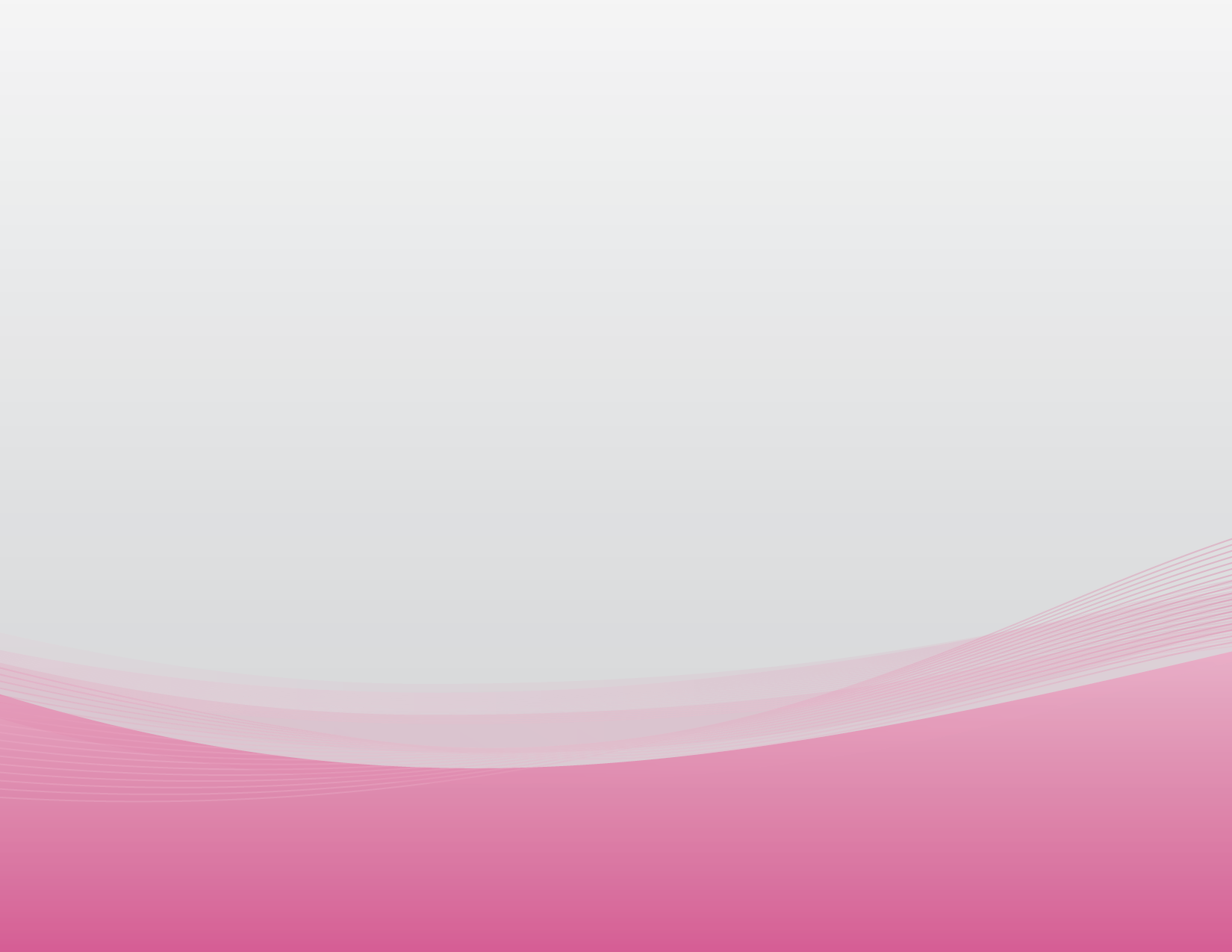 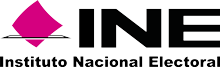 Convocatoria a la LICITACIÓNPÚBLICA NACIONAL PRESENCIAL No. LP-INE-010/2023Servicio de mantenimiento preventivo y correctivo a plantas de emergencia de energía eléctrica y a subestaciones eléctricas del Instituto Nacional Electoral, para el año 2023 (Segunda convocatoria)C O N V O C A T O R I AConvocante: 	Instituto Nacional ElectoralÁrea compradora:	Dirección de Recursos Materiales y Servicios Domicilio:	Periférico Sur No. 4124, sexto piso, Colonia Jardines del Pedregal, Álvaro Obregón, C.P. 01900, Ciudad de MéxicoProcedimiento	Licitación Pública Nacional PresencialEjercicio Fiscal	2023Número:                 	LP-INE-010/2023Contratación:           		Servicio de mantenimiento preventivo y correctivo a plantas de emergencia de energía eléctrica y a subestaciones eléctricas del Instituto Nacional Electoral, para el año 2023 (Segunda convocatoria)Criterio de 	Evaluación:                    Puntos y porcentajesCon fundamento en el artículo 32 fracción I del Reglamento del Instituto Nacional Electoral en materia de Adquisiciones, Arrendamientos de Bienes Muebles y Servicios (en lo sucesivo el REGLAMENTO), el presente procedimiento será presencial, en el cual los LICITANTES, exclusivamente podrán presentar sus proposiciones en forma documental y por escrito, en sobre cerrado, durante el Acto de Presentación y Apertura de Proposiciones.Para el presente procedimiento de contratación, las definiciones que se aplicarán en la comprensión de lectura de esta convocatoria serán las establecidas en el artículo 2 del REGLAMENTO.Estimados LICITANTES: En caso de advertir alguna irregularidad durante la sustanciación del presente procedimiento de contratación, se les hace una atenta invitación a hacerlo del conocimiento del Órgano Interno de Control de este Instituto, a través del Sistema Electrónico de Denuncias Públicas DenunciaINE, accesible a la siguiente dirección electrónica: https://denuncias-oic.ine.mx/El presente documento se emite en el marco de los artículos 41 base V, Apartado A y 134 párrafo primero de la Constitución Política de los Estados Unidos Mexicanos, y de conformidad con el Reglamento del Instituto Nacional Electoral en Materia de Adquisiciones, Arrendamientos de Bienes Muebles y Servicios y las Políticas, Bases y Lineamientos en Materia de Adquisiciones, Arrendamientos de Bienes Muebles y Servicios del Instituto Federal Electoral.Calendario del ProcedimientoVISITAS A LAS INSTALACIONES (OPCIONAL)ACTO DE JUNTA DE ACLARACIONES: ACTO DE PRESENTACIÓN Y APERTURA DE PROPOSICIONES:ACTO DE FALLO: Publicación, obtención de la convocatoria y  registro de participación Publicación de la convocatoria:Con fundamento en la fracción IX del artículo 2 del REGLAMENTO, la Dirección de Recursos Materiales y Servicios a través de la Subdirección de  Adquisiciones, realiza la publicación de la presente convocatoria a la licitación atendiendo lo estipulado en el artículo 37 del REGLAMENTO y artículo 58 de las Políticas, Bases y Lineamientos en materia de Adquisiciones, Arrendamientos de Bienes Muebles y Servicios del Instituto Federal Electoral, en lo sucesivo las POBALINES, la publicación de la presente convocatoria a la licitación pública se realiza por medio de la página web del Instituto Nacional Electoral (en lo sucesivo, el INSTITUTO) en el siguiente vínculo: https://portal.ine.mx/licitaciones El día 4 de abril de 2023 se publicó la presente convocatoria en la página de internet del INSTITUTO y se envió, simultáneamente, el resumen de la convocatoria al Diario Oficial de la Federación para su posterior publicación el día 6 de abril de 2023.Obtención de la convocatoria:Con fundamento en el artículo 37 del REGLAMENTO, se informa que la obtención de la presente convocatoria es gratuita.De conformidad con el artículo 58 de las POBALINES, a partir de la fecha de publicación de la convocatoria hasta el sexto día natural previo a la fecha señalada para el Acto de Presentación y Apertura de Proposiciones se pone a disposición de los LICITANTES el texto de la convocatoria a través del siguiente medio:1º. En archivo electrónico en la página web del INSTITUTO a través del siguiente vínculo: https://portal.ine.mx/licitaciones.2°.   De forma impresa, en las oficinas de la Dirección de Recursos Materiales y Servicios ubicada en Periférico Sur No. 4124, edificio Zafiro II, sexto piso, Colonia Jardines del Pedregal, Álvaro Obregón, C.P. 01900 en la Ciudad de México. La convocatoria exclusivamente será para consulta, por lo que el área convocante no estará obligada a entregar una impresión de la misma.Registro de participación:Los LICITANTES podrán obtener el comprobante de registro de participación enviando su solicitud a los correos electrónicos: roberto.medina@ine.mx y ary.rodriguez@ine.mx. Los LICITANTES deberán llenar y firmar el formulario del Anexo 11 de esta convocatoria, enviándolo como archivo adjunto.La Convocante dentro de un plazo máximo de 24 (veinticuatro) horas, enviará la confirmación de registro. Dicha confirmación servirá al LICITANTE como comprobante de registro.Cuando los LICITANTES decidan participar en Propuesta Conjunta, bastará que el LICITANTE que se designe como representante común en el Convenio de Participación Conjunta, solicite y obtenga el registro de participación.La inscripción previa en el Registro Único de Proveedores permitirá agilizar el procedimiento de registro de participación, obtención y revisión de la documentación legal para que, en su caso, se formalice el contrato. Junto con la solicitud de registro deberá adjuntarse la documentación legal requerida para alta y/o actualización en el padrón de proveedores del INSTITUTO. La versión electrónica de dicha documentación podrá enviarse a los siguientes correos electrónicos: ary.rodriguez@ine.mx y marco.flores@ine.mx La entrega de esta documentación permitirá agilizar el procedimiento de registro de participación, obtención y revisión de la documentación entregada para que, en su caso, se formalice el contrato y finalmente para el Registro en el Padrón de Proveedores del INSTITUTO.Documentación legal requerida para alta y/o actualización en el padrón de proveedores A. Persona moralTestimonio de la escritura pública del acta constitutiva en su caso, las reformas o modificaciones que hubiere sufrido.Testimonio de la escritura pública en que conste el poder notarial del representante legal para actos de administración, para el cual se verificará que no haya sido revocado a la fecha de registro del Proveedor o de la firma del Contrato.Los documentos señalados anteriormente, deberán encontrarse debidamente inscritos en el Registro Público de la Propiedad y el Comercio que corresponda. Tratándose de poderes especiales no será necesaria dicha inscripción.  Identificación oficial del representante legal vigente (credencial para votar o pasaporte o cédula profesional).Constancia de alta ante la Secretaría de Hacienda y Crédito Público (SHCP): formato R1 o Acuse electrónico con sello digital emitido por el Servicio de Administración Tributaria.En caso de modificaciones a la situación fiscal que haya realizado el Proveedor, formato R2 o Acuse electrónico con sello digital emitido por el Servicio de Administración Tributaria.Cédula de Identificación Fiscal o constancia del Registro Federal de Contribuyentes y la última modificación.Comprobante de domicilio fiscal con una antigüedad no mayor a dos meses (recibo telefónico, recibo de luz o agua).B. Persona físicaIdentificación oficial vigente (credencial para votar o pasaporte o cédula profesional).Constancia de alta ante la SHCP: formato R1 o Acuse electrónico con sello digital emitido por el Servicio de Administración Tributaria.En caso de modificaciones a la situación fiscal que haya realizado el Proveedor, formato R2 o Acuse electrónico con sello digital emitido por el Servicio de Administración Tributaria.Cédula de Identificación Fiscal o constancia del Registro Federal de Contribuyentes y la última modificación.Comprobante de domicilio fiscal con una antigüedad no mayor a dos meses (recibo telefónico, recibo de luz o agua).En caso de que el LICITANTE resulte adjudicado, se deberá atender lo señalado en el numeral 7 FORMALIZACIÓN DEL CONTRATO.IntroducciónEl INSTITUTO, por conducto de la Dirección Ejecutiva de Administración, a través de la Subdirección de Adquisiciones de la Dirección de Recursos Materiales y Servicios, sita en Periférico Sur 4124, Torre Zafiro II, sexto piso, Colonia Jardines del Pedregal, Álvaro Obregón, Código Postal 01900, en la Ciudad de México, realizará la contratación con personas físicas y/o morales cuyas actividades comerciales estén relacionadas con el objeto del presente procedimiento de contratación, en cumplimiento a lo establecido en los artículos 134 párrafo tercero de la Constitución Política de los Estados Unidos Mexicanos; artículos 29 y 59 incisos a), b) y h) y sexto transitorio de la Ley General de Instituciones y Procedimientos Electorales; artículos 23, 31 fracción I, 32 fracción I, 35 fracción I, 43 tercer párrafo y 56 del REGLAMENTO; y las POBALINES, así como las leyes y ordenamientos relativos y aplicables vigentes. El INSTITUTO informa que podrán participar en el presente procedimiento de Licitación Pública Nacional Presencial, las personas que no se encuentren en alguno de los supuestos que se establecen en los artículos 59 y 78 del REGLAMENTO; así como de manera supletoria el artículo 49 fracción IX de la Ley General de Responsabilidades Administrativas.Los interesados que satisfagan los términos de la convocatoria tendrán derecho a presentar sus proposiciones en el día, fecha y hora establecidos para tal efecto y, para ello deberán tener cuidado en su preparación, ya que de la redacción, confección y presentación de la oferta, depende que sea aceptada; por lo tanto los LICITANTES en el presente procedimiento de contratación, aceptan sin reserva de ningún tipo, todos y cada uno de los términos y condiciones previstos y solicitados en la presente convocatoria y sus anexos, o bien, las modificaciones que resulten de la(s) Junta(s) de Aclaraciones que se celebre(n), ya que son las condiciones o cláusulas necesarias para regular tanto el procedimiento de licitación como el contrato, por lo que en términos del principio de igualdad, el cumplimiento de los requisitos establecidos, así como las prerrogativas que se otorguen a los LICITANTES en la presente convocatoria, sus anexos o lo derivado de la(s) Junta(s) de Aclaraciones, aplicará a todos los LICITANTES por igual y se obligan a respetarlas y cumplirlas cabalmente durante el procedimiento. No se aceptarán cartas que manifiesten apegarse o cumplir con los aspectos solicitados en la convocatoria o sus anexos o a las modificaciones de la(s) Junta(s) de Aclaraciones(s) en sustitución de la oferta técnica y la documentación técnica solicitada como parte de la oferta técnica, en virtud de que su evaluación consistirá en la revisión de su contenido y fondo, a fin de garantizar al INSTITUTO las mejores condiciones de contratación en cumplimiento a lo establecido en el artículo 31 del REGLAMENTO; y en caso de resultar ganador(es), con toda su fuerza legal y para todos los efectos legales y administrativos, de conformidad con los artículos 2243, 2244, 2245 y demás relativos y aplicables del Código Civil Federal.El presente procedimiento para la contratación del “Servicio de mantenimiento preventivo y correctivo a plantas de emergencia de energía eléctrica y a subestaciones eléctricas del Instituto Nacional Electoral, para el año 2023 (Segunda convocatoria)”, se realiza en atención a la solicitud de la Dirección de Recursos Materiales y Servicios, en calidad de área requirente y área técnica, de acuerdo a las especificaciones contenidas en el Anexo 1 “Especificaciones técnicas” y requerimientos técnicos, así como las condiciones relativas al plazo, características, especificaciones, lugar de prestación de los servicios, y las condiciones de pago que se encuentran detalladas en el cuerpo de la convocatoria.La presente convocatoria fue revisada por el Subcomité Revisor de Convocatorias, en la Séptima Sesión Ordinaria 2023 celebrada con fechas 2 y 3 de marzo de 2023.Criterio de EvaluaciónCon fundamento en el tercer párrafo del artículo 43 del REGLAMENTO, así como lo establecido en el numeral 5 de esta convocatoria, para la evaluación de las proposiciones, el INSTITUTO utilizará el criterio de evaluación de puntos y porcentajes. En todos los casos el INSTITUTO verificará que las proposiciones cumplan con los requisitos solicitados en la presente convocatoria; las condiciones que tengan la finalidad de facilitar la presentación de las proposiciones y agilizar la conducción de los actos del procedimiento, así como cualquier otro requisito cuyo incumplimiento, por sí mismo, o deficiencia en su contenido no afecte la solvencia de las proposiciones, no serán objeto de evaluación y se tendrán por no establecidas. La inobservancia por parte de los LICITANTES respecto a dichas condiciones o requisitos no será motivo para desechar sus proposiciones. Entre los requisitos cuyo incumplimiento no afecta la solvencia de la proposición, se considerarán: el proponer un plazo de entrega menor al solicitado, en cuyo caso, de resultar adjudicado y de convenir al área requirente pudiera aceptarse; el omitir aspectos que puedan ser cubiertos con información contenida en la propia oferta técnica o económica; el no observar los formatos establecidos, si se proporciona de manera clara la información requerida. En ningún caso el INSTITUTO o los LICITANTES podrán suplir o corregir las deficiencias de las proposiciones presentadas. FORMA DE ADJUDICACIÓNCon fundamento en el artículo 44 fracción I del REGLAMENTO, así como lo establecido en el numeral 5.3 de esta convocatoria; una vez hecha la evaluación de las proposiciones respectivas, el contrato se adjudicará al LICITANTE cuya oferta resulte solvente, porque cumple con los requisitos legales, técnicos y económicos establecidos en la presente convocatoria y por tanto garantiza el cumplimiento de las obligaciones respectivas y haya obtenido el mejor resultado de la evaluación combinada de puntos y porcentajes.Con la notificación del Fallo por el que se adjudique el contrato, las obligaciones derivadas de éste serán exigibles, sin perjuicio de la obligación de las partes de firmarlo en la fecha y términos señalados en el Fallo.A los LICITANTES que no hayan asistido a la junta pública en la que se dé a conocer el Fallo, se les enviará por correo electrónico un aviso informándoles que el Acta del Fallo se encuentra a su disposición en la página electrónica: https://portal.ine.mx/licitaciones. De conformidad con el penúltimo párrafo del artículo 45 del REGLAMENTO cuando se advierta en el Fallo la existencia de un error aritmético, mecanógrafo o de cualquier otra naturaleza, que no afecte el resultado de la evaluación realizada por el INSTITUTO, dentro de los cinco (5) días hábiles siguientes a su notificación y siempre que no se haya firmado el contrato, la Convocante procederá a su corrección con la intervención del Director de Recursos Materiales y Servicios, aclarando o rectificando el mismo mediante el acta administrativa correspondiente en la que se hará constar los motivos que lo originaron y las razones que sustentan su enmienda, hecho que se notificará a los LICITANTES que hubieran participado en el procedimiento de contratación, remitiendo copia de la misma al Órgano Interno de Control dentro de los 5 (cinco) días hábiles posteriores a la fecha de su firma.En caso de empate, la adjudicación se efectuará conforme a lo establecido en el artículo 44 del REGLAMENTO y artículo 83 de las POBALINES. Este procedimiento de contratación comprende de 2 (dos) partidas, por lo tanto, la adjudicación del contrato será a uno o dos LICITANTES.Transparencia y Acceso a la InformaciónDe conformidad con las obligaciones de transparencia del INSTITUTO señaladas en el artículo 5 del Reglamento del Instituto Nacional Electoral en materia de Transparencia y Acceso a la Información Pública y artículo 70 fracción XXVIII de la Ley General de Transparencia y Acceso a la Información Pública, en relación con el diverso 68 de la Ley Federal de Transparencia y Acceso a la Información Pública, aplicada supletoriamente, la información relativa al contrato que se celebre es de carácter público. En este orden de ideas, las ofertas técnicas y económicas que presenten los LICITANTES constituyen información de carácter público. No obstante lo anterior, en aquellos casos en que estas propuestas contengan información confidencial, el LICITANTE podrá incluir en su proposición, solicitud expresa para que el INSTITUTO realice una versión pública en la que se omitan aspectos de índole comercial, industrial o económica que actualicen la causal prevista en el artículo 120 de la Ley Federal de Transparencia y Acceso a la Información Pública, como las características o finalidades de los productos; los métodos o procesos de producción; o los medios o formas de distribución o comercialización de productos, entre otros, tratándose de la propuesta técnica. En relación con la propuesta económica, podrán ser omitidos aquellos aspectos como la estructura de costos y precios ofrecidos, la forma en que comercializan o negocian los servicios solicitados, entre otros, que le signifique a su titular una ventaja frente a sus competidores; sin embargo, el INSTITUTO no podrá omitir información relativa al número de partidas, la cantidad de producto ofrecido, la unidad de medida, la descripción genérica del producto, el precio unitario, subtotal, Impuesto al Valor Agregado y el importe total.No DiscriminaciónEn cumplimiento al artículo 1 de la Constitución Política de los Estados Unidos Mexicanos; artículos 1, 2, 3 y 4 de la Ley Federal para Prevenir y Eliminar la Discriminación, así como el artículo 56 fracción I inciso g) de las POBALINES, los Proveedores para el cumplimiento de las obligaciones del Contrato, se deberá evitar cualquier conducta que implique una discriminación que por origen étnico o nacional, género, edad, condición social, salud, religión, opciones, preferencias sexuales, estado civil o cualquier otra que atente contra la dignidad humana.GlosarioPara los efectos de la presente licitación, se entenderá por:Administrador del contrato: Titular del Área Requirente, en términos del artículo 68 del Reglamento, en órganos centrales, delegacionales o subdelegacionales o servidor público designado, para administrar y vigilar que se cumpla lo estipulado en los contratos que se celebren;Área Coordinadora: Cualquier unidad responsable en órganos centrales, delegacionales o subdelegacionales que, tratándose de proyectos vinculados entre Unidades Responsables, funge como Área Requirente y se acompaña para llevar a cabo la adquisición, arrendamiento de bienes muebles o la prestación de servicios, de un Área o Áreas Técnicas;Área requirente: Unidad responsable que solicite formalmente la adquisición, arrendamiento de bienes muebles o la prestación de servicios;Área técnica: Cualquier área que elabora las especificaciones técnicas de los bienes a adquirir o arrendar o de los servicios y que se deberán considerar en el procedimiento de contratación. Será responsable de responder a las preguntas que realicen los licitantes en las juntas de aclaraciones, evaluar la oferta técnica de las proposiciones presentadas por éstos y, tratándose de bienes, deberá inspeccionar su recepción o la prestación de los servicios;CFDI: Comprobante Fiscal Digital por Internet;Convocante: La unidad o área facultada para emitir la convocatoria a la licitación pública y las invitaciones a cuando menos tres personas; así como de realizar solicitudes de cotización en adjudicaciones directas. En órganos centrales serán los titulares de la Dirección de Recursos Materiales y Servicios y de la Subdirección de Adquisiciones;DEA: Dirección Ejecutiva de Administración;DRMS: Dirección de Recursos Materiales y Servicios;Evaluación de proposiciones: Consiste en el análisis cualitativo y cuantitativo de las ofertas técnicas, económicas, así como de la documentación legal y administrativa presentada por los licitantes en el procedimiento de contratación, que realizan los Órganos centrales, delegacionales y subdelegacionales que se hayan señalado en la Convocatoria, de conformidad con las disposiciones del REGLAMENTO y el criterio de evaluación preestablecido en la propia Convocatoria o Solicitud de cotización;Instituto: Instituto Nacional Electoral;IVA: Impuesto al Valor Agregado;Licitante: La persona física o moral participante en cualquier procedimiento de licitación pública o de invitación a cuando menos tres personas;MIPYMES: Las micro, pequeñas y medianas empresas de nacionalidad mexicana a que hace referencia la Ley para el Desarrollo de la Competitividad de la Micro, Pequeña y Mediana Empresa;OIC: El Órgano Interno de Control, de acuerdo con lo establecido en el artículo 81 del Reglamento Interior del Instituto Nacional Electoral, como órgano encargado del control, fiscalización y vigilancia de las finanzas y recursos del Instituto;POBALINES: Políticas, Bases y Lineamientos en materia de Adquisiciones, Arrendamientos de Bienes Muebles y Servicios. Documento normativo que tiene por objeto establecer e integrar de forma sistematizada, los criterios, directrices, condiciones y acciones, que deben ser observados por los servidores públicos del Instituto Nacional Electoral previo, durante y posteriormente a la realización de los procedimientos de contratación en cumplimiento del artículo 134 Constitucional y a lo dispuesto por el REGLAMENTO;Precio no aceptable: Es aquél que, derivado de la investigación de mercado realizada, resulte superior en un diez por ciento al ofertado respecto del que se observa como mediana en dicha investigación o en su defecto, el promedio de las ofertas presentadas en la misma Licitación e Invitación a cuando menos tres personas;Proveedor: La persona física o moral que celebre contratos de adquisiciones o arrendamientos de bienes muebles o prestación de servicios mediante contratación realizada por el Instituto;Reglamento: El Reglamento del Instituto Nacional Electoral en materia de Adquisiciones, Arrendamientos de Bienes Muebles y Servicios;Reglamento de Transparencia: Reglamento del Instituto Nacional Electoral en materia de Transparencia y Acceso a la Información Pública;SAT: Servicio de Administración Tributaria;Transparencia: Criterio rector de los procedimientos de contratación, el cual podrá acreditarse mostrando que el flujo de información relativo al propio procedimiento es accesible, claro, oportuno, completo, verificable y que se rige por el principio constitucional de máxima publicidad.Índice1.	INFORMACIÓN GENÉRICA Y ALCANCE DE LA CONTRATACIÓN	131.1.	Objeto de la contratación	131.2.	Tipo de contratación	131.3.	Vigencia del contrato	131.4.	Plazo, lugar y condiciones para la prestación del servicio	141.5.	Idioma de la presentación de las proposiciones	151.6.	Normas aplicables	151.7.	Visita a las Instalaciones (Opcional)	161.8.	Administración y vigilancia del contrato	171.9.	Moneda en que se deberá cotizar y efectuar el pago respectivo	171.10.	Condiciones de pago	171.11.	Anticipos	181.12.	Requisitos para la presentación del CFDI y trámite de pago	181.13.	Impuestos y derechos	191.14.	Transferencia de derechos	191.15.	Derechos de Autor y Propiedad Intelectual	201.16.	Transparencia y Acceso a la Información Pública	201.17.	Responsabilidad laboral	202.	INSTRUCCIONES PARA ELABORAR LA OFERTA TÉCNICA Y LA OFERTA ECONÓMICA	203.	PARTICIPACIÓN EN EL PROCEDIMIENTO Y PRESENTACIÓN DE PROPOSICIONES	214.	CONTENIDO DE LAS PROPOSICIONES	235.	CRITERIO DE EVALUACIÓN Y ADJUDICACIÓN DEL CONTRATO	256.	ACTOS QUE SE EFECTUARÁN DURANTE EL DESARROLLO DEL PROCEDIMIENTO	517.	FORMALIZACIÓN DEL CONTRATO	558.	PENAS CONVENCIONALES	609.	DEDUCCIONES	6310.	PRÓRROGAS	6311.	TERMINACIÓN ANTICIPADA DEL CONTRATO	6312.	RESCISIÓN DEL CONTRATO	6413.	MODIFICACIONES AL CONTRATO Y CANTIDADES ADICIONALES QUE PODRÁN CONTRATARSE	6414.	CAUSAS PARA DESECHAR LAS PROPOSICIONES; DECLARACIÓN DE LICITACIÓN DESIERTA Y CANCELACIÓN DE LICITACIÓN	6515.	INFRACCIONES Y SANCIONES	6616.	INCONFORMIDADES	6617.	SOLICITUD DE INFORMACIÓN	6718.	NO NEGOCIABILIDAD DE LAS CONDICIONES CONTENIDAS EN ESTA CONVOCATORIA Y EN LAS PROPOSICIONES	67ANEXO 1	68ANEXO 1	84ANEXO 2	96ANEXO 3 “A”	97ANEXO 3 “B”	98ANEXO 3 “C”	99ANEXO 4	100ANEXO 5	101ANEXO 6	102ANEXO 7	103ANEXO 9	113ANEXO 10	120ANEXO 11	121ANEXO 12	122CONVOCATORIA a la Licitación Pública Nacional Presencial en la cual se establecen las bases en las que se desarrollará el procedimiento y en las que se describen los requisitos de participaciónINFORMACIÓN GENÉRICA Y ALCANCE DE LA CONTRATACIÓNObjeto de la contrataciónLa presente licitación tiene por objeto la contratación del “Servicio de mantenimiento preventivo y correctivo a plantas de emergencia de energía eléctrica y a subestaciones eléctricas del Instituto Nacional Electoral, para el año 2023 (Segunda convocatoria)”, que consiste en 2 (dos) partidas, por lo tanto, la adjudicación será a uno o dos LICITANTES.La descripción detallada del servicio y el alcance de la presente contratación se encuentran en el Anexo 1 “Especificaciones técnicas” de la presente convocatoria.Tipo de contrataciónEl o los contratos que se adjudiquen abarcarán el ejercicio fiscal 2023 y se adjudicará(n) al (los) LICITANTE(S) cuya proposición resulte solvente y serán contratos abiertos en términos del artículo 56 del REGLAMENTO conforme al monto mínimo y monto máximo que se podrá ejercer para cada partida como se señala a continuación: Partida 1: Servicio de mantenimiento preventivo y correctivo a plantas de emergencia de energía eléctrica del Instituto Nacional Electoral para el ejercicio 2023Para la presente contratación se cuenta con presupuesto autorizado para ejercer recursos en la partida presupuestal 26105 “Combustibles, lubricantes y aditivos para maquinaria, equipo de producción y servicios administrativos”, 34701 “Fletes y maniobras” y 35701 “Mantenimiento y conservación de maquinaria y equipo”.Partida 2: Servicio de mantenimiento preventivo y correctivo a subestaciones eléctricas del Instituto Nacional Electoral, para el año 2023.Para la presente contratación se cuenta con presupuesto autorizado para ejercer recursos en la partida presupuestal 35701 “Mantenimiento y conservación de maquinaria y equipo”.Vigencia del contratoPara las partidas 1 y 2:La vigencia de los contratos será a partir de la fecha de notificación del fallo y hasta el 31 de diciembre de 2023. Para efecto de lo anterior, con fundamento en el artículo 55 del REGLAMENTO con la notificación del Fallo serán exigibles los derechos y obligaciones establecidos en el modelo de contrato de este procedimiento de contratación y obligará al INSTITUTO y al PROVEEDOR a firmar el contrato en la fecha, hora, lugar y forma prevista en el propio fallo o bien, dentro de los 15 (quince) días naturales posteriores al de la citada notificación. Asimismo, con la notificación del fallo el INSTITUTO podrá solicitar la prestación del servicio de acuerdo con lo establecido en la presente convocatoria.Plazo, lugar y condiciones para la prestación del servicioPlazo para la prestación del servicioPartida 1:El plazo para la prestación del servicio será a partir de la notificación del fallo 1 y hasta el 31 de diciembre de 2023.El mantenimiento preventivo será realizado conforme a la programación del calendario del Apéndice “A” del Anexo 1 “Especificaciones técnicas” de la presente convocatoria.El mantenimiento correctivo será realizado conforme a los plazos de ejecución que se señalan en el numeral 6.2. “Plazos de ejecución y entrega del reporte de servicio de mantenimiento correctivo” del Anexo 1 “Especificaciones técnicas” de la presente convocatoria.Los documentos y bienes referidos en el numeral 11 “Entregables” del Anexo 1 “Especificaciones técnicas”, deberán presentarse al Supervisor del Contrato, vía correo electrónico a las siguientes direcciones: mario.bringas@ine.mx y cesar.sanchez@ine.mx dentro de los términos establecidos en dicho numeral.Partida 2:El plazo para la prestación del servicio será a partir de la notificación del fallo y hasta el 31 de diciembre de 2023.Los mantenimientos preventivos serán realizados dentro de los primeros 15 días hábiles del segundo mes de inicio de vigencia del contrato (mayo).Los documentos señalados en el numeral 9 “Entregables” del Anexo 1 “Especificaciones técnicas” deberán entregarse al Supervisor del contrato, en los tiempos que se señala, salvo la Garantía de Responsabilidad Civil, la cual deberá entregarse por correo al Administrador del contrato a la siguiente dirección electrónica pedro.anaya@ine.mxLugar para la prestación del servicio y presentación de los entregables Partida 1:Los lugares para la prestación del servicio serán los relacionados en el numeral 3 “Inmuebles en los que se prestará el servicio” del presente Anexo 1 “Especificaciones técnicas” de la presente convocatoria. Los entregables derivados de la prestación del servicio se entregarán de la forma referida en el numeral 11 “Entregables” del Anexo 1 “Especificaciones técnicas” de la presente convocatoria.Partida 2:El lugar para la prestación del servicio serán los relacionados en el numeral 3 “Inmuebles en los que se prestará el servicio” del Anexo 1 “Especificaciones técnicas” de la presente convocatoria. Los entregables derivados de la prestación del servicio se entregarán de la forma referida en el numeral 9 “Entregables” del Anexo 1 “Especificaciones técnicas” de la presente convocatoria.Condiciones de prestación del servicioPara las partidas 1 y 2:Los LICITANTES participantes deberán cumplir con las especificaciones técnicas y demás requisitos solicitados en la presente convocatoria y para el caso del LICITANTE que resulte adjudicado, éste deberá prestar el servicio de conformidad con lo establecido en esta convocatoria, lo que derive de la(s) Junta(s) de Aclaraciones y lo asentado en su oferta técnica y económica.Para la recepción de entregables, el INSTITUTO y el PROVEEDOR observarán el Protocolo para el Regreso a “La Nueva Normalidad” en el Instituto Nacional Electoral. Derivado de lo anterior, y debido a la contingencia sanitaria ocasionada por el virus SARS-CoV-2 las visitas al Instituto, deberán estar sujetas a las medidas de precaución y actuación para la protección de la salud, es decir, uso obligatorio de cubre bocas durante la permanencia en las instalaciones, práctica de etiqueta respiratoria, uso frecuente de gel anti-bacterial al 70% de alcohol, mantener la sana distancia de 1.50 mts entre personas, lo anterior, a fin de salvaguardar la salud del personal del PROVEEDOR y del INSTITUTO.Idioma de la presentación de las proposicionesPara las partidas 1 y 2:La convocatoria, la conducción de los actos del procedimiento y los documentos que deriven de los mismos, serán en idioma español.La oferta técnica y la oferta económica que presenten los LICITANTES deberán ser en idioma español.Normas aplicables De conformidad con el artículo 12 de las POBALINES y atendiendo lo señalado en la Ley de Infraestructura de la Calidad, para el presente procedimiento el LICITANTE deberá presentar junto con su propuesta técnica, escrito mediante el cual garantiza que el servicio objeto de la contratación, se prestará en apego a las siguientes normas:Partida 1:NOM-001-SEDE-2012, Instalaciones eléctricas (utilización)NOM-022-STPS-2015, Electricidad estática en los centros de trabajo-Condiciones de seguridad. NOM-003-SCFI-2014, Productos Eléctricos-Especificaciones de Seguridad.En caso de no ser entregado el escrito junto con su propuesta técnica, no será tomada en cuenta para la evaluación respectiva. En el escrito antes referido, el LICITANTE deberá manifestar en su contenido, la metodología de manera detallada, los procesos con los que se apegarán al objeto de estas, en virtud de que son pautas que permiten al INSTITUTO, recibir un servicio de calidad y estricto conocimiento para aplicación de los requisitos de las Normas. Lo anterior de conformidad con lo señalado en el numeral 12 “Normas aplicables” del Anexo 1 “Especificaciones técnicas” de la presente convocatoria.Partida 2:•	NOM-001-SEDE-2012, Instalaciones eléctricas (utilización)•	NOM-022-STPS-2015, Electricidad estática en los centros de trabajo-Condiciones de seguridad. •	NOM-003-SCFI-2014, Productos Eléctricos-Especificaciones de Seguridad.•	NOM-133-SEMARNAT-2015, Protección ambiental bifenilos policlorados (BPC´S).En caso de no ser entregado el referido escrito con su propuesta técnica, no será tomada en cuenta para la evaluación respectiva.En el escrito antes referido, el LICITANTE deberá manifestar en su contenido, la metodología de manera detallada, los procesos con los que se apegarán al objeto de estas, en virtud de que son pautas que permiten al INSTITUTO, recibir un servicio de calidad y estricto conocimiento para aplicación de los requisitos de las Normas. Lo anterior de conformidad con el numeral 10 “Normas aplicables” del Anexo 1 “Especificaciones técnicas” de la presente convocatoria.Visita a las Instalaciones (Opcional)Partidas 1 y 2:El LICITANTE podrá realizar una visita a los inmuebles relacionados en el numeral 3. “Inmuebles en los que se prestará el servicio” del Anexo 1 “Especificaciones técnicas”, respectivamente, sin que sea obligatoria, con el propósito del levantamiento  de información para la generación de su propuesta técnica y económica para conocer los equipos relacionados en los presentes Anexos 1 “Especificaciones técnicas”; por lo que, en caso de que el LICITANTE decida realizar dicha visita, deberá solicitar el acceso a los inmuebles, previa solicitud al correo cesar.sanchezr@ine.mx , en donde se le indicará fechas, horarios y número de personas que podrán integrar la visita, atendiendo las medidas sanitarias preventivas y de actuación respecto del COVID - 19 ; así mismo, la visita se realizará con previa invitación y acompañamiento de la Coordinación de Seguridad y Protección Civil (CSyPC) y del Órgano Fiscalizador del INSTITUTO por parte del Administrador del Servicio.Para que el personal del LICITANTE pueda ingresar a las instalaciones del INSTITUTO y pueda realizar el levantamiento de información, deberá portar en un lugar visible una identificación de la empresa o en su defecto una identificación oficial (credencial de elector, pasaporte o cédula profesional).El no asistir a la visita a las instalaciones, no será causa de desechamiento.Administración y vigilancia del contratoPara las partidas 1 y 2:De conformidad con el artículo 68 del REGLAMENTO y 143 de las POBALINES, el responsable de vigilar y administrar el contrato que se celebre, a efecto de validar que el PROVEEDOR cumpla con lo estipulado en el mismo, será el titular de la Dirección de Recursos Materiales y Servicios, quien informará, lo siguiente:De los atrasos e incumplimientos, así como el cálculo de las penas convencionales correspondientes, anexando los documentos probatorios del incumplimiento en que incurra el PROVEEDOR.Visto bueno para la liberación de la garantía de cumplimiento.Evaluación del PROVEEDOR en los términos establecidos en el artículo 27 del REGLAMENTO.De conformidad con lo establecido en el artículo 144 de las POBALINES, los responsables de supervisar el cumplimiento del contrato que se derive de la contratación será el Titular de la Subdirección de Servicios adscrito a la Dirección de Recursos Materiales y Servicios.Moneda en que se deberá cotizar y efectuar el pago respectivoPara las partidas 1 y 2:Los precios se cotizarán en pesos mexicanos con dos decimales y serán fijos durante la vigencia del contrato correspondiente. De conformidad con el artículo 54 fracción XIII del REGLAMENTO, el pago respectivo se realizará en pesos mexicanos.Condiciones de pagoPartida 1:Los documentos señalados en el numeral 11 “Entregables” del Anexo 1 “Especificaciones técnicas”, son condicionantes para la realización del primer pago. Para mantenimiento preventivo: El pago se realizará en nueve exhibiciones mensuales a servicio devengado una vez prestado el servicio de mantenimiento preventivo conforme a las fechas señaladas en el calendario del Apéndice “A”, conforme a los numerales 5 “Servicio de mantenimiento preventivo”, 5.1 “Calendario de servicio de mantenimiento preventivo” y 5.5 “Reportes de servicio de mantenimiento preventivo y/o correctivo” del Anexo 1 “Especificaciones técnicas” de la presente convocatoria. Los documentos señalados en el numeral 11 “Entregables”, entregables No. 1 y 3, son condicionantes para la realización de los pagos subsecuentes al primer servicio de mantenimiento preventivo, conforme a los numerales referidos en el párrafo anterior.Para mantenimiento correctivo: El pago se realizará por servicio devengado, previa presentación y autorización de la cotización, presentación de reporte del servicio y validación de los servicios por parte del Administrador del Contrato, conforme a los numerales 5.5 “Reportes de servicio de mantenimiento preventivo y/o correctivo”, 6. “Mantenimiento correctivo” y 6.2 “Plazos de ejecución y entrega del reporte de servicio de mantenimiento correctivo” del Anexo 1 “Especificaciones técnicas” de la presente convocatoria.Los documentos señalados en el numeral 11 “Entregables”, del Anexo 1 “Especificaciones técnicas” entregables, No. 4, 7 y 8, son condicionantes para la realización de los pagos para cualquier servicio de mantenimiento correctivo; conforme a los numerales del párrafo anterior. Partida 2:Los documentos señalados en el numeral 9. Entregables del Anexo 1 “Especificaciones técnicas”, son condicionantes para la realización del pago.El pago de los servicios preventivos se realizará en 1 (una) exhibición por servicio de mantenimiento preventivo devengado conforme al numeral 5 “Servicio de mantenimiento preventivo” y a las fechas y/o plazos establecidos en el numeral 5.2. “Fecha de servicio de mantenimiento preventivo” del Anexo 1 “Especificaciones técnicas” previa presentación de los entregables señalados en el numeral 9 “Entregables” del Anexo 1 “Especificaciones técnicas” de la presente convocatoria. Lo anterior, previa validación por parte del Administrador del contrato.El pago para el servicio de mantenimiento correctivo se realizará por servicio devengado, previa autorización de la cotización, prestación de este y presentación de los reportes de los servicios correspondientes, conforme a los numerales 5.4. “Reportes de servicio de mantenimiento preventivo y/o correctivo” 6 “Servicios de mantenimiento correctivo” y 6.1. “Plazos de ejecución y entrega del reporte del servicio de mantenimiento correctivo” del Anexo 1 “Especificaciones técnicas” de la presente convocatoria. Lo anterior, previa validación por parte del Administrador del contrato.Para las partidas 1 y 2:El PROVEEDOR debe presentarse en el Departamento de Servicios Generales “A” de la Subdirección de Servicios de la Dirección de Recursos Materiales y Servicios, ubicada en  Periférico sur N°4124, piso 6, Colonia Jardines del Pedregal, Álvaro Obregón, Ciudad de México, C.P. 01900, de lunes a viernes, de las 09:00 a las 19:00 horas los primeros 5 días hábiles posteriores a la realización del servicio preventivo del mes de ocurrencia, para realizar la conciliación  del pago de manera presencial o por correo electrónico y/o cuando sea requerido por el Supervisor del contrato o la persona que éste designe.Con fundamento en los artículos 60 del REGLAMENTO y 170 de las POBALINES, la fecha de pago al PROVEEDOR no podrá exceder de 20 (veinte) días naturales contados a partir de la entrega del CFDI, que cumpla con los requisitos fiscales, según lo estipulado en los artículos 29 y 29 A del Código Fiscal de la Federación, en los términos contratados.AnticiposPara la presente contratación no aplicarán anticipos.Requisitos para la presentación del CFDI y trámite de pagoLos CFDI´s que presente el PROVEEDOR para el trámite de pago deberán ser congruentes con el objeto del gasto y la contratación y cumplir con los requisitos fiscales que señalan los artículos 29 y 29 A del Código Fiscal de la Federación, las reglas 2.7.1.32 o 2.7.1.39 de la Resolución Miscelánea Fiscal (RMF) vigente, o las que en lo sucesivo se adicionen o modifiquen. Se deberá privilegiar el uso de la regla 2.7.1.39.En caso de que el PROVEEDOR utilice la regla 2.7.1.32, al recibir el pago, el PROVEEDOR deberá enviar el CFDI complemento de pago correspondiente, al correo electrónico de la Subdirección de Cuentas por Pagar (complementodepago.scp@ine.mx) y al del Administrador del Contrato (pedro.anaya@ine.mx) y al supervisor (mario.bringas@ine.mx) indicando obligatoriamente como referencia el número de Oficio de Solicitud de Pago (OSP), mismo que le será notificado por la Subdirección de Operación Financiera, vía correo electrónico; dicho envío deberá realizarse dentro de los primeros 5 (cinco) días naturales del mes siguiente a aquel en que haya recibido el pago correspondiente. Para efectos del plazo anterior, se considerará como fecha de recepción del pago, aquella en que el PROVEEDOR haya recibido la transferencia electrónica en la cuenta bancaria señalada para tal efecto, o bien, en la que haya recibido el cheque correspondiente, en la Caja General de la Dirección Ejecutiva de Administración del INSTITUTO, ubicada en Periférico Sur, número 4124, piso 1, Colonia Jardines del Pedregal, Álvaro Obregón, código postal 01900, Ciudad de México.En caso de que no se reciba el CFDI complemento de pago correspondiente en el plazo antes señalado, la Subdirección de Cuentas por Pagar, podrá solicitar que se realice la denuncia correspondiente ante el Servicio de Administración Tributaria.Si el PROVEEDOR está en posibilidad de cumplir con la regla 2.7.1.39 de la RMF, deberá emitir el CFDI correspondiente dentro de los plazos establecidos por la Dirección de Recursos Financieros para su recepción.En términos de los artículos 60 del REGLAMENTO y 163 de las POBALINES, para el caso de cualquiera de los supuestos anteriores, la fecha de pago al PROVEEDOR no podrá exceder de 20 (veinte) días naturales contados a partir de la fecha de recepción por parte del INSTITUTO del CFDI correspondiente, previa liberación del pago por parte del Administradora del Contrato, quien, en su caso, deberá adjuntar el comprobante de pago por concepto de penas convencionales a favor del INSTITUTO.Impuestos y derechosTodos los impuestos y derechos que se generen por la prestación del servicio correrán por cuenta del PROVEEDOR, trasladando al INSTITUTO únicamente el Impuesto al Valor Agregado (IVA) de acuerdo con la legislación fiscal vigente.Transferencia de derechosLos derechos y obligaciones que se deriven de los contratos no podrán ser transferidos por el proveedor en favor de cualquier otra persona, con excepción de los derechos de cobro, en cuyo caso, para oficinas centrales se deberá contar con la autorización por escrito del titular de la Dirección de Recursos Financieros del Instituto, previa solicitud por escrito del Administrador del Contrato, en la que conste que éste haya revisado que los datos de la misma, coincida con la documentación que obra en su expediente del proveedor, en los términos señalados en el último párrafo del artículo 55 del REGLAMENTO.Por lo anterior, el único derecho que se podrá transferir a un tercero derivado de la adjudicación del contrato es el derecho de cobro y el PROVEEDOR no podrá subcontratar parcial o totalmente los servicios solicitados. El PROVEEDOR será el único responsable ante el INSTITUTO de los derechos y obligaciones contraídas durante la vigencia del contrato.Para efectos del párrafo anterior, se considera como tercero, cualquier persona física o moral constituida de conformidad con las leyes aplicables en la República Mexicana o su país de origen, incluyendo las denominadas como casa matriz, sucursal o subsidiaria.Derechos de Autor y Propiedad IntelectualCon fundamento en el artículo 54 fracción XX del REGLAMENTO, el LICITANTE y el PROVEEDOR, según sea el caso, asumen cualquier tipo de responsabilidad por las violaciones que pudiera darse en materia de derechos inherentes a la propiedad intelectual, con respecto del objeto de la presente convocatoria, por lo que de presentarse alguna reclamación al INSTITUTO o se presenten controversias por violación a derechos de autor o de propiedad industrial de terceros durante la vigencia del contrato que se celebre y posterior a éste, el PROVEEDOR se obligará a sacar a salvo y en paz al INSTITUTO frente a las autoridades administrativas y judiciales que correspondan.En caso de litigio por una supuesta violación a lo establecido en el presente numeral, el INSTITUTO dará aviso al PROVEEDOR para que en un plazo máximo de 5 (cinco) días hábiles a la fecha de recepción de la notificación de la referida violación tome las medidas pertinentes al respecto. En el supuesto de que el PROVEEDOR no pueda cumplir con el objeto del contrato que se derive de la presente convocatoria por dicho litigio, el INSTITUTO dará por rescindido el contrato que se celebre y hará efectiva la garantía de cumplimiento de este.Por lo anterior el PROVEEDOR será el único responsable, si para el cumplimiento de las obligaciones y objeto del contrato derivado del presente documento, hacen uso indebido de marcas o viola los derechos de autor.Transparencia y Acceso a la Información PúblicaDerivado de la prestación de los servicios solicitados, cuando el PROVEEDOR o su personal maneje información de terceros, tendrá la obligación de proteger los datos personales obtenidos, con la finalidad de regular su tratamiento legítimo, controlado e informado, con el fin de garantizar la privacidad y el derecho a la autodeterminación informativa de las personas, en cumplimiento a la  Ley General de Protección de Datos Personales en Posesión de Sujetos Obligados Publicada en el Diario Oficial de la Federación el 26 de enero de 2017.Responsabilidad laboralEl PROVEEDOR será el único patrón de todas las personas que con cualquier carácter intervengan bajo sus órdenes en el desempeño y operación para el cumplimiento de la contratación y asumirá todas las obligaciones y responsabilidades derivadas de la relación laboral, ya sean civiles, penales o de cualquier otra índole liberando al INSTITUTO de cualquiera de ellas; y por ningún motivo se podrá considerar a éste como patrón sustituto o solidario o beneficiario o intermediario.En su caso, el PROVEEDOR será responsable de sacar en paz y a salvo al INSTITUTO de cualquier reclamación de sus trabajadores, así como a reintegrarle los gastos que hubiere tenido que erogar por esta causa y a pagar daños y perjuicios que se cause al INSTITUTO por esta circunstancia.INSTRUCCIONES PARA ELABORAR LA OFERTA TÉCNICA Y LA OFERTA ECONÓMICAConforme a lo estipulado en los párrafos primero y segundo del artículo 41 del REGLAMENTO, la entrega de proposiciones se hará en sobre cerrado que contendrá la oferta técnica y la oferta económica. La documentación distinta a la proposición podrá entregarse, a elección del LICITANTE, dentro o fuera del sobre que la contenga.El sobre o paquete cerrado deberá indicar la razón o denominación social del LICITANTE. Conforme lo previsto en el noveno párrafo del artículo 31 del REGLAMENTO y el artículo 56, fracción III, el inciso f) de las POBALINES, se indica a los LICITANTES que sólo podrán presentar una proposición para la partida única objeto del presente procedimiento de contratación. De acuerdo con lo señalado en el primer párrafo del artículo 66 de las POBALINES, la proposición y los documentos que se solicitan en el numeral 4.1 de la presente convocatoria deberán ser firmados autógrafamente por la persona facultada para ello en la última hoja de cada uno de los documentos que forman parte de la misma, por lo que no podrá desecharse cuando las demás hojas que la integran o sus anexos carezcan de firma o rúbrica, las cuales no deberán tener tachaduras ni enmendaduras.De conformidad con lo estipulado en el segundo párrafo del artículo 66 de las POBALINES, cada uno de los documentos que integren la proposición y aquellos distintos a ésta, deberán estar foliados en todas y cada una de las hojas que los integren. Al efecto, se deberán numerar de manera individual las propuestas técnica y económica, así como el resto de los documentos que entregue el LICITANTE. Las proposiciones deberán realizarse en estricto apego a las necesidades planteadas por el INSTITUTO en la presente convocatoria, sus anexos y las modificaciones que se deriven de la(s) Junta(s) de Aclaraciones que se celebre(n).De conformidad con las fracciones I y II del artículo 64 de las POBALINES, los LICITANTES podrán entregar, dentro o fuera del sobre cerrado, el Anexo 12 de la presente convocatoria que servirá a cada participante como constancia de recepción de la documentación que entregue en el Acto de Presentación y Apertura de Proposiciones. Asentándose dicha recepción en el acta respectiva o anexándose copia de la constancia entregada a cada LICITANTE. La falta de presentación de dicho anexo no será motivo para desechar la proposición y se extenderá un acuse de recibo de la documentación que entregue el LICITANTE en el acto.PARTICIPACIÓN EN EL PROCEDIMIENTO Y PRESENTACIÓN DE PROPOSICIONESCondiciones establecidas para la participación en los actos del procedimientoLa(s) Junta(s) de Aclaraciones, el Acto de Presentación y Apertura de Proposiciones y el Acto de Fallo, se realizarán de manera presencial, a los cuales podrán asistir los LICITANTES, sin perjuicio de que el Fallo pueda notificarse por escrito conforme a lo dispuesto por el quinto párrafo del artículo 45 del REGLAMENTO. Únicamente podrán participar personas de nacionalidad mexicana.De conformidad con lo señalado en el artículo 31 décimo párrafo del REGLAMENTO, a los Actos del procedimiento podrá asistir cualquier persona en calidad de observador, bajo la condición de registrar su asistencia y abstenerse de intervenir en cualquier forma en los mismos.Licitantes que no podrán participar en el presente procedimientoNo podrán participar las personas físicas o morales que se encuentren en los supuestos establecidos en los artículos 59 y 78 del REGLAMENTO y 49 fracción IX de la Ley General de Responsabilidades Administrativas. La Dirección de Recursos Materiales y Servicios verificará desde el registro de participación y hasta el Fallo que los LICITANTES no se encuentren inhabilitados durante todo el procedimiento. Las personas físicas o morales que no se encuentren al corriente en el pago de sus obligaciones fiscales en términos de lo estipulado en el artículo 32-D del Código Fiscal de la Federación, y en su caso, de la Resolución Miscelánea Fiscal, vigente. Para el caso de presentación de proposiciones conjuntasDe conformidad con lo dispuesto en los artículos 36 fracción V y 41 del REGLAMENTO y el artículo 60 de las POBALINES, los interesados podrán agruparse para presentar una proposición, cumpliendo los siguientes aspectos:Cualquiera de los integrantes de la agrupación podrá presentar el escrito mediante el cual manifieste su interés en participar en la junta de aclaraciones y en el procedimiento de contratación que se solicita en el numeral 6.1 de la presente convocatoria.Las personas que integran la agrupación deberán celebrar en los términos de la legislación aplicable el convenio de proposición conjunta, en el que se establecerán con precisión los aspectos siguientes:Nombre, domicilio y Registro Federal de Contribuyentes de las personas integrantes, señalando, en su caso, los datos de los instrumentos públicos con los que se acredita la existencia legal de las personas morales y, de haberlas, sus reformas y modificaciones, así como el nombre de los socios que aparezcan en éstas;Nombre y domicilio de los representantes de cada una de las personas agrupadas, señalando, en su caso, los datos de las escrituras públicas con las que acrediten las facultades de representación;Designación de un representante común, otorgándole poder amplio y suficiente, para atender todo lo relacionado con la proposición y con el procedimiento de esta licitación;Descripción clara y precisa del objeto del contrato que corresponderá cumplir a cada persona integrante, así como la manera en que se exigirá el cumplimiento de las obligaciones, yEstipulación expresa de que cada uno de los firmantes quedará obligado junto con los demás integrantes en forma solidaria, para efectos del procedimiento de contratación y del contrato, en caso de que se les adjudique el mismo.El convenio a que hace referencia la fracción II de este numeral se presentará con la proposición y, en caso de que a los LICITANTES que la hubieren presentado se les adjudique el contrato, dicho convenio, formará parte integrante del mismo como uno de sus Anexos.De conformidad con lo señalado en el artículo 41 sexto párrafo del REGLAMENTO, los actos, contratos, convenios o combinaciones que lleven a cabo los LICITANTES en cualquier etapa del procedimiento deberán apegarse a lo dispuesto por la Ley Federal de Competencia Económica en materia de prácticas monopólicas y concentraciones, sin perjuicio de que el INSTITUTO determine los requisitos, características y condiciones de estos en el ámbito de sus atribuciones.En el supuesto de que se adjudique el contrato a los LICITANTES que presentaron una proposición conjunta, el convenio indicado en la fracción II de este numeral y las facultades del apoderado legal de la agrupación que formalizará el contrato respectivo, deberán constar en escritura pública, salvo que el contrato sea firmado por todas las personas que integran la agrupación que formula la proposición conjunta o por sus representantes legales, quienes en lo individual, deberán acreditar su respectiva personalidad, o por el apoderado legal de la nueva sociedad que se constituya por las personas que integran la agrupación que formuló la proposición conjunta, antes de la fecha fijada para la firma del contrato, lo cual deberá comunicarse mediante escrito a la convocante por dichas personas o por su apoderado legal, al momento de darse a conocer el fallo o a más tardar en las veinticuatro horas siguientes. CONTENIDO DE LAS PROPOSICIONESLos LICITANTES deberán presentar los requisitos y documentos completamente legibles, señalados en los puntos 4.1, 4.2 y 4.3, según se describe a continuación:Documentación distinta a la oferta técnica y la oferta económica De conformidad con el segundo párrafo del artículo 41 del REGLAMENTO y el artículo 56 fracción III inciso g) de las POBALINES, la documentación distinta a la proposición podrá entregarse, a elección del LICITANTE, dentro o fuera del sobre que la contenga.De los LICITANTES y cada uno de los LICITANTES en participación conjunta de conformidad con lo establecido en la fracción VII del artículo 36 del REGLAMENTO y fracción VII del artículo 64 de las POBALINES, deberán presentar en original o copia, según corresponda los documentos que se listan en los incisos siguientes, mismos que no deberán tener tachaduras ni enmendaduras, en caso de participación conjunta los documentos deben ser firmados autógrafamente por los representantes legales de las empresas consorciadas que los suscriben, que intervienen en la formalización del convenio de participación conjunta.Manifestación por escrito del representante legal del LICITANTE, bajo protesta de decir verdad, donde señale la existencia legal y personalidad jurídica del LICITANTE y que cuenta con facultades suficientes para comprometerse por sí o por su representada para suscribir la propuesta que presenta para la presente licitación, en el campo correspondiente, se indicará el objeto social o actividad preponderante mediante el cual conste que desempeña actividades relacionadas con la contratación materia del presente procedimiento, así como la información que, con fundamento en el artículo 64 fracción V de las POBALINES, se solicita en el Anexo 2 de la presente convocatoria (en original).Debiéndola acompañar de la copia simple por ambos lados de su identificación oficial VIGENTE y LEGIBLE (credencial para votar, pasaporte, cédula profesional), tratándose de personas físicas y, en el caso de personas morales, la del representante legal, esto de conformidad con lo señalado en el artículo 64 fracción IX de las POBALINES. En caso de presentar credencial para votar, para verificar la vigencia se consultará la siguiente liga https://listanominal.ine.mx/scpln/ Manifestación, bajo protesta de decir verdad, de no encontrarse en supuesto alguno de los establecidos en los artículos 59 y 78 del REGLAMENTO, Anexo 3 “A” (en original).Manifestación, bajo protesta de decir verdad, de estar al corriente en el pago de las obligaciones fiscales y en materia de seguridad social, Anexo 3 “B” (en original).Manifestación, bajo protesta de decir verdad, de no encontrarse en alguno de los supuestos establecidos en el artículo 49 fracción IX de la Ley General de Responsabilidades Administrativas, Anexo 3 “C” (en original).Escrito del LICITANTE en el que manifieste bajo protesta de decir verdad, que por sí mismo o a través de interpósita persona se abstendrán de adoptar conductas, para que los servidores públicos del INSTITUTO induzcan o alteren las evaluaciones de las proposiciones, el resultado del procedimiento, u otros aspectos que otorguen condiciones más ventajosas con relación a los demás participantes. Anexo 4 (en original).Escrito en el que manifieste bajo protesta de decir verdad que es de nacionalidad mexicana. Anexo 5. En caso de pertenecer al Sector de MIPYMES, carta en la que manifieste bajo protesta de decir verdad el rango al que pertenece su empresa conforme a la estratificación determinada por la Secretaría de Economía Anexo 6.En su caso, el convenio de participación conjunta, identificando al representante común designado por las empresas, debiendo adjuntar copia de la identificación oficial VIGENTE de cada uno de los firmantes.Cada una de las empresas que participan bajo la modalidad de participación conjunta deberán presentar debidamente requisitados y firmados autógrafamente los formatos que se relacionan en el presente numeral como incisos a), b), c), d), e), f) y en su caso g). El Licitante (persona física o moral, participante) que presente la proposición deberá firmar autógrafamente la documentación distinta a la oferta técnica y económica (legal-administrativa), la oferta técnica y la oferta económica.Los documentos antes mencionados, son indispensables para evaluar la documentación distinta a la proposición técnica y económica y, en consecuencia, su incumplimiento afecta su solvencia y motivaría su desechamiento. Con excepción de los referidos en los incisos g) y h) ya que no es obligatorio pertenecer al sector MIPyMES o participar de manera conjunta.Contenido de la oferta técnica La oferta técnica que será elaborada conforme al numeral 2 de la presente convocatoria, deberá contener toda la información señalada y solicitada en el Anexo 1 “Especificaciones técnicas”, de la presente convocatoria, no se aceptará escrito o leyenda que solo haga referencia al mismo y deberá contener los documentos que, en su caso, se soliciten en dicho anexo, debiendo considerar las modificaciones que se deriven de la(s) Junta(s) de Aclaraciones que se celebre(n). Previo cumplimiento de la totalidad de los requisitos contenidos en el Anexo 1 “Especificaciones técnicas” de la presente convocatoria, para efectos de la evaluación por puntos y porcentajes, que se realizará según se señala en el numeral 5 de la presente convocatoria, el LICITANTE deberá incluir, como parte de su oferta técnica, los documentos que se solicitan en la Tabla de Evaluación de Puntos y Porcentajes, mismos que se encuentran señalados en el numeral 5.1 de la presente convocatoria. Tratándose de participación conjunta, cualquiera de los consorciados podrá presentar los documentos que se solicitan para acreditar cualquiera de los rubros de la referida Tabla de Evaluación.Los documentos mencionados en este numeral son indispensables para evaluar la proposición técnica presentada y, en consecuencia, su incumplimiento afecta su solvencia y motivaría su desechamiento.Contenido de la oferta económicaLos LICITANTES deberán presentar en original la oferta económica, debiendo preferentemente requisitar el Anexo 7 de la presente convocatoria, conteniendo como mínimo los requisitos que en dicho anexo se solicitan. La oferta económica deberá ser presentada para la o las partidas para las que participe objeto del presente procedimiento, debiendo ser congruente con lo presentado en su oferta técnica, en pesos mexicanos, considerando dos decimales, separando el IVA y el importe total ofertado en número y letra.Para la elaboración de su oferta económica, el LICITANTE deberá cotizar todos los conceptos que se incluyen y considerar que los precios que cotiza serán considerados fijos durante la vigencia del contrato y no podrá modificarlos en ninguna circunstancia, hasta el último día de vigencia del contrato objeto de la presente licitación.Los precios que se oferten no deberán cotizarse en condiciones de prácticas desleales de comercio o de competencia económica, sino que deberán corresponder al mercado de acuerdo con la Ley Federal de Competencia Económica y la normativa en la materia. La proposición de la oferta económica es indispensable para su evaluación y, en consecuencia, su incumplimiento afecta su solvencia y motivaría su desechamiento.CRITERIO DE EVALUACIÓN Y ADJUDICACIÓN DEL CONTRATODe conformidad con el tercer párrafo del artículo 43 del REGLAMENTO, el INSTITUTO analizará y evaluará las proposiciones, para las partidas 1 y 2, mediante el mecanismo de evaluación por puntos y porcentajes, verificando que las proposiciones cumplan con los requisitos solicitados en la presente convocatoria, sus anexos y las modificaciones que resulten de la(s) Junta(s) de Aclaraciones, lo que permitirá realizar la evaluación en igualdad de condiciones para todos los LICITANTES.En ambos casos, verificando que las proposiciones cumplan con los requisitos solicitados en la presente convocatoria, sus anexos y las modificaciones que resulten de la(s) Junta(s) de Aclaraciones, lo que permitirá realizar la evaluación en igualdad de condiciones para todos los LICITANTES.Según se establece en el tercer párrafo del artículo 67 de las POBALINES, la Dirección de Recursos Materiales y Servicios a través del titular de la Subdirección de Adquisiciones del INSTITUTO, será la responsable de analizar cualitativamente la documentación legal y administrativa solicitada en el numeral 4.1 de la presente convocatoria, determinando si cumplen o no cumplen en relación con lo indicado en dicho numeral y los anexos correspondientes de la presente convocatoria. Dicho análisis se incorporará como un anexo del Acta de Fallo, mismo que formará parte integral de la misma.Criterio de evaluación técnicaPara partida 1 y 2:Atendiendo lo establecido en el tercer párrafo del artículo 67 de las POBALINES, la Dirección de Recursos Materiales y Servicios a través del titular de la Subdirección de Servicios es quien evaluará las ofertas técnicas aceptadas en el Acto de Presentación y Apertura de Proposiciones. Asignando la puntuación que corresponda a la oferta técnica, previo cumplimiento de la totalidad de los requisitos contenidos en el Anexo 1 “Especificaciones técnicas” de la presente convocatoria, y conforme a los rubros y Subrubro que se detallan en la “Tabla de Evaluación por Puntos y Porcentajes”.Aspectos que se considerarán para la evaluación por puntos y porcentajes: A efecto de llevar a cabo una evaluación de proposiciones objetiva y equitativa, se tomará en cuenta las características de los servicios objeto del procedimiento de contratación, de tal manera que los LICITANTES obtengan una puntuación o unidades porcentuales en dichos rubros realmente proporcionales.Los contratos que presenten los LICITANTES deberán estar debidamente firmados e incluir sus anexos correspondientes, que permitan al INSTITUTO, verificar el alcance de la contratación respectiva.Para acreditar la especialidad se cuantificará el número de contratos que se presenten a evaluación, con los cuales se acredite que el LICITANTE ha realizado actividades que son iguales o muy similares a la naturaleza del servicio que se solicita en el procedimiento de contratación.En caso de presentar más contratos de los solicitados, sólo se considerarán los que correspondan de acuerdo con el consecutivo de folios de la proposición. Para acreditar la experiencia se asignará la mayor puntuación o unidades porcentuales al LICITANTE o los LICITANTES que acrediten el máximo tiempo de experiencia, conforme a los límites establecidos. La experiencia se tomará de los contratos acreditados para la especialidad.Se sumará el tiempo durante el cual el licitante se ha dedicado a prestar servicios de la misma naturaleza objeto de la contratación, para el cómputo de los contratos se sumará el tiempo de vigencia de cada contrato sin duplicar o adicionar los períodos de convivencia entre estos, de manera que si dos o más contratos conviven durante cierto número de días calendario, se computarán solo esos días, sin que se adicionen o incrementen tantas veces como contratos coincidan, por lo que no serán considerados para acreditar temporalidad alguna adicional a su vigencia, entendiendo que, no podrán ser acumulativos ante la convivencia.No sumará el plazo en el que no se acredite haber prestado servicios.Si algún LICITANTE acredita más tiempo o número de contratos de los límites solicitados, sólo se le asignará la mayor puntuación o unidades porcentuales que correspondan al límite máximo determinado. Se aceptará la presentación de contratos celebrado(s) con el sector público o privado, con una antigüedad no mayor a 6 (seis) años computada hasta la fecha del acto de presentación y apertura de proposicionesA partir del o los LICITANTES que hubieren obtenido la mayor puntuación o unidades porcentuales asignadas en términos de lo dispuesto en los incisos b) y c) de este numeral, se distribuirá de manera proporcional la puntuación o unidades porcentuales a los demás LICITANTES, de forma que si tales LICITANTES hubieran presentado contratos o documentos acreditando el mayor número de años y/o el mayor número de contratos de la misma naturaleza del objeto de la presente contratación, se les hubiera otorgado el máximo de puntuación o unidades porcentuales, así como el número de años que efectivamente acreditaron, para así determinar la puntuación o unidades porcentuales que les corresponde.Personal con discapacidad. Conforme a lo previsto en el segundo párrafo del artículo 15 del REGLAMENTO, para la obtención de los puntos correspondientes, el LICITANTE deberá incluir escrito en el que manifieste bajo protesta de decir verdad que es una persona física con discapacidad o que cuenta con personal con discapacidad.De conformidad con el artículo 56 fracción VI inciso g) de las POBALINES, el LICITANTE deberá acreditar que la empresa cuenta con trabajadores con discapacidad en una proporción del 5% (cinco por ciento) cuando menos de la totalidad de su planta de empleados, cuya antigüedad no sea inferior a seis meses computada hasta la fecha del Acto de Presentación y Apertura de Proposiciones, misma que se comprobará con:El aviso de alta de tales trabajadores al régimen obligatorio del Instituto Mexicano del Seguro Social, y Una constancia que acredite que dichos trabajadores son personas con discapacidad en términos de lo previsto por la fracción IX del artículo 2 de la Ley General para la Inclusión de las Personas con Discapacidad.Cuando se trate de personas físicas con discapacidad, para hacer válida la preferencia es necesario presentar:Una constancia que acredite que es una persona con discapacidad en términos de lo previsto por la fracción IX del artículo 2 de la Ley General para la Inclusión de las Personas con Discapacidad.Micro, Pequeñas y Medianas Empresas. Conforme a lo previsto en el tercer párrafo del artículo 15 del REGLAMENTO, para la obtención de los puntos correspondientes, el LICITANTE, en caso de pertenecer al Sector MiPYMES, deberá presentar copia del documento expedido por autoridad competente que determine la estratificación como micro, pequeña o mediana empresa, o bien, carta en la que manifieste bajo protesta de decir verdad el rango al que pertenece su empresa conforme a la estratificación determinada por la Secretaría de Economía, y que acredite que produce bienes con innovación tecnológica y que se encuentran registrados ante el Instituto Mexicano de la Propiedad Industrial.PARTIDA 1Tabla de evaluación por puntos y porcentajesPARTIDA 2Tabla de evaluación por puntos y porcentajesPara las partidas 1 y 2:De conformidad con lo señalado en el segundo párrafo del artículo 77 de las POBALINES, el puntaje o porcentaje mínimo que se tomará en cuenta para considerar que la oferta técnica es solvente y, por tanto, no ser desechada, será de 45.00 puntos. La evaluación formará parte del Acta de Fallo.Las propuestas que se considerarán susceptibles de evaluar económicamente serán aquellas que hayan cumplido legal, administrativa y técnicamente.Criterio de evaluación económicaPara las partidas 1 y 2:Atendiendo lo establecido en el tercer párrafo del artículo 67 de las POBALINES, la Dirección de Recursos Materiales y Servicios a través del titular de la Subdirección de Adquisiciones del INSTITUTO, evaluará económicamente las proposiciones. Serán susceptibles de evaluación aquellas que cumplan con el puntaje mínimo requerido en la evaluación técnica y los precios ofertados no sean precios no aceptables, según se señala en el segundo párrafo del artículo 72 de las POBALINES.De conformidad con el artículo 79 de las POBALINES, para determinar la puntuación o unidades porcentuales que correspondan a la oferta económica, se aplicará la siguiente fórmula:POE = MPemb x 40 / MPi.Dónde:POE = Puntuación o unidades porcentuales que corresponden a la Oferta Económica;MPemb = Monto de la Oferta económica más baja, yMPi = Monto de la i-ésima Oferta económica;Únicamente para efectos de evaluación económica se tomará en cuenta el monto total antes de IVA (Subtotal).Se verificará que los precios unitarios ofertados sean precios aceptables.En caso de que el monto Total antes del IVA (Subtotal) resulte aceptable y el más bajo; pero alguno o algunos de los conceptos resulte(n) ser precios no aceptables, dicho (s) concepto (s) que se encuentren en ese supuesto, se adjudicará hasta por el precio aceptable que resulte de la evaluación económica efectuada en términos de lo dispuesto en el Artículo 68 de la Políticas Bases y Lineamientos en materia de Adquisiciones, Arrendamientos de Bienes Muebles y Servicios del Instituto Federal Electoral.Entendiéndose que, con la presentación de la propuesta económica por parte de los licitantes, aceptan dicha consideración.Criterios para la adjudicación del contratoDe conformidad con lo establecido en el artículo 44 fracción I del REGLAMENTO, una vez hecha la evaluación de las proposiciones, conforme a lo señalado en los numerales 5, 5.1 y 5.2 de esta convocatoria y de acuerdo con el resultado que se obtenga de la evaluación por puntos y porcentajes, se determinará la proposición que será susceptible de ser adjudicada conforme a lo siguiente: El contrato de prestación de servicios se adjudicará al LICITANTE, cuya proposición haya resultado solvente.Se entenderá por proposición solvente aquella que cumpla con los requisitos legales, técnicos y económicos establecidos en la convocatoria a la Licitación, sus anexos y en su caso, modificaciones derivadas de la(s) Junta(s) de Aclaraciones y por tanto garantiza el cumplimiento de las obligaciones respectivas y que al mismo tiempo haya obtenido el mejor resultado en la evaluación combinada de puntos y porcentajes.Con fundamento en el segundo párrafo del artículo 44 del REGLAMENTO y el primer párrafo del artículo 83 de las POBALINES, en caso de empate entre dos o más LICITANTES en una misma o más partidas o conceptos, se dará preferencia a las personas que integren el sector de MiPYMES, y se adjudicará el contrato en primer término a las micro empresas, a continuación se considerará a las pequeñas empresas y en caso de no contarse con alguna de las anteriores, se adjudicará a la que tenga en carácter de mediana empresa.Con fundamento en el último párrafo del artículo 44 del REGLAMENTO y el segundo párrafo del artículo 83 de las POBALINES, de subsistir el empate, la adjudicación se efectuará a favor del LICITANTE que resulte ganador del sorteo de insaculación que realice la convocante, el cual se efectuará en el Acto de Fallo del procedimiento y consistirá en depositar en una urna o recipiente transparente, las boletas con el nombre de cada LICITANTE empatado, acto seguido se extraerá en primer lugar la boleta del LICITANTE ganador y posteriormente las demás boletas de los LICITANTES que resultaron empatados en esa partida o concepto, con lo cual se determinarán los subsecuentes lugares que ocuparán tales proposiciones. En caso de existir más partidas o conceptos empatados se llevará a cabo un sorteo por cada una de ellas (dos o más partidas). Se levantará acta que firmarán los asistentes, sin que la inasistencia, la negativa o falta de firma de los LICITANTES o invitados invalide el acto. Para llevar a cabo un sorteo de insaculación la convocante invitará al Órgano Interno Control y al testigo social que, en su caso, participe en la licitación.ACTOS QUE SE EFECTUARÁN DURANTE EL DESARROLLO DEL PROCEDIMIENTO Para las partidas 1 y 2:De las actas de los Actos que se efectúen:De conformidad con el artículo 46 del REGLAMENTO, las actas de la(s) Junta(s) de Aclaraciones que se realicen, del Acto de Presentación y Apertura de Proposiciones y de la junta pública en la que se dé a conocer el Fallo, serán firmadas por los LICITANTES que hubieran asistido, sin que la falta de firma de alguno de ellos reste validez o efectos a las mismas, de las cuales se podrá entregar una copia a dichos asistentes, y al finalizar cada Acto se fijará un ejemplar del acta correspondiente en un lugar visible al que tenga acceso el público, por un término no menor de 5 (cinco) días hábiles, en el domicilio de la convocante, conforme a lo siguiente: Documento impreso. En la oficina del Departamento de Licitaciones y Control y Seguimiento a Proveedores de la Subdirección de Adquisiciones adscrita a la Dirección Ejecutiva de Administración, ubicadas en el sexto piso del Edificio Zafiro II, en Periférico Sur 4124, Colonia Jardines del Pedregal, Álvaro Obregón, C.P. 01900 en la Ciudad de México, en días hábiles con horario de 09:00 a 18:00 horas.Documento electrónico en formato PDF. Podrá ser descargado desde la página web del INSTITUTO en el siguiente vínculo: https://www.ine.mx/licitaciones  Lo anterior sustituye a la notificación personal.Acto de Junta de Aclaraciones6.1.1	Lugar, fecha y hora:La Junta de Aclaraciones de la presente convocatoria se llevará a cabo de conformidad con lo señalado en el artículo 40 del REGLAMENTO y el artículo 61 de las POBALINES, el día 13 de abril de 2023, a las 10:00 horas, en Sala de Juntas de la Dirección de Recursos Materiales y Servicios ubicada en Periférico Sur No. 4124, edificio Zafiro II, sexto piso, Colonia Jardines del Pedregal, Álvaro Obregón, C.P. 01900 en la Ciudad de México. Siendo optativo para los LICITANTES su asistencia a la misma.Con fundamento en lo señalado en el artículo 40 del REGLAMENTO, el servidor público que presida deberá ser asistido por un representante del área técnica o requirente de los materiales, arrendamientos o servicios objeto de la contratación, de la Dirección Jurídica y asesorados por un representante del Órgano Interno Control del INSTITUTO, a fin de que se resuelvan en forma clara y precisa las dudas y planteamientos de los LICITANTES relacionados con los aspectos contenidos en la convocatoria.6.1.2 	Solicitud de aclaraciones:Los LICITANTES que pretendan solicitar aclaraciones a los aspectos contenidos en la convocatoria, deberán presentar un escrito en el que expresen su interés en participar en la licitación, por sí o en representación de un tercero; De conformidad con lo señalado en el artículo 61 cuarto párrafo de las POBALINES, dicho escrito deberá contener los siguientes datos generales:Del LICITANTE: Registro Federal de contribuyentes, nombre y domicilio, así como, en su caso, de su apoderado o representante.	Tratándose de personas morales, además se señalará su nacionalidad, la descripción del objeto social de la empresa, identificando los datos de escrituras públicas y, de haberlas, sus reformas y modificaciones, con las que se acredita la existencia legal de las personas morales, así como el nombre de los socios, y Del representante legal del LICITANTE: datos de las escrituras públicas en las que le fueron otorgadas las facultades para suscribir las propuestas. Las solicitudes de aclaración se presentarán a más tardar el día 11 de abril 2023, a las 10:00 horas, en el domicilio en el que se llevara a cabo la junta de aclaraciones o a los correos roberto.medina@ine.mx y ary.rodriguez@ine.mx           Cuando el escrito de interés en participar se presente fuera del plazo previsto o al inicio de la junta de aclaraciones, el LICITANTE sólo tendrá derecho a formular preguntas sobre las respuestas que dé la Convocante en la mencionada junta.Si el escrito de interés en participar no se presenta, se permitirá el acceso en calidad de observador a la Junta de Aclaraciones a la persona que lo solicite, en términos del penúltimo párrafo del artículo 31 del REGLAMENTO. Las solicitudes de aclaración deberán plantearse de manera concisa y estar directamente vinculadas con los puntos contenidos en la Convocatoria, indicando el numeral o punto específico con el cual se relaciona. Las solicitudes que no cumplan con los requisitos señalados podrán ser desechadas por la Convocante.Las solicitudes de aclaración se enviarán en formato WORD que permita a la convocante su clasificación e integración. En caso de presentarse en el domicilio señalado deberá presentar las solicitudes de aclaración en versión electrónica en un medio físico mismo que le será devuelto en la junta de aclaraciones respectiva.Para la presentación de preguntas se utilizará el siguiente formato:6.1.3	Desarrollo de la Junta de Aclaraciones: El servidor público que presida dará lectura a la declaratoria oficial para iniciar el Acto, dará a conocer el orden del día y la logística para su conducción atendiendo en todo momento lo señalado en el artículo 62 de las POBALINES.En la fecha y hora establecida para la primera Junta de Aclaraciones, el servidor público que la presida procederá a dar contestación a las solicitudes de aclaración, mencionando el nombre del o los LICITANTES que las presentaron. La convocante podrá optar por dar contestación a dichas solicitudes de manera individual o de manera conjunta tratándose de aquéllas que hubiera agrupado por corresponder a un mismo punto o apartado de la convocatoria.Quien presida la(s) Junta(s) de Aclaraciones podrá suspender la sesión, en razón del número de solicitudes de aclaración recibidas o del tiempo que se emplearía en darles contestación, informando a los LICITANTES la hora y, en su caso, fecha o lugar, en que se continuará con la Junta de Aclaraciones.	Una vez que la convocante termine de dar respuesta a las solicitudes de aclaración, se dará inmediatamente oportunidad a los LICITANTES para que, en el mismo orden de los puntos o apartados de la convocatoria en que se dio respuesta, formulen la(s) pregunta(s) que estimen pertinentes en relación con las respuestas recibidas. Atendiendo al número de preguntas, se informará a los LICITANTES si éstas serán contestadas en ese momento o si se suspende el acto para reanudarlo en hora o fecha posterior.Las solicitudes de aclaración que sean recibidas con posterioridad al plazo previsto en el inciso b) del numeral 6.1.2 de la presente convocatoria, no serán contestadas por la convocante por resultar extemporáneas, debiéndose integrar al expediente respectivo; en caso de que algún LICITANTE presente nuevas solicitudes de aclaración en la junta correspondiente, las deberá entregar por escrito y la convocante las recibirá, pero no les dará respuesta. En ambos supuestos, si el servidor público que presida la Junta de Aclaraciones considera necesario citar a una ulterior junta, la convocante deberá tomar en cuenta dichas solicitudes para responderlas.De la(s) Junta(s) de Aclaraciones se levantará el acta en la que se harán constar los cuestionamientos formulados por los interesados y las respuestas se harán de la siguiente forma: si fueren respuestas técnicas el área solicitante las atenderá, tratándose de respuestas legales y administrativas será la convocante. En el acta correspondiente a la última Junta de Aclaraciones se indicará expresamente esta circunstancia.Si derivado de la o las Juntas de Aclaraciones se determina posponer la fecha de celebración del acto de Presentación y Apertura de Proposiciones, la modificación respectiva a la convocatoria deberá publicarse; en este caso, el diferimiento deberá considerar la existencia de un plazo de al menos 6 (seis) días naturales, desde el momento en que concluya la Junta de Aclaraciones hasta el momento del acto de Presentación y Apertura de Proposiciones.De conformidad con el artículo 39 tercer párrafo del REGLAMENTO, cualquier modificación a la convocatoria de la presente licitación, incluyendo las que resulten de la o las Juntas de Aclaraciones, formará parte de la misma y deberá ser considerada por los LICITANTES en la elaboración de su proposición.Acto de Presentación y Apertura de Proposiciones6.2.1	Lugar, fecha y horaEl Acto de Presentación y Apertura de Proposiciones se llevará a cabo de conformidad con lo estipulado en el artículo 42 del REGLAMENTO y el artículo 63 de las POBALINES, el día 20 de abril 2023, a las 10:00 horas, en Sala de Juntas de la Dirección de Recursos Materiales y Servicios ubicada en Periférico Sur No. 4124, edificio Zafiro II, sexto piso, Colonia Jardines del Pedregal, Álvaro Obregón, C.P. 01900 en la Ciudad de México.6.2.2 Registro de asistencia y revisión preliminar de documentación distinta a la oferta técnica y económicaConforme a lo señalado en el artículo 41 último párrafo del REGLAMENTO y el artículo 56 fracción III inciso h) del de las POBALINES, previo al Acto de Presentación y Apertura de Proposiciones el INSTITUTO la convocante registrará la asistencia de los LICITANTES durante los 60 (sesenta) minutos previos al inicio del Acto. Asimismo, y a solicitud de los LICITANTES podrá realizar revisiones preliminares a la documentación distinta a la propuesta técnica y económica, hasta treinta minutos antes a la hora de su inicio.La solicitud de dichas revisiones será optativa para los LICITANTES, por lo que no se podrá impedir el acceso a quien decida presentar su documentación, proposición en sobre cerrado en la fecha, hora y lugar establecido para la celebración del citado Acto.6.2.3	Inicio del actoA partir de la hora señalada para el inicio del Acto, el servidor público que lo presida sólo podrá permitir el acceso a cualquier persona en calidad de observador conforme a lo establecido en el penúltimo párrafo del artículo 31 del REGLAMENTO.El servidor público que presida dará lectura a la declaratoria oficial para iniciar el Acto, dará a conocer el orden del día y la logística para su conducción atendiendo en todo momento lo señalado en los artículos 63 y 64 de las POBALINES.Una vez iniciado el Acto se procederá a registrar a los asistentes, salvo aquéllos que ya se hubieren registrado en los términos del numeral 6.2.2 de esta convocatoria, en cuyo caso se pasará lista a los mismos.Desarrollo del ActoDe conformidad con el artículo 36 fracción VI del REGLAMENTO, para poder intervenir en el Acto de Presentación y Apertura de Proposiciones, bastará que los LICITANTES presenten escrito en donde su firmante manifieste, bajo protesta de decir verdad que cuenta con facultades suficientes para comprometerse por sí o por su representada para intervenir, sin que resulte necesario acreditar su personalidad jurídica, debiendo entregarlo a la convocante en el momento en que realice su registro de asistencia.En acatamiento a lo previsto en el artículo 41 primer párrafo y artículo 42 fracción I del REGLAMENTO, una vez recibidas las proposiciones en sobre cerrado, se procederá a su apertura, haciéndose constar la documentación presentada, sin que ello implique la evaluación de su contenido, por lo que la convocante sólo hará constar la documentación que presentó cada LICITANTE y el monto ofertado, sin entrar al análisis técnico, legal o administrativo de su contenido; las proposiciones ya presentadas no podrán ser retiradas o dejarse sin efecto por los LICITANTES, lo anterior, de conformidad con lo señalado en el noveno párrafo del artículo 31 del REGLAMENTO  y el artículo 56 fracción III inciso d) de las POBALINES.En cumplimiento a lo estipulado en el artículo 42 fracción II del REGLAMENTO y el artículo 56 fracción III inciso j) de las POBALINES, de entre los LICITANTES que hayan asistido, éstos elegirán a uno, que en forma conjunta con el servidor público que el INSTITUTO designe, rubrican la parte o partes de las proposiciones que en el acto determine el servidor público que presida, yDe conformidad con el artículo 42 fracción III del REGLAMENTO, se levantará el acta que servirá de constancia de la celebración del Acto de Presentación y Apertura de Proposiciones, en la que se harán constar el importe de cada una de ellas y la documentación presentada por cada LICITANTE; asimismo, se señalará lugar, fecha y hora en que se dará a conocer el Fallo de la licitación.Acto de FalloDe conformidad con lo estipulado en el quinto párrafo del artículo 45 del REGLAMENTO, el 27 de abril de 2023, se notificará por escrito a cada uno de los licitantes el acta de fallo informándoles que se encontrará a su disposición en la página del Instituto https://ine.mx/licitacionesCon fundamento en el artículo 42 fracción III del REGLAMENTO, la fecha y hora para dar a conocer el Fallo quedará comprendida dentro de los 20 (veinte) días naturales siguientes a la establecida para el Acto de Presentación y Apertura de Proposiciones y podrá diferirse, siempre que el nuevo plazo fijado no exceda de 20 (veinte) días naturales contados a partir del plazo establecido originalmente.Según lo señalado en el artículo 45 octavo párrafo del REGLAMENTO, contra el Fallo no procederá recurso alguno; sin embargo, procederá la inconformidad en términos del Título Séptimo, Capítulo Primero del REGLAMENTO.FORMALIZACIÓN DEL CONTRATO De conformidad con el primer párrafo del artículo 55 del REGLAMENTO, con la notificación del Fallo serán exigibles los derechos y obligaciones establecidas en el modelo del contrato de la presente convocatoria (Anexo 9) y obligará al INSTITUTO y al representante legal del PROVEEDOR a firmar el contrato correspondiente en la fecha, hora, lugar y forma prevista en el propio fallo o bien, dentro de los 15 (quince) días naturales siguientes al día de la notificación del Fallo, en la Subdirección de Adquisiciones con atención al Departamento de Contratos, ubicada en Periférico Sur 4124, Edificio Zafiro II, sexto piso, Colonia Jardines del Pedregal, Álvaro Obregón, C.P. 01900, en la Ciudad de México.En caso de que el PROVEEDOR adjudicado no firme el contrato, se estará a lo siguiente:En acatamiento a lo previsto en el segundo párrafo del artículo 55 del REGLAMENTO, si el LICITANTE no firma el contrato por causas imputables al mismo, la convocante sin necesidad de un nuevo procedimiento deberá adjudicar al LICITANTE que haya obtenido el segundo lugar, dentro del margen del 10% (diez por ciento) de la puntuación de conformidad con lo asentado en el fallo y así sucesivamente en caso de que este último no acepte la adjudicación.Con fundamento en el artículo 78 fracción I del REGLAMENTO, los LICITANTES que injustificadamente y por causas imputables a los mismos no formalicen dos o más contratos que les haya adjudicado el Instituto en el plazo de dos años calendario, contados a partir del día en que haya fenecido el término para la formalización del primer contrato no formalizado, el Órgano Interno de Control, además de la sanción a que se refiere el primer párrafo del artículo 77 del REGLAMENTO, lo inhabilitará temporalmente para participar de manera directa o por interpósita persona en procedimientos de contratación o celebrar contratos regulados por el REGLAMENTO.Para la suscripción del contrato para personas físicas y morales:7.1.1     Documentación que deberá entregar el Licitante que resulte adjudicado:De conformidad con la fracción VI del artículo 64 de las POBALINES, a más tardar al día hábil siguiente a la fecha de notificación del fallo, el PROVEEDOR deberá enviar a los correos electrónicos luis.padilla@ine.mx  y alonso.rodriguez@ine.mx: En formato digital (Word o Excel):a. La oferta técnica, yb. La oferta económicaDebiendo ser idénticas a las presentadas en el Acto de Presentación y Apertura de Proposiciones para efecto de elaborar el Anexo Específico del contrato que se formalice, en caso de existir diferencias, el PROVEEDOR aceptará las modificaciones necesarias que hagan prevalecer la proposición presentada impresa en el referido Acto.Documentación legal requerida, en original y copia simple para cotejo, para formalización del contratoPersona moralTestimonio de la escritura pública del acta constitutiva en su caso, las reformas o modificaciones que hubiere sufrido.b. Testimonio de la escritura pública en que conste el poder notarial del representante legal para actos de administración, para el cual se verificará que no haya sido revocado a la fecha de registro del Proveedor o de la firma del Contrato.Los documentos señalados anteriormente, deberán encontrarse debidamente inscritos en el Registro Público de la Propiedad y el Comercio que corresponda. Tratándose de poderes especiales no será necesaria dicha inscripción.c. Identificación oficial del representante legal VIGENTE (credencial para votar o pasaporte o cédula profesional).d. Constancia de alta ante la Secretaría de Hacienda y Crédito Público (SHCP): formato R1 o Acuse electrónico con sello digital emitido por el Servicio de Administración Tributaria.En caso de modificaciones a la situación fiscal que haya realizado el Proveedor, formato R2 o Acuse electrónico con sello digital emitido por el Servicio de Administración Tributaria.f. Cédula de Identificación Fiscal o constancia del Registro Federal de Contribuyentes y la última modificación.g. Comprobante de domicilio fiscal con una antigüedad no mayor a dos meses (recibo telefónico, recibo de luz o agua).Persona físicaIdentificación oficial VIGENTE (credencial para votar o pasaporte o cédula profesional).b. Constancia de alta ante la SHCP: formato R1 o Acuse electrónico con sello digital emitido por el Servicio de Administración Tributaria.c. En caso de modificaciones a la situación fiscal que haya realizado el Proveedor, formato R2 o Acuse electrónico con sello digital emitido por el Servicio de Administración Tributaria.d. Cédula de Identificación Fiscal o constancia del Registro Federal de Contribuyentes y la última modificación.Comprobante de domicilio fiscal con una antigüedad no mayor a dos meses (recibo telefónico, recibo de luz o agua).Asimismo, deberá presentar, previo a la formalización del contrato:B. Opinión de cumplimiento de OBLIGACIONES FISCALESEn cumplimiento a la regla 2.1.29. de la Resolución Miscelánea Fiscal para 2023, publicada en el Diario Oficial de la Federación el 27 de diciembre de 2022, para los efectos del artículo 32-D, primero, segundo, tercero y séptimo párrafos del Código Fiscal de la Federación, para contrataciones por adquisición de bienes, arrendamientos, prestación de servicios u obra pública, con cargo total o parcial a fondos federales, cuyo monto exceda de $300,000.00 sin incluir el IVA, el PROVEEDOR deberá autorizar hacer público “la opinión de cumplimiento de sus obligaciones fiscales”, en términos de la regla 2.1.25 “Procedimiento que debe observarse para hacer público el resultado de la opinión del cumplimiento de obligaciones fiscales”.El resultado de la opinión del cumplimiento de obligaciones fiscales se consultará a través de la ejecución en línea “Consulta la opinión del cumplimiento de los contribuyentes que autorizaron hacerla pública”, en el Portal del SAT.En caso de no generar opinión de cumplimiento y hacerla pública, dentro de los 15 días contados a partir de la emisión del fallo y a la firma del contrato respectivo, serán acreedores a lo estipulado en los artículos 78, fracción I y 55 segundo párrafo del REGLAMENTO.C. Opinión de cumplimiento de obligaciones fiscales en materia de SEGURIDAD SOCIAL en sentido positivoEn cumplimiento al ACUERDO número ACDO.AS2.HCT.270422/107.P.DIR dictado por el H. Consejo Técnico en sesión ordinaria de 27 de abril del 2022, publicado en el Diario Oficial de la Federación el 22 de septiembre de 2022, para la obtención de la opinión de cumplimiento de obligaciones fiscales en materia de seguridad social, el cual establece que en términos del 32-D del Código Fiscal de la Federación para contrataciones por adquisición de bienes, arrendamientos, prestación de servicios u obra pública, con cargo total o parcial a fondos federales, cuyo monto exceda de $300,000.00 sin incluir el IVA, la Administración Pública Federal deberá cerciorarse de que los particulares con quienes vaya a celebrar contratos y de los que éstos últimos subcontraten, se encuentran al corriente en sus obligaciones en materia de seguridad social, los particulares deberán realizar el procedimiento señalado en la Regla Quinta del citado Acuerdo para imprimirse el documento que contiene la opinión del cumplimiento de Obligaciones Fiscales en materia de Seguridad social respectiva. Lo anterior, considerando que el documento que se emita gozará de vigencia durante el día de la fecha en que haya sido generada.La opinión en sentido positivo será entregada en la oficina de la Subdirección de Contratos ubicada en el sexto piso del Edificio Zafiro II, en Periférico Sur No. 4124, Colonia Jardines del Pedregal, Álvaro Obregón, Código Postal 01900, Ciudad de México, o bien, podrán enviarlo en archivo electrónico a los correos: luis.padilla@ine.mx y alonso.rodriguez@ine.mx. Queda prohibida la Subcontratación de personal, en términos de lo previsto en el artículo 12 de la Ley Federal del Trabajo.El licitante adjudicado deberá acreditar el cumplimiento de obligaciones en materia de seguridad social respecto del personal relacionado con el servicio objeto del presente procedimiento de contratación.El licitante adjudicado por conducto de sus representantes legales deberá presentar en la fecha en que se lleve cabo la firma autógrafa del contrato, y en las instalaciones del Departamento de Contratos de la Subdirección de Contratos, ubicadas en Periférico Sur número 4124, sexto piso, Colonia Jardines del Pedregal, en Álvaro Obregón, C.P. 01900, en la Ciudad de México, la documentación original, para su cotejo7.1.2    Procedimiento y requisitos que debe cubrir el licitante que resulte adjudicado para el caso de optar por firmar el instrumento contractual de manera electrónica.Para obtener la Firma Electrónica Avanzada Institucional FirmaINE, con base a lo que establece el Reglamento para el uso y operación de la Firma Electrónica Avanzada en el Instituto Nacional Electoral el licitante adjudicado, deberán presentar de manera electrónica la documentación que acredite su identidad, dicha acreditación se podrá realizar a través de la utilización de medios electrónicos, mediante procedimiento que la Autoridad Certificadora establezca para ello, y realizar el requerimiento del certificado digital a través de la herramienta que para tal fin se determine, y deberá enviar la siguiente documentación a la cuenta de correo electrónico autoridad.certificador@ine.mx con copia a las cuentas antonio.lara@ine.mx y xochitl.apaez@ine.mx digitalizada en formato PDF: Personas físicas con nacionalidad mexicana: a) Solicitud de Expedición del Certificado Digital, con la firma autógrafa del solicitante. (Anexo 10 de la presente convocatoria)b) Identificación oficial, se considerará como identificación oficial cualquiera de los siguientes documentos: Credencial para votar vigente; Pasaporte vigente expedido por la Secretaría de Relaciones Exteriores; Cédula profesional expedida por la Secretaría de Educación Pública, Cartilla del Servicio Militar Nacional, expedida por la Secretaría de la Defensa Nacional.c) Cédula de identificación fiscal original (RFC). d) Clave Única de Registro de Población (CURP).e) Justificación expresa para obtener la Firma Electrónica Avanzada.Personas morales nacionales: a) Solicitud de Expedición del Certificado Digital, con la firma autógrafa del solicitante. (Anexo 10 de la presente convocatoria) b) Identificación oficial con fotografía, se considerará como identificación oficial cualquiera de los siguientes documentos: Credencial para votar vigente; Pasaporte vigente expedido por la Secretaría de Relaciones Exteriores; Cédula profesional expedida por la Secretaría de Educación Pública, Cartilla del Servicio Militar Nacional, expedida por la Secretaría de la Defensa Nacional.Cédula de identificación fiscal original (RFC). (Del Apoderado o Representante Legal que suscribirá el contrato correspondiente).d) Clave Única de Registro de Población (CURP).e) Documento que acredite la facultad de representación.f) Justificación expresa para obtener la Firma Electrónica Avanzada. Una vez recibida y validada la documentación, el licitante que resultó adjudicado recibirá a través de correo electrónico la aplicación “Requerimiento 7.34”, así como las guías de operación, con el objetivo que lleve a cabo la creación de la llave privada y el requerimiento de certificado digital (.req).El licitante que resultó adjudicado debe enviar exclusivamente el archivo de requerimiento (.req) a las cuentas de correo electrónico autoridad.certificadora@ine.mx con copia a antonio.lara@ine.mx y xochitl.apaez@ine.mx Además, en el caso de personas morales nacionales, deberá marcar copia en el correo electrónico a luis.padilla@ine.mx alonso.rodriguez@ine.mx y alejandro.garcíav@ine.mx.Es importante señalar que, en caso de optar por firmar el instrumento contractual de manera electrónica, la documentación anteriormente señalada deberá ser enviada a más tardar a las 18:00 horas del décimo día contado a partir de la notificación del fallo. En caso de hacerse fuera de este plazo, se le citará para firma autógrafa el día 15 (salvo que sea día inhábil, en cuyo caso se citará el día hábil anterior), quedando bajo absoluta responsabilidad del licitante adjudicado la obligación de firmar en el día y hora que sea citado.Posterior a la firma del contrato, para personas físicas y moralesGarantía de cumplimiento del contrato:Para las partidas 1 y 2:Con fundamento en la fracción II y penúltimo párrafo del artículo 57 y 58 del REGLAMENTO y artículos, 115 fracción III, 124 y 127 de las POBALINES, el PROVEEDOR deberá presentar la garantía de cumplimiento del contrato dentro de los 10 (diez) días naturales siguientes a la fecha de la firma del contrato, por la cantidad correspondiente al 15% (quince por ciento) del monto máximo total del contrato, sin incluir el Impuesto al Valor Agregado.De conformidad con el artículo 119 de las POBALINES, en caso de que el PROVEEDOR no entregue de la garantía de cumplimiento en los términos señalados se procederá a la rescisión del contrato conforme a lo señalado en el artículo 64 del REGLAMENTO. La garantía de cumplimiento del contrato deberá ser en pesos mexicanos a nombre del INSTITUTO y deberá estar vigente hasta la total aceptación por parte del Administradora del Contrato respecto de la prestación del servicio.De conformidad con el artículo 130 de las POBALINES, el PROVEEDOR podrá otorgar la garantía en alguna de las formas siguientes:Mediante póliza de fianza otorgada por institución autorizada por la SHCP (Anexo 8)Con carta de crédito irrevocable, expedida por institución de crédito autorizada conforme a las disposiciones legales aplicables, o Con cheque de caja o certificado expedido a favor del INSTITUTO.El criterio con respecto a las obligaciones que se garantizan será divisible por partida, es decir, que en caso de incumplimiento del contrato que motive la rescisión del mismo, la garantía se aplicará sobre el monto de los servicios no prestados. Póliza de Responsabilidad Civil:Para las partidas 1 y 2:De conformidad con lo previsto en los artículos 66 del REGLAMENTO y 145 apartado C de las POBALINES, el PROVEEDOR deberá enviar dentro de los 10 (diez) días hábiles siguientes a la firma del contrato, al Supervisor del mismo, por correo a las siguientes direcciones electrónicas: mario.bringas@ine.mx  y cesar.sanchezr@ine.mx, o bien de manera impresa en las oficinas de la Dirección de Recursos Materiales y Servicios, ubicadas en Periférico Sur No. 4124, Piso 6, Colonia Jardines del Pedregal, Álvaro Obregón, C.P. 01900, Ciudad de México de lunes a viernes, en un horario de 09:00 a 18:00 horas, la póliza de responsabilidad civil por daños a terceros con que cuente “El Proveedor”, que permita hacer frente a cualquier incidente o siniestro ocasionado por su personal durante el desarrollo del servicio en el que se vean afectados los bienes propiedad de “El Instituto”, o a las personas a quiénes por disposición legal éste tenga responsabilidad ante un tercero, misma que deberá cubrir como mínimo un importe de $300,000.00 (Trescientos mil pesos 00/100 M.N.) a favor de “El Instituto”, dicha póliza deberá estar vigente hasta el total cumplimiento de las obligaciones establecidas en el presente Anexo Técnico. En caso de que el PROVEEDOR no entregue la póliza de responsabilidad civil dentro de los plazos establecidos, se aplicará la pena correspondiente, señalada en el numeral 8 Penas Convencionales de la presente convocatoria.PENAS CONVENCIONALESDe conformidad con el artículo 62 del REGLAMENTO, y los artículos 115 fracción V, VII y 145 de las POBALINES, si el PROVEEDOR incurre en algún atraso en el cumplimiento de los plazos para la prestación del servicio, le serán aplicables penas convencionales de conformidad a lo siguiente: Partida 1:Para mantenimientos preventivos:1% (uno por ciento) por cada día hábil de atraso, calculado sobre el monto del servicio no prestado oportunamente junto con el reporte de prestación del servicio.1% (uno por ciento) por cada día hábil de atraso, calculado sobre el monto del servicio no prestado oportunamente, en caso de rebasar el plazo establecido en la sustitución de las partes y componentes.Para mantenimientos correctivos y suministro de combustibleEntregables y guardiaPartida 2:Para mantenimientos preventivos:1% (uno por ciento) por cada día hábil de atraso, calculado sobre el monto del servicio no prestado oportunamente junto con el reporte de prestación-aceptación del servicio referido en los numerales 5.4. Reportes de servicio de mantenimiento preventivo y/o correctivo y 7. Horarios de prestación del servicio del Anexo 1 “Especificaciones técnicas” de la presente convocatoria.Para mantenimientos correctivos1% (uno por ciento) calculado sobre el costo de la cotización del mantenimiento correctivo que corresponda, por cada día y hora natural o hábil de atraso (según sea el caso), de acuerdo con la o las actividades incumplidas dentro de los términos señalados de los numerales 5.4. Reportes de servicio de mantenimiento preventivo y/o correctivo, 6.1 Plazos de ejecución y entrega del reporte del servicio de mantenimiento correctivo y 7. Horarios de prestación del servicio del Anexo 1 “Especificaciones técnicas”, de conformidad con lo siguiente:* Se considerará como reparación menor toda aquella acción que “El Proveedor” pueda hacer en sitio máximo de 6 (seis) horas naturales.** Se considerará como reparación mayor toda aquella acción que “El Proveedor” deba llevar a cabo fuera de sitio, o que implique el cambio de una refacción que por características propias su entrega se sujete a existencia, es decir, sobre pedido.Por retraso en la entrega de documentación prevista en el Anexo 1 “Especificaciones técnicas” de la presente convocatoria.Para las partidas 1 y 2:El límite máximo de penas convencionales que podrá aplicarse al PROVEEDOR será hasta por el monto de la garantía del cumplimiento del contrato, después de lo cual el INSTITUTO podrá iniciar el procedimiento de rescisión del contrato.El titular de la DRMS notificará por escrito al PROVEEDOR el atraso en el cumplimiento de las obligaciones objeto del contrato, así como el monto que se obliga a cubrir por concepto de pena convencional, el cual deberá ser cubierto dentro de los 5 (cinco) días hábiles posteriores a aquél en que se le haya requerido. El PROVEEDOR realizará en su caso, el pago por concepto de penas convencionales, mediante cheque certificado, en la Caja General de la Dirección Ejecutiva de Administración del INSTITUTO, ubicada en Periférico Sur número 4124, primer piso, Colonia Jardines del Pedregal, Álvaro Obregón, Código Postal 01900, Ciudad de México, o bien mediante transferencia electrónica a la cuenta que el INSTITUTO le proporcione con la notificación correspondiente.El pago de los servicios quedará condicionado, proporcionalmente, al pago que el PROVEEDOR deba efectuar por concepto de penas convencionales, por atraso, en el entendido de que, si el contrato es rescindido, no procederá el cobro de dichas penas ni la contabilización de las mismas al hacer efectiva la garantía de cumplimiento.DEDUCCIONESPara el presente procedimiento no hay deducciones.	PRÓRROGASPara el presente procedimiento no se otorgarán prórrogas.TERMINACIÓN ANTICIPADA DEL CONTRATOEn términos del artículo 65 del REGLAMENTO y los artículos 147 y 148 de las POBALINES, el INSTITUTO podrá dar por terminado anticipadamente un contrato en los siguientes supuestos:Por caso fortuito o fuerza mayor; o bien cuando concurran razones de interés general, entendiéndose por éstas últimas, el bien común de la sociedad entera, como cuerpo social.Cuando por causas justificadas se extinga la necesidad de requerir los servicios originalmente contratados;Cuando se determine la nulidad de los actos que dieron origen al contrato, con motivo de la resolución de una inconformidad o intervención de oficio emitida por el Órgano Interno de Control, yCuando la administradora del contrato justifique mediante dictamen que la continuidad del contrato contraviene los intereses del INSTITUTO.En estos supuestos el INSTITUTO reembolsará, previa solicitud por escrito, al PROVEEDOR los gastos no recuperables en que haya incurrido, siempre que éstos sean razonables, estén debidamente comprobados y se relacionen directamente con el contrato correspondiente. Lo señalado en el párrafo anterior quedará sujeto a lo previsto en el artículo 149 y 150 de las POBALINES.RESCISIÓN DEL CONTRATOEl INSTITUTO podrá en cualquier momento rescindir administrativamente el contrato que se formalice, en caso de que por causas imputables al PROVEEDOR incumpla con cualquiera de las obligaciones establecidas en el contrato, como es el caso de los siguientes supuestos:Si durante la vigencia del contrato, el INSTITUTO corrobora que el PROVEEDOR ha proporcionado información falsa, relacionada con su documentación legal y/o sus ofertas técnica y económica; oSi el monto calculado de la pena convencional excede el monto de la garantía de cumplimiento. Si el PROVEEDOR incumple con cualquiera de las obligaciones establecidas en el contrato.Cuando la autoridad competente lo declare en concurso mercantil, o bien se encuentre en cualquier otra situación que afecte su patrimonio en tal forma que le impida cumplir con las obligaciones asumidas en el contrato.Según se establece en el artículo 155 de las POBALINES, la administradora del contrato será el responsable de informar por escrito a la Dirección de Recursos Materiales y Servicios, y anexar al mismo los documentos probatorios, del incumplimiento en que incurran los PROVEEDORES, con el propósito de contar con la opinión de la Dirección Jurídica e iniciar, con la documentación antes citada, el procedimiento de rescisión. La Dirección de Recursos Materiales y Servicios procederá a notificar al PROVEEDOR la rescisión del contrato y se llevará a cabo mediante el procedimiento que se señala en el artículo 64 del REGLAMENTO.De conformidad con lo señalado en el artículo 152 de las POBALINES, concluido el procedimiento de rescisión de un contrato se formulará y notificará el finiquito correspondiente, dentro de los 20 (veinte) días naturales siguientes a la fecha en que se notifique la rescisión, lo anterior sin perjuicio de lo dispuesto en la fracción III del artículo 78 del REGLAMENTO.MODIFICACIONES AL CONTRATO Y CANTIDADES ADICIONALES QUE PODRÁN CONTRATARSEDe conformidad con los artículos 56 y 61 del REGLAMENTO, el área requirente podrá, dentro de su presupuesto aprobado y disponible, bajo su responsabilidad y por razones fundadas y explícitas, solicitar a la Dirección de Recursos Materiales  y Servicios el incremento del monto del contrato o de la cantidad de servicios solicitados mediante modificaciones a sus contratos vigentes, siempre que las modificaciones no rebasen, en conjunto, el 20% (veinte por ciento) del monto o cantidad de los conceptos o volúmenes establecidos originalmente y el precio de los bienes, arrendamientos o servicios, sea igual al pactado originalmente.En acatamiento a lo previsto en el artículo 157 de las POBALINES, cuando se convenga un incremento en la cantidad de servicios se solicitará al PROVEEDOR la entrega de la modificación respectiva de la garantía de cumplimiento por dicho incremento, lo cual deberá estipularse en el Convenio Modificatorio respectivo, así como la fecha de entrega para las cantidades adicionales. Dicha modificación de la garantía se entregará conforme se señala en el artículo 160 de las POBALINES.De conformidad con el artículo 61 cuarto párrafo del REGLAMENTO, cualquier modificación al contrato deberá formalizarse por escrito por las partes, mediante la suscripción de convenios modificatorios los cuales serán suscritos por el servidor público que lo haya hecho en el contrato o quien lo sustituya o esté facultado para ello, y deberá contar con la revisión y validación de la Dirección Jurídica del INSTITUTO.De acuerdo con lo señalado en el artículo 61 quinto párrafo del REGLAMENTO, el INSTITUTO se abstendrá de hacer modificaciones que se refieran a precios, anticipos, pagos progresivos, especificaciones y, en general, cualquier cambio que implique otorgar condiciones más ventajosas a un PROVEEDOR, comparadas con las establecidas originalmente.CAUSAS PARA DESECHAR LAS PROPOSICIONES; DECLARACIÓN DE LICITACIÓN DESIERTA Y CANCELACIÓN DE LICITACIÓNCausas para desechar las proposiciones.En cumplimiento al artículo 36 fracción XV del REGLAMENTO y el artículo 56 fracción IV de las POBALINES, se podrá desechar la proposición de un LICITANTE en los siguientes supuestos:Por no cumplir con cualquiera de los requisitos establecidos en esta convocatoria, sus anexos, sus modificaciones que deriven de la(s) Junta(s) de Aclaraciones, que afecte la solvencia de la proposición, considerando lo establecido en el penúltimo y último párrafo del artículo 43 del REGLAMENTO. Por no presentar o no estar VIGENTE y/o LEGIBLE la identificación oficial solicitada como parte del escrito (Anexo 2) a que se refiere el inciso a) del numeral 4.1 de la presente convocatoria.Si se comprueba que el LICITANTE se encuentra en alguno de los supuestos de los artículos 59 y 78 del REGLAMENTO o 49 fracción IX de la Ley General de Responsabilidades Administrativas.Si se comprueba que algún LICITANTE ha acordado con otro u otros elevar el costo de los servicios solicitados o cualquier otro acuerdo que tenga como fin obtener una ventaja sobre los demás LICITANTES.Cuando la proposición presentada no se encuentre foliada total o parcialmente y del análisis efectuado a los documentos que la integren no se pueda constatar su continuidad u orden, siempre que esto impida realizar su evaluación; o bien, cuando falte alguna hoja y la omisión no pueda ser cubierta con información contenida en la propia proposición o con los documentos distintos a la misma.Cuando la proposición no esté firmada autógrafamente por la persona facultada para ello en la última hoja de cada uno de los documentos que forman parte de la misma.Cuando los precios ofertados se consideren no aceptables, de acuerdo con lo señalado en el artículo 2 fracción XLI del REGLAMENTO y artículo 68 de las POBALINES.Cuando el objeto social (en caso de ser persona moral) o actividad preponderante (en caso de ser persona física) no se señale o no se relacione con el objeto de la presente contratación.Por no obtener la puntuación mínima esperada para considerar que la oferta técnica es solvente y susceptible de evaluarse económicamente.Por señalar condiciones de pago distintas a las establecidas en la convocatoria o por no cotizar todos los conceptos señalados en el Anexo 7 “Oferta económica”, de la presente Convocatoria.Las proposiciones desechadas durante el presente procedimiento de contratación, podrán ser devueltas a los LICITANTES que lo soliciten, una vez transcurridos 60 (sesenta) días naturales contados a partir de la fecha en que se dé a conocer el fallo respectivo, salvo que exista alguna inconformidad en trámite, en cuyo caso las proposiciones deberán conservarse hasta la total conclusión de la inconformidad e instancias subsecuentes, agotados dichos términos el INSTITUTO podrá proceder a su devolución o destrucción.Declaración de procedimiento desierto.En términos de lo dispuesto por el artículo 47 del REGLAMENTO y el artículo 86 de las POBALINES, la convocante podrá declarar desierta la presente licitación, por las siguientes razones:Cuando no se cuente con proposiciones susceptibles de analizarse técnicamente.Cuando la totalidad de las proposiciones presentadas no cubran los requisitos solicitados en la convocatoria, sus anexos, o las modificaciones que deriven con motivo de las aclaraciones a la misma.Los precios no resulten aceptables, en términos de lo señalado en los artículos 44 fracción I y 47 del REGLAMENTO.En caso de que se declare desierta la licitación se señalará en el Fallo las razones que lo motivaron y se estará a lo dispuesto en el artículo 47 del REGLAMENTO.Cancelación del procedimiento de licitación.En términos del penúltimo párrafo del artículo 47 del REGLAMENTO, el INSTITUTO podrá cancelar la presente licitación o conceptos incluidos, cuando se presente:  Caso fortuito o fuerza mayor, Existan circunstancias justificadas que extingan la necesidad para contratar el servicio, oQue de continuarse con el procedimiento se pudiera ocasionar un daño o perjuicio al propio INSTITUTO.INFRACCIONES Y SANCIONESSe estará a lo dispuesto por el Título Sexto del REGLAMENTO.INCONFORMIDADESSe sujetará a lo dispuesto en el Título Séptimo, Capítulo Primero del REGLAMENTO.Las inconformidades podrán presentarse en el Órgano Interno de Control del Instituto Nacional Electoral, ubicada en Periférico Sur No. 4124, Edificio Zafiro II, tercer piso, Colonia Jardines del Pedregal, Álvaro Obregón, C.P.  01900, Ciudad de México.SOLICITUD DE INFORMACIÓNEl LICITANTE se compromete a proporcionar los datos e informes relacionados con la prestación de los servicios solicitados, así como los referidos al desarrollo y ejecución de los mismos, que, en su caso, le requiera el Órgano Interno de Control del INSTITUTO en el ámbito de sus atribuciones y en apego a lo previsto en el artículo 70 del REGLAMENTO.NO NEGOCIABILIDAD DE LAS CONDICIONES CONTENIDAS EN ESTA CONVOCATORIA Y EN LAS PROPOSICIONESDe conformidad con el párrafo séptimo del artículo 31 del REGLAMENTO, ninguna de las condiciones contenidas en la presente convocatoria, así como en las proposiciones presentadas por el LICITANTE, podrán ser negociadas.ANEXO 1Especificaciones TécnicasPARTIDA 1Objeto de la contratación Prestación del servicio de mantenimiento preventivo y correctivo a plantas de emergencia de energía eléctrica que forman parte de los bienes del Instituto Nacional Electoral, ubicadas en la Ciudad de México y en el CECyRD de Pachuca, Hidalgo. Antecedentes Históricamente el Instituto Nacional Electoral ha requerido del mantenimiento preventivo y correctivo a las plantas de emergencia de energía eléctrica que se encuentran en los distintos inmuebles que ocupan sus diversas áreas.Las plantas de emergencia de energía eléctrica son de vital importancia para el Instituto Nacional Electoral, en donde se requiere mantener un suministro de energía de manera continua para no suspender sus actividades. La función primordial de las plantas de emergencia es suministrar energía cuando falle el sistema principal de alimentación eléctrica.Inmuebles en los que se prestará el servicio Relación de equipos por inmueble4.1 Especificaciones técnicas Los equipos de plantas de emergencia de energía eléctrica y transferencia antes señalados, son enunciativos más no limitativos y podrán darse de baja o adicionarse equipos con motivo de una adquisición, donación o baja, atendiendo a las necesidades y a solicitud por correo electrónico o por escrito del Supervisor del Contrato siempre que el monto máximo del contrato no se supere. Servicio de mantenimiento preventivo Se entiende por mantenimiento preventivo todas aquellas acciones que debe realizar “El Proveedor” para asegurar las condiciones de operación de las plantas de emergencia de energía eléctrica durante la vigencia del contrato, así como la detección oportuna de los posibles desperfectos o deficiencia del funcionamiento que evidencien la necesidad de llevar a cabo trabajos de mantenimiento correctivo los cuales deberán informarse al Supervisor del Contrato con toda oportunidad para programar su ejecución.Los trabajos a realizarse por parte de “El Proveedor”, deberán cumplir con puntualidad las recomendaciones técnicas que al respecto emiten con regularidad los fabricantes de equipos y refacciones de las plantas de emergencia. Calendario de servicio de mantenimiento preventivoEl mantenimiento preventivo será realizado por parte de “El Proveedor” a los equipos relacionados en este Anexo Técnico durante la vigencia del contrato abierto, y conforme a la programación del calendario del Apéndice “A”. “El Proveedor” deberá realizar el mantenimiento preventivo conforme a las actividades especificadas en el presente Anexo Técnico, teniendo en cuenta 7 servicios de mantenimiento preventivo mensual y 2 (dos) servicios de mantenimiento preventivo semestral para cada planta de emergencia de energía eléctrica. Cualquier modificación al calendario del Apéndice “A”, será solicitado por escrito por con 5 (cinco) días hábiles de anticipación, para acordar la nueva fecha.Equipo especial en caso de contingencia.Derivado de la pandemia provocada por el SARS-CoV2 (COVID-19) reconocida por la Organización Mundial de la Salud (OMS) el 11 de marzo de 2020, y por el Consejo de Salubridad General mediante acuerdo publicado en el Diario Oficial de la Federación (DOF) el día 23 de marzo; a la declaratoria de emergencia sanitaria, así como a las acciones extraordinarias para su atención, publicadas en el DOF los días 30 y 31 del mismo mes.En este sentido, es necesario que los trabajadores del proveedor adjudicado cuenten por lo menos con las siguientes medidas de protección tendientes a minimizar los riesgos derivados de cualquier pandemia que se pudiera presentar, tales como:Mascarillas de protección (cubrebocas),Guantes.Gel antibacterial 70% alcoholCaretas de protección (en caso de que aplique)Cabe precisar que deberán seguir los protocolos de seguridad que “El Instituto” determine, así como las indicaciones que las autoridades competentes señalen.5.2. Diagnóstico de los equipos.“El Proveedor” deberá realizar dos diagnósticos durante la vigencia del contrato, los cuales deberán entregarse de manera electrónica a los correos mario.bringas@ine.mx y cesar.sanchezr@ine.mx o de forma impresa al Supervisor del Contrato en las oficinas de la Subdirección de Servicios, ubicada en Periférico Sur No. 4124, Piso 6, Colonia Jardines del Pedregal, Álvaro Obregón, Ciudad de México, C.P. 01900, dentro del horario de las 9:00 a las 19:00 horas, como se indica a continuación:Dentro de los primeros 10 (diez) días hábiles siguientes al inicio de la vigencia del contrato, “El Proveedor” realizará un diagnóstico general de las condiciones en que se encuentran los equipos relacionados en este Anexo Técnico.6 (seis) meses posteriores al primer diagnóstico general, dentro de los primeros 10 (diez) días hábiles del mes que corresponda, “El Proveedor” realizará nuevamente un diagnóstico general, mencionando en su reporte recomendaciones de mejora y las condiciones en que se encuentran los equipos objeto del presente Anexo Técnico.Cuando por solicitud de un área usuaria, sea incorporado una planta de energía eléctrica de emergencia o transferencia al contrato, “El Proveedor” deberá realizar un diagnóstico general de dicho equipo, que será entregado por escrito al Supervisor del Contrato, dentro de los 3 (tres) días hábiles siguientes a aquél en que se haya solicitado, el cual será notificado al área usuaria del mismo, para informarle las condiciones en las que es recibido para su mantenimiento, y en su caso, las acciones a tomar en caso de que se requiera corregir alguna falla o anomalía que presente.Actividades del servicio de mantenimiento preventivo mensual “El Proveedor” deberá acudir puntualmente a las instalaciones de “El Instituto” para realizar los servicios contratados y deberá tomar en cuenta lo siguiente: Contar con las herramientas necesarias y adecuadas para realizar los servicios.Contar con equipos de medición con fecha de calibración vigente.Apegarse a los procedimientos adecuados para realizar los servicios, entregando un escrito en el que se describan los procedimientos para realizar el presente servicio. En caso de no entregarlo en su propuesta técnica, no será considerado para evaluación.Su personal deberá contar con el equipo de protección personal necesario y adecuado para realizar los servicios objeto de este contrato, como mínimo se deberá contar con: guantes, gafas protectoras, botas, ropa de algodón (pantalón y camisola), para dar cumplimiento a las Normas Oficiales Mexicanas descritas en el numeral 12 del presente Anexo Técnico.El personal técnico de “El Proveedor” deberá contar con identificación que lo acredite como empleado de la empresa y cumpla con lo siguiente: Nombre del técnico con firma del representante legal de la empresa. La identificación se deberá presentar en la entrada de los inmuebles de “El Instituto” para que se les permita el acceso a las instalaciones, la identificación deberá ser portada en todo momento dentro de las instalaciones de “El Instituto”.El Supervisor del Contrato validará con soporte fotográfico y reporte de personal de mantenimiento que los trabajos de mantenimiento preventivo y correctivo sean realizados por “El Proveedor”.Las actividades descritas a continuación, se refieren a las mínimas indispensables que deberá realizar “El Proveedor”, para mantener en óptimas condiciones de operación las plantas de emergencia de energía eléctrica, existentes en los inmuebles descritos en este Anexo Técnico, sin menoscabo de que “El Proveedor” se obligue a ejecutar aquellas otras que por su naturaleza sean indispensables para garantizar su óptimo funcionamiento.Limpieza en general Limpieza de toda la planta con productos químicos que no dañen el equipo y partes eléctricas.MotorMantenimiento de nivel de aceite y reposición del mismo.Mantenimiento de presión de aceite.Mantenimiento de mangueras y conexiones, cambiar si es necesario.Sistema de enfriamientoRevisión ocular a todo el sistema	Mantenimiento de nivel de anticongelante y reponer en caso de ser necesario.Mantenimiento de bomba de agua.Mantenimiento de ventilador.Mantenimiento de bandas, cambiar si es necesario.Mantenimiento de conexiones.Mantenimiento, suministro e instalación del precalentador en caso de ser necesario.Mantenimiento de temperatura del motor.Mantenimiento de entrada y salida de aire.Suministro e instalación de termostatos en caso necesario.Sistema de combustible: Mantenimiento del nivel de combustible.Revisión de tanque de combustible.Revisión de tuberías y conexiones.Mantenimiento del soporte del tanque general.Limpieza y aplicación de pintura, en caso de ser necesario.Sistema eléctricoRevisión de baterías.Mantenimiento de densidades.Mantenimiento de aislamientos.Revisión de cargador de baterías.Mantenimiento de cableado, apriete de conexiones y aparatos de medición.Mantenimiento de la marcha.Mantenimiento de alternador.Mantenimiento suministro e instalación de acumulador en caso de ser necesario.Servicio de tablero de transferencia y generador Mantenimiento y apriete de terminalesMantenimiento de cableado, conexiones y zapatas.Mantenimiento a interruptores termo magnéticos.Revisión de relevadores.Revisión de luces indicadoras.Ejecución de pruebas generales de las protecciones del equipo.Ejecución de pruebas generales de equipo en vacío.Medición del voltaje de generador.Medición de la frecuencia del generador.Arranque y pruebas del equipo.Medición y en su caso ajuste de los tiempos de arranque, transferencia y Re transferencia.Mantenimiento del correcto funcionamiento de instrumentos indicadores.Limpieza interna y externa del gabinete.Lubricación de partes móviles.Sistema de Admisión de aireMantenimiento a los turbo-cargadores.Mantenimiento a la válvula tipo mariposa de la máquina.Mantenimiento a los filtros de aire.Control de velocidadVerificación de la correcta operación del acelerador de velocidad y tacómetro.Sistema de escape de gasesMantenimiento al silenciador del tubo de escape.Los materiales de consumo (trapos de microfibra u otro material, limpiadores biodegradables, líquidos de limpieza, filtros de aire, etc.,) que se utilicen en la realización del servicio de mantenimiento serán suministrados por “El Proveedor” y los agentes de limpieza serán antiestáticos, que no sean a base de sosa o algún solvente.5.4 Actividades del servicio de mantenimiento preventivo semestral “El Proveedor” realizará todas las actividades del mantenimiento preventivo mensual, del inciso a) al i), del numeral 5.3 Actividades del servicio de mantenimiento preventivo mensual del presente Anexo Técnico, más las actividades del servicio de mantenimiento semestral conforme a lo siguiente:Revisión y ajuste del gobernadorRevisión a instrumentos de mediciónPruebas de funcionamiento en laboratorio de los inyectoresRevisión al sistema de admisiónRevisión y/o sustitución del precalentadorRevisión al sistema de enfriamiento, lavado interior y exterior del radiadorRevisión al sistema de combustible, válvulas y tuberíaDesmontaje de dos turbo-cargadores para limpieza interiorCambio de termostatosCambio de filtros de aire, aceite y combustibleCambio de mangueras del precalentador Cambio de sellos y calibración de inyectores Cambio de aceite del cárterCambio de líquido refrigerante.Suministro y cambio de líquido refrigeranteMantenimiento al generador de corriente alternaPruebas en vacío y con carga al conjunto motor generadorPurga y lavado de tanque de combustible.Cambio de baterías (una vez al año).Cambio de poleas (de todo tipo).Cambio de mangueras (de todo tipo).Cambio de bandas (de todo tipo).Cambio de lámparas indicadoras.Terminales de baterías.Tapón de radiador (una vez al año).Pintura, (a todo el equipo una vez al año), en caso de ser necesario.Servicio a la marcha.Servicio al alternador.Nota: Todas las refacciones que no se indiquen con la leyenda “en caso de ser necesario”, se deberán sustituir en las actividades del mantenimiento mensual y semestral; y todos los servicios que no se indiquen con la misma leyenda, deberán de ser de forma semestral.5.5 Reportes de servicio de mantenimiento preventivo y/o correctivo.“El Proveedor” deberá entregar dentro de los primeros 10 (diez) días hábiles siguientes al inicio de la vigencia del contrato, de manera digital y/o impresa al Supervisor del contrato, un modelo de formato de los reportes del servicio de mantenimiento preventivo y/o correctivo con la descripción de los servicios realizados y fechas, de acuerdo con las actividades realizadas incluyendo las firmas de las siguientes personas: Técnico que realizó el trabajo.Personal de “El Instituto” que supervisó el servicio.Cada vez que concluya un servicio de mantenimiento preventivo y/o correctivo, “El Proveedor” deberá entregar por correo a las siguientes direcciones electrónicas: mario.bringas@ine.mx y cesar.sanchezr@ine.mx y/o impresa al Supervisor del contrato en las oficinas que ocupa la Subdirección de Servicios, ubicadas en Periférico Sur No. 4124, Piso 6, Colonia Jardines del Pedregal, Álvaro Obregón, C.P. 01900, Ciudad de México de lunes a viernes, en un horario de 09:00 a 18:00 horas, dentro de los 5 (cinco) días hábiles posteriores a la conclusión de estos, el reporte de dicho servicio, así como evidencia fotográfica, mismo que deberá estar firmado por el técnico designado por “El Proveedor” y por el supervisor del servicio por parte de “El Instituto”.En el reporte de servicio se registrarán los aspectos más relevantes del servicio proporcionado, incluyendo: datos específicos del equipo atendido (fecha, descripción, marca, modelo y No. de serie), detallando las actividades realizadas, y observaciones que sean necesarias referentes al funcionamiento y uso adecuado del equipo.  5.6 Entrega de servicios y reportes de mantenimiento preventivoPara entregar el o los reportes de servicio, el personal de “El Proveedor” deberá apegarse al Protocolo para el Regreso a “La Nueva Normalidad” en el Instituto Nacional Electoral, con la finalidad de proteger la salud tanto de servidores públicos como de Proveedores, con uso obligatorio de cubre bocas durante la permanencia en las instalaciones, práctica de etiqueta respiratoria, uso frecuente de gel anti-bacterial al 70% de alcohol, mantener la sana distancia de 1.50 mts entre personas, lo anterior, a fin de salvaguardar la salud del personal de “El Proveedor” y de “El Instituto”.Una vez recibidos los servicios del mantenimiento preventivo a satisfacción y conformidad del Supervisor del Contrato y entregado el reporte respectivo debidamente firmado al supervisor del servicio de “El Instituto”, éste será el encargado de entregarlo en las oficinas de la Subdirección de Servicios ubicada en el sexto piso de Periférico Sur, número 4124, Colonia Jardines del Pedregal, Álvaro Obregón, C.P. 01900, Ciudad de México, de lunes a viernes, en horario de 9:00 a 18:00 horas.6. Mantenimiento correctivo Se entenderá por mantenimiento correctivo todas aquellas acciones o actividades que realizará “El Proveedor”, tendientes a corregir anomalías detectadas durante el mantenimiento preventivo de los equipos para regresarlos a sus condiciones normales de servicio en el momento que sean requeridos, igualmente se entenderá en todas aquellas acciones o actividades, que sean necesarias realizar aunque no se hayan detectado previamente, que por causas de fallas o paros imprevistos en los equipos, no funcionen correctamente.El mantenimiento correctivo se cotizará por separado, únicamente el costo de las refacciones a precio de mercado, ya que el costo de la mano de obra está incluido en el mantenimiento preventivo.6.1. ReubicacionesSe considerará la reubicación de equipos como un mantenimiento correctivo, a solicitud expresa del Supervisor del Contrato.       6.2 Plazos de ejecución y entrega del reporte de servicio de mantenimiento correctivo En caso de falla de una planta de emergencia de energía eléctrica, “El Proveedor” deberá cumplir con los siguientes plazos para la atención del equipo: En caso de que se trate de un servicio correctivo que implique una reparación mayor al equipo, y que éste no se encuentre en condiciones de operar hasta que sea reparado, o bien el plazo de entrega de las refacciones para dicho mantenimiento sea mayor a 24 horas naturales, el Supervisor del Contrato podrá solicitar por escrito a “El Proveedor” una planta de emergencia de energía eléctrica de respaldo de las mismas características o superiores al equipo que se le esté brindando el servicio correctivo, sin costo para “El Instituto”, esto dependerá de la conveniencia que implique la instalación de un equipo de respaldo.“El Proveedor” entregará al Supervisor del Contrato o a quién éste designe, los reportes por cada uno de los servicios prestados de mantenimiento correctivo, debidamente requisitados y firmados por el técnico del “El Proveedor” y por el supervisor del servicio de “El Instituto”. 7. Horarios de la prestación del servicio El horario de prestación del servicio para el mantenimiento preventivo será de lunes a viernes de 9:00 a 18:00 horas y los sábados de 09:00 a 14:00 horas, durante la vigencia del contrato. El horario de prestación del servicio para el mantenimiento correctivo y soporte técnico será de lunes a domingo las 24 horas del día, de los 365 días del año, durante la vigencia del contrato. “El Proveedor” dentro de los primeros 5 (cinco) días hábiles siguientes al inicio de vigencia del contrato: deberá proporcionar un escrito con número telefónico de sus oficinas para atender cualquier llamada de emergencia, así mismo un número de teléfono celular para el servicio de 24 horas de todos y cada uno de los técnicos del proveedor que laboraran los días de vigencia del contrato, mismo que, deberá entregar en sitio y/o vía correo electrónico al Supervisor del Contrato.“El Proveedor” deberá considerar dentro de su cotización, 300 horas de guardias como mínimo para operar las plantas de emergencia de energía eléctrica de este Anexo Técnico, cuando “El Instituto” lo requiera en cualquiera de los inmuebles mencionados en el punto 3.- Inmuebles en los que se prestará el servicio, para lo cual se podrá dar aviso vía correo electrónico con 8 (ocho) horas naturales de anticipación, esto en: sesión de consejo, eventos en el auditorio, pruebas de equipos y otros, debiendo considerar que se podrán superar las 300 (trescientas) horas consideradas, en el entendido que será sin costo adicional para  “El Instituto”, por lo que una vez realizada la solicitud de guardias por parte del Supervisor del Contrato, “El Proveedor” deberá proporcionar de manera inmediata en caso de tratarse de solicitud urgente o bien al día siguiente hábil de la solicitud, en caso de no tratarse de una guardia urgente, por escrito o por correo electrónico, los teléfonos y los nombres de las personas autorizadas para atender las emergencias y/o guardias quien deberá mantener comunicación constante con el o los supervisores que designe el Supervisor del Contrato.8. RefaccionesLas partes y componentes que requieran ser sustituidos durante los servicios de mantenimiento preventivo y/o correctivo deberán ser nuevos, originales, (no se aceptarán remanufacturadas) del mismo modelo y capacidad de los actuales. “El Proveedor” deberá entregar junto con su reporte las refacciones que hayan sido cambiadas y el nombre del personal por parte de “El Instituto” que recibe la pieza (supervisores del servicio), mismo que deberá firmar la recepción de la misma.  A efecto de no interrumpir el funcionamiento de los equipos, sólo podrán ser aceptadas de manera provisional partes y componentes que no sean nuevos, siempre y cuando garanticen el completo funcionamiento del equipo y posteriormente deberán ser sustituidos por nuevos, en 10 (diez) días hábiles como máximo, en caso de rebasar el plazo establecido, se hará acreedor a la pena convencional correspondiente por cada día hábil de por servicio no prestado oportunamente junto con el reporte de prestación del servicio.Todos los componentes y refacciones requeridas en los mantenimientos correctivos deberán ser proporcionados por “El Proveedor”, previa autorización del Supervisor del Contrato e investigación que realice sobre su costo en el mercado.En caso de que por necesidades de funcionamiento o por urgencia tenga que cambiar algún componente o refacción sin investigación previa de mercado del costo de las refacciones, se deberá llevar a cabo la reparación y los costos serán verificados por el Supervisor del Contrato y en caso de existir diferencia en los precios, estos se tendrán que ajustar por “El Proveedor” conforme a los precios de mercado obtenidos.8.1. Refacciones a considerar para sustitución en caso necesario. Las refacciones que a continuación se enlistan deberán cotizarse por parte de “El Proveedor” para todos los tipos de plantas que se relacionan en el presente Anexo Técnico en el punto 4.1. Especificaciones Técnicas, para el caso que durante la vigencia del contrato se requieran en los mantenimientos correctivos a realizarse.Interruptor de Transferencia (excepto para equipos OTTOMOTORES)Tubería de acero de ½” y ¾” para diésel por metroBaleros según plantasVálvulas solenoides de combustibleTerminales de conexión zapatasConductores eléctricos para calibre 1/0, 2/0, 3/0, 4/0 y 250 KCMAjuste de motorVentiladorRadiadorTermostatoBomba de aceiteInterruptor de presión de aceiteSensoresTarjetas electrónicas del regulador de voltajeMódulo de control de máquina digitalCargador de bateríasDiodos de excitaciónTransferencias Para la autorización de refacciones que no se encuentren consideradas en este apartado, el Supervisor del Contrato verificará el precio de las refacciones nuevas para la reparación de las plantas de emergencia, en caso de que los precios ofertados por “El Proveedor” se encuentren fuera de costo de mercado, se le notificará mediante oficio a “El Proveedor”, con la finalidad de que éste ajuste sus costos de acuerdo con los precios que notifique “El Instituto” a través del Supervisor del Contrato.9. Combustible “El Proveedor” deberá suministrar el diésel para las plantas de emergencia de energía eléctrica del presente Anexo Técnico las veces que sea necesario y “El Instituto” pagará el costo por la cantidad de litros suministrados según el precio del diésel, donde “El Proveedor” entregará reporte de los litros de diésel suministrados, con la firma del personal que entrega y firma de recibido por personal de la Subdirección de Servicios.“El Proveedor” deberá transportar el combustible a los diferentes sitios donde se encuentran ubicadas las plantas de emergencia. “El Instituto” pagará el costo del flete a precio de mercado. La entrega del combustible deberá respetar los siguientes plazos: 10. Garantías  “El Proveedor” deberá entregar al Supervisor del Contrato vía electrónica a los correos mario.bringas@ine.mx y cesar.sanchezr@ine.mx,  o por escrito, en las oficinas de la Subdirección de Servicios ubicadas en el sexto piso de Periférico Sur, número 4124, Colonia Jardines del Pedregal, Álvaro Obregón, C.P. 01900, Ciudad de México, de lunes a viernes y en un horario de 09:00 a 18:00 horas las siguientes garantías:Dentro de los primeros 5 (cinco) días hábiles siguientes a la fecha de inicio de vigencia del contrato:Garantía a nombre del Instituto Nacional Electoral, de que todas las refacciones reemplazadas en los mantenimientos preventivos y correctivos efectuados durante la vigencia del contrato serán nuevas y originales, de acuerdo a las especificaciones del fabricante.Garantía a nombre del Instituto Nacional Electoral, de funcionamiento mínima de 6 (seis) meses a partir de la fecha en la que se firme el reporte de servicio, de las refacciones reemplazadas en mantenimientos preventivos y correctivos. Garantía a nombre del Instituto Nacional Electoral por un mínimo de 6 (seis) meses, de la mano de obra y las partes mecánicas reparadas en los trabajos de mantenimiento correctivo que se lleguen a realizar a los equipos descritos en este presente Anexo Técnico.  “El Proveedor” deberá entregar un escrito en donde especifique el procedimiento a través del cual se harán válidas dichas garantías, incluyendo nombre, número telefónico fijo y celular, así como correo electrónico del personal encargado y niveles de escalamiento, para atender cualquier solicitud para hacer válidas las garantías. Las garantías podrán hacerse válidas en el momento en que no se cumpla con lo establecido en las mismas, para lo cual el Supervisor del Contrato solicitará la aplicación de la garantía por escrito y “El Proveedor” contará con un máximo de 5 (cinco) días hábiles para atender la solicitud, de lo contario se aplicaran las penas correspondientes por cada día hábil de atraso.“El Proveedor” se obliga ante “El Instituto” a responder sobre la calidad del servicio, así como de cualquier responsabilidad en la que pueda incurrir, en los términos señalados en el contrato y en la legislación aplicable.EntregablesUna vez adjudicado el contrato, “El Proveedor” deberá entregar en las fechas indicadas, la documentación que a continuación se enlista:Otros Entregables:12. Normas aplicables “El Licitante” deberá presentar junto con su propuesta técnica, escrito mediante el cual garantiza que el servicio objeto de la contratación, se prestará en apego a las siguientes normas: NOM-001-SEDE-2012, Instalaciones eléctricas (utilización)NOM-022-STPS-2015, Electricidad estática en los centros de trabajo-Condiciones de seguridad. NOM-003-SCFI-2014, Productos Eléctricos-Especificaciones de Seguridad.En el escrito antes referido, “El Licitante” deberá manifestar en su contenido, la metodología de manera detallada, los procesos con los que se apegarán al objeto de estas, en virtud de que son pautas que permiten a “El Instituto”, recibir un servicio de calidad y estricto conocimiento para aplicación de los requisitos de las Normas.En caso de no ser entregado el escrito junto con su propuesta técnica, no será tomada en cuenta para la evaluación respectiva. Para la entrega de lo estipulado en los numerales 10. Garantías y 11. Entregables, el personal del proveedor deberá apegarse al Protocolo para el Regreso a “La Nueva Normalidad” en el Instituto Nacional Electoral, con la finalidad de proteger la salud tanto de servidores públicos como de Proveedores, con uso obligatorio de cubre bocas durante la permanencia en las instalaciones, práctica de etiqueta respiratoria, uso frecuente de gel anti-bacterial al 70% de alcohol, mantener la sana distancia de 1.50 mts entre personas, lo anterior, a fin de salvaguardar la salud del personal de  “El Proveedor” y de “El Instituto”.13. Reunión de TrabajoSe programarán reuniones de seguimiento, en caso de ser necesario, en el lugar y forma que el Supervisor del Contrato determine, en dichas reuniones se revisarán los asuntos relevantes y extraordinarios que se hayan presentado antes, durante y después de la prestación del servicio, por lo que, se le notificará a “El Proveedor” vía llamada telefónica y confirmación por correo electrónico para reuniones extraordinarias y urgentes con mínimo de 8 y máximo de 12 horas naturales de anticipación y para reuniones ordinarias, serán 24 horas naturales de anticipación.APÉNDICE ANota: En los meses de abril y octubre se deberán llevar a cabo los mantenimientos preventivos semestrales*Considerar que no se presta servicios sábados y domingos.ANEXO 1Especificaciones TécnicasPARTIDA 2Objeto de la contratación Contratación del servicio de mantenimiento preventivo y correctivo a subestaciones eléctricas del Instituto Nacional Electoral, para el año 2023.Antecedentes El Instituto Nacional Electoral cuenta con subestaciones eléctricas en los inmuebles de oficinas centrales en Tlalpan y Acoxpa, mismas que producen, conversan, regulan, y distribuyen energía eléctrica a las instalaciones de "El Instituto", sin embargo, el mantenimiento de las mismas, fue administrado anteriormente por la Comisión Federal de Electricidad (CFE) mismo que hasta el ejercicio fiscal 2021, año en el que dejó de proporcionar el servicio en comento, por lo anterior "El Instituto", requiere realizar el procedimiento de contratación que permita obtener las mejores condiciones para asegurar la función principal del servicio, que es la producción, conversión, regulación y distribución de la energía eléctrica. Inmuebles en los que se prestará el servicio Relación de equipos por inmuebleEspecificaciones técnicas de los equipos Servicio de mantenimiento preventivo Se entiende por mantenimiento preventivo a todas aquellas acciones que debe realizar “El Proveedor” para garantizar las mejores condiciones de operación de las subestaciones eléctricas, objeto del presente Anexo Técnico, funcionando de manera correcta, segura y de acuerdo con las especificaciones técnicas del fabricante, detectando en ocasiones, los indicadores y las condiciones que sean causa de falla, mal funcionamiento o paro de los equipos.Los trabajos a realizar por parte de “El Proveedor” deberán cumplir con puntualidad las recomendaciones técnicas que al respecto emiten con regularidad, los fabricantes de equipos y refacciones de las subestaciones eléctricas. El Supervisor del contrato o los supervisores del servicio que éste designe, validarán con soporte fotográfico que los trabajos del servicio objeto del presente Anexo Técnico sean realizados por “El Proveedor”.Equipo especial en caso de contingencia.Derivado de la epidemia provocada por el SARS-CoV2 (COVID-19) reconocida por la Organización Mundial de la Salud (OMS) el 11 de marzo de 2020, y por el Consejo de Salubridad General mediante acuerdo publicado en el Diario Oficial de la Federación (DOF) el día 23 de marzo; a la declaratoria de emergencia sanitaria, así como a las acciones extraordinarias para su atención, publicadas en el DOF los días 30 y 31 del mismo mes.En este sentido, es necesario que los trabajadores del proveedor adjudicado cuenten por lo menos con las siguientes medidas de protección tendientes a minimizar los riesgos derivados de cualquier pandemia que se pudiera presentar, tales como:Mascarillas de protección (cubrebocas),Guantes.Gel antibacterial 70% alcoholCabe precisar que deberán seguir los protocolos de seguridad que el Instituto determine, así como las indicaciones que las autoridades competentes señalen.Diagnósticos de los equipos “El Proveedor” deberá realizar 2 (dos) diagnósticos generales durante la vigencia del contrato, los cuales deberán entregarse de forma electrónica y/o impresa al Supervisor del contrato en las oficinas de la Subdirección de Servicios, ubicada en Periférico sur N°4124, piso 6, Colonia Jardines del Pedregal, Álvaro Obregón, Ciudad de México, C.P. 01900, de lunes a viernes, de las 09:00 a las 19:00 horas, como se indica a continuación:Dentro de los primeros 10 (diez) días hábiles del inicio de la vigencia del contrato, “El Proveedor” realizará el primer diagnóstico general de las condiciones en que se encuentran los equipos relacionados en este Anexo Técnico.6 meses posteriores al primer diagnóstico general, dentro de los primeros 10 (diez) días hábiles del mes que corresponda, “El Proveedor” realizará el segundo diagnóstico general, mencionando en su reporte recomendaciones de mejora y las condiciones en que se encuentran los equipos relacionados en el presente Anexo Técnico.Fecha de servicio de mantenimiento preventivoLos mantenimientos preventivos se realizarán por parte de “El Proveedor” a las subestaciones relacionadas en este Anexo Técnico, dentro de los primeros 15 días hábiles del segundo mes de inicio de vigencia del contrato. “El Proveedor” deberá realizar el mantenimiento preventivo conforme a las actividades especificadas en el presente Anexo Técnico, teniendo en cuenta 1 (un) servicio de mantenimiento preventivo por inmueble, durante la vigencia del contrato.Obligaciones del proveedor para el servicio de mantenimiento preventivo“El Proveedor” deberá acudir puntualmente a las instalaciones de “El Instituto” para realizar los servicios contratados y deberá tomar en cuenta lo siguiente: Contar con las herramientas necesarias y adecuadas para realizar los servicios. Contar con el Stock mínimo de refacciones más comunes para los mantenimientos preventivos.Contar con equipos de medición con fecha de calibración vigente.Apegarse a los procedimientos adecuados para realizar los servicios, entregando un escrito en el que se describan los procedimientos para realizar el presente servicio. En caso de no entregarlo en su propuesta técnica, no será considerado para evaluación. Su personal deberá contar con el equipo de protección personal necesario y adecuado para realizar los servicios objeto del contrato, como mínimo se deberá contar con: guantes, botas, ropa de algodón (pantalón y camisola), para dar cumplimiento a las Normas Oficiales Mexicanas descritas en el numeral 10. Normas aplicables del presente Anexo Técnico.El personal técnico de “El Proveedor” deberá contar con identificación que lo acredite como empleado de la empresa y cumpla con lo siguiente: Nombre del técnico con firma del representante legal de la empresa. La identificación se deberá presentar en la entrada de los inmuebles de “El Instituto” para que se les permita el acceso a las instalaciones, la identificación deberá ser portada en todo momento dentro de las instalaciones de “El Instituto”. Las actividades descritas a continuación, son enunciativas más no limitativas y se refieren a las mínimas indispensables que deberá realizar “El Proveedor” para mantener en óptimas condiciones de operación las subestaciones eléctricas existentes en los inmuebles descritos en este Anexo Técnico, sin menoscabo de que “El Proveedor” se obligue a ejecutar aquellas otras que por su naturaleza sean indispensables para garantizar su óptimo funcionamiento.SUBESTACIÓN ELÉCTRICA E INTERRUPTORES SECCIONADORES EN EL INMUEBLE CONJUNTO TLALPANVerificación de comandos, respuesta a apertura, cierre en posición manual y remota de todos los equipos en forma motorizada.Verificación de señalización de tensión presente en los indicadores de tensión.Verificación de que los puntos de puesta a tierra de todos los equipos estén limpios y que su conexión sea sólida.Verificación aleatoria de las funciones de protección.Revisión de todas las conexiones de los cables de mediana tensión a fin de determinar si las terminales requieren apriete y corrección. Revisión y medición de sistemas de tierras de la subestación. Servicio de refiltrado de aceite, consistente en la eliminación de agua y partículas sólidas en suspensión, a efecto de elevar la rigidez dieléctrica;  para su ejecución se utilizará un equipo de micro-filtración portátil conforme a la norma NMX-J-308 relativa al Manejo, Control y Tratamiento de Aceite, incluye la desgasificación de aceite, procedimiento que elimina la humedad y los gases no deseados, mismos que se encuentran mezclados en el aceite de dieléctrico del tanque del interruptor de transferencia. Prueba de rigidez dieléctrica del aceite antes del servicio y posterior al refiltrado. Prueba de transferencia en tablero de control para verificar: Prueba de línea preferentePrueba de selección de fuente (preferencial/basculante)Prueba de línea emergentePresencia de potencial y toma de carga y Línea A (lámpara señalización)Presencia de potencial y toma de carga y Línea B (lámpara señalización) Limpieza interior a seccionamiento de cuchillas en grupo del servicio, incluye la lubricación de partes metálicas móviles (WD40), limpieza con líquido dieléctrico. TRANSFORMADORES TIPO PEDESTAL EN ACEITE DIELÉCTRICORevisión y medición de sistemas de tierras físicas. Servicio de refiltrado de aceite, consistente en la eliminación de agua y partículas sólidas en suspensión, a efecto de elevar la rigidez dieléctrica;  para su ejecución se utilizará un equipo de micro-filtración portátil conforme a la norma NMX-J-308 relativa al Manejo, Control y Tratamiento de Aceite, incluye la desgasificación de aceite, procedimiento que elimina la humedad y los gases no deseados, mismos que se encuentran mezclados en el aceite de dieléctrico del tanque del interruptor de transferencia. Prueba de rigidez dieléctrica del aceite antes del servicio y posterior al refiltrado.Aplicación de pintura exterior.TRANSFORMADOR TIPO SECORevisión y medición de sistemas de tierras. Verificación y pruebas de humedadRevisión de aislamiento de sus devanados.Revisión y en su caso aplicación de barniz en devanados.Pruebas de MEGGERMediciones de voltaje y limpieza generalRevisión de entrada y salida de voltajeAplicación de pintura Ajuste y apriete de conexiones en general.Revisión y verificación de posición correcta de TapsSUBESTACIÓN ELÉCTRICA DEL INMUEBLE EDIFICIO ACOXPAVerificación de comandos, respuesta a apertura, cierre en posición manual y remota de todos los equipos en forma motorizada.Verificación de señalización de tensión presente en los indicadores de tensión.Verificación de que los puntos de puesta a tierra de todos los equipos estén limpios y que su conexión sea sólida.Verificación aleatoria de las funciones de protección.Revisión de todas las conexiones de los cables de mediana tensión a fin de determinar si las terminales requieren apriete y corrección. Revisión y medición de sistemas de tierras de la subestación. Mantenimiento a gabinete de seccionamiento de energía clase 25KV marca AREVA, de dos secciones que incluye: - Primera sección prueba a mecanismo operación sin carga inspección de apartarrayos, limpieza de bus y aisladores con líquidos dieléctricos, apriete de las partes, aplicación de grasa dieléctrica en partes móviles. - Segunda sección y pruebas a cuchillas de seccionamiento de aire y en grupo, limpieza de fusible imitador de corriente, limpieza de mecanismo de quebradora en grupo con líquido dieléctrico, reapriete de terminales tipo interior, apriete de partes mecánicas, aplicación de grasa dieléctrica en partes móviles.Servicio de refiltrado de aceite tipo Beta Fluid a transformador tipo subestación trifásico de 750 KVA, tensión 23000-220Y/127 V aproximado 1192 L, consistente en la eliminación de agua y partículas sólidas en suspensión, elevando notablemente la rigidez dieléctrica, utilizando equipo de micro-filtración portátil conforme a la Norma NMX-J-308 inherente al Manejo, Control y Tratamiento de aceite; desgasificación del aceite a efecto de eliminar la humedad y gases no deseados, incluyendo: revisión de mirilla de nivel de aceite y temperatura, inspección de válvula para Dren, limpieza de conmutador de relación ( TAP), revisión de boquillas de media y baja tensión, reapriete a partes mecánicas, limpieza exterior con liquido dieléctrico y aplicación de grasa dieléctrica en partes móviles, prueba de rigidez dieléctrica del aceite, antes del servicio y posterior al refiltrado. Mantenimiento a tableros de baja tensión. (Trabajos con línea energizada en el caso de servicios de emergencia).TRANSFORMADOR TIPO SECORevisión y medición de sistemas de tierras. Verificación y pruebas de humedadRevisión de aislamiento de sus devanados.Revisión y en su caso aplicación de barniz en devanados.Pruebas de MEGGERMediciones de voltaje y limpieza generalRevisión de entrada y salida de voltajeAplicación de pintura Ajuste y apriete de conexiones en general.Revisión y verificación de posición correcta de TapsReportes de servicio de mantenimiento preventivo y/o correctivo.“El Proveedor” deberá entregar dentro de los primeros 10 (diez) días hábiles siguientes al inicio de la vigencia del contrato, de manera digital y/o impresa al Supervisor del contrato, un modelo de formato de los reportes del servicio de mantenimiento preventivo y/o correctivo con la descripción de los servicios realizados y fechas, de acuerdo con las actividades realizadas incluyendo las firmas de las siguientes personas: Técnico que realizó el trabajo.Personal de “El Instituto” que supervisó el servicioCada vez que concluya un servicio de mantenimiento preventivo y/o correctivo, “El Proveedor” deberá entregar por correo a las siguientes direcciones electrónicas: mario.bringas@ine.mx y cesar.sanchezr@ine.mx y/o impresa al Supervisor del contrato en las oficinas que ocupa la Subdirección de Servicios, ubicadas en Periférico Sur No. 4124, Piso 6, Colonia Jardines del Pedregal, Álvaro Obregón, C.P. 01900, Ciudad de México de lunes a viernes, en un horario de 09:00 a 18:00 horas, dentro de los 5 (cinco) días hábiles posteriores a la conclusión de estos, el reporte de dicho servicio, así como evidencia fotográfica, mismo que deberá estar firmado por el técnico designado por “El Proveedor” y por el supervisor del servicio por parte del Supervisor del Contrato de “El Instituto”.En el reporte de dicho servicio se registrarán los aspectos más relevantes del servicio proporcionado, incluyendo: datos específicos de la subestación eléctrica atendida (conforme a la descripción, modelo, marca y capacidad), detallando las actividades realizadas y observaciones que sean necesarias referentes al funcionamiento y uso adecuado del equipo.Para la entrega de la documentación requerida en este Anexo Técnico, el personal de “El  Proveedor” deberá apegarse al Protocolo para el Regreso a “La Nueva Normalidad” en “El Instituto”, con la finalidad de proteger la salud tanto de servidores públicos como de Proveedores, con uso obligatorio de cubre bocas durante la permanencia en las instalaciones, práctica de etiqueta respiratoria, uso frecuente de gel anti-bacterial al 70% de alcohol, mantener la sana distancia de 1.50 m entre personas, lo anterior, a fin de salvaguardar la salud del personal de “El  Proveedor” y de “El Instituto”.	5.5. Visita a las instalaciones (opcional)“El Licitante” podrá realizar una visita a los inmuebles mencionados en el numeral 3, Inmuebles en los que se prestará el servicio del presente Anexo, en donde se prestará el servicio, a efecto de conocer las instalaciones y la condición en la que se encuentran los equipos, previa solicitud de acceso al Supervisor del Contrato a la cuenta electrónica mario.bringas@ine.mx y cesar.sanchezr@ine.mx.  6. Servicio de mantenimiento correctivoSe entenderá por servicio de mantenimiento correctivo, todas aquellas acciones o actividades que realizará “El Proveedor”, tendientes a corregir anomalías detectadas durante el mantenimiento preventivo de las subestaciones, para su operación en condiciones normales de servicio en el momento que sean requeridos, igualmente se entenderá a todas aquellas acciones o actividades, que sean necesarias realizar aunque no se hayan detectado previamente, es decir, que por causas de fallas en las subestaciones eléctricas y éstas no funcionen correctamente.El mantenimiento correctivo se cotizará por separado, realizando una cotización integral que incluya refacciones nuevas y originales, herramienta y mano de obra. 6.1. Plazos de ejecución y entrega del reporte del servicio de mantenimiento correctivo En caso de falla de alguna de las subestaciones eléctricas, “El Proveedor” deberá cumplir con los siguientes plazos para la atención del equipo: * Se considerará como reparación menor toda aquella acción que “El Proveedor” pueda hacer en sitio en un máximo de 6 (seis) horas naturales.** Se considerará como reparación mayor toda aquella acción que “El Proveedor” deba llevar a cabo fuera de sitio, o que implique el cambio de una refacción que por características propias su entrega se sujete a existencia, es decir, sobre pedido.7. Horarios de prestación de los serviciosEl horario para la prestación del servicio de mantenimiento preventivo será de lunes a viernes, en un horario de las 09:00 a 18:00 horas durante la vigencia del contrato. El horario de prestación del servicio para el mantenimiento correctivo será abierto, ya que se deberá atender en cualquier momento (días y horas hábiles y/o naturales) que se requiera durante la vigencia del contrato. 8. Garantías  “El Proveedor” dentro de los 5 (cinco) días hábiles siguientes al inicio de la vigencia del contrato, deberá entregar al Supervisor del mismo, por correo electrónico o en las oficinas de la Subdirección de Servicios, ubicada en Periférico Sur No. 4124, Piso 6, Colonia Jardines del Pedregal, Álvaro Obregón, Ciudad de México, C.P. 01900, de lunes a viernes, de las 09:00 a las 19:00 horas, las siguientes garantías:Garantía a nombre del Instituto Nacional Electoral, de que todos los materiales e insumos utilizados en el mantenimiento preventivo serán de primera calidad. Garantía a nombre del Instituto Nacional Electoral por un mínimo de 6 (seis) meses, de la mano de obra y reparaciones hechas en los trabajos de mantenimiento que se lleguen a realizar a los equipos descritos en este presente Anexo Técnico. “El Proveedor” garantizará los trabajos de mantenimiento correctivo que realice a los equipos descritos en este presente Anexo Técnico, en la mano de obra y partes mecánicas, por un mínimo de 6 (seis) meses.“El Proveedor” deberá entregar un escrito en donde especifique el procedimiento a través del cual se harán válidas las Garantías A, B y C incluyendo nombre, número telefónico fijo o celular, así como correo electrónico del personal encargado para atender cualquier solicitud para hacer válidas las garantías.Las garantías podrán hacerse válidas en el momento en que no se cumpla con lo establecido en las mismas, para lo cual el Supervisor del contrato solicitará la aplicación de la garantía y “El Proveedor” contará con un máximo de 5 (cinco) días hábiles para atender la solicitud, de lo contrario se aplicarán las penas convencionales correspondientes por cada día hábil de atraso.9. Entregables Una vez adjudicado el contrato, “El Proveedor” deberá entregar en las fechas indicadas, la documentación que a continuación se enlista:10. Normas aplicables “El Licitante” deberá presentar junto con su propuesta técnica, escrito mediante el cual garantiza que el servicio objeto de la contratación se prestará en apego a las siguientes normas: NOM-001-SEDE-2012, Instalaciones eléctricas (utilización)NOM-022-STPS-2015, Electricidad estática en los centros de trabajo-Condiciones de seguridad. NOM-003-SCFI-2014, Productos Eléctricos-Especificaciones de Seguridad.NOM-133-SEMARNAT-2015, Protección ambientalbifenilos policlorados (BPC´S).En caso de no ser entregado el referido escrito con su propuesta técnica, no será tomada en cuenta para la evaluación respectiva.En el escrito antes referido, “El Licitante” deberá manifestar en su contenido, la metodología de manera detallada, los procesos con los que se apegarán al objeto de estas, en virtud de que son pautas que permiten a “El Instituto”, recibir un servicio de calidad y estricto conocimiento para aplicación de los requisitos de las Normas. 11. Reunión de TrabajoSe programarán reuniones de seguimiento, en caso de ser necesario, en el lugar y forma que el Supervisor del Contrato determine, en dichas reuniones se revisarán los asuntos relevantes y extraordinarios que se hayan presentado antes, durante y después de la prestación del servicio, por lo que, se le notificará a “El Proveedor” vía llamada telefónica y confirmación por correo electrónico para reuniones extraordinarias y urgentes con mínimo de 8 y máximo de 12 horas de anticipación y para reuniones ordinarias, serán 24 horas de anticipación.ANEXO 2Acreditación de existencia legal y personalidad jurídica del LICITANTE[______(nombre)_________], manifiesto bajo protesta de decir verdad, que los datos aquí asentados, son ciertos y han sido debidamente verificados, así como que cuento con facultades suficientes para suscribir la propuesta en la presente licitación, a nombre y representación de: [ _______ (persona física o moral) __________].Licitación Pública Nacional Presencial No.: _____________Registro Federal de Contribuyentes:                                           Nacionalidad:Domicilio:Calle y número:Colonia:	Demarcación territorial o Municipio:Código Postal:	Entidad federativa:Teléfonos:	Fax:Correo electrónico:No. De la escritura pública en la que consta su acta constitutiva:	Fecha:Nombre, número y lugar del Notario Público ante el cual se dio fe de la misma:Relación de socios / accionistas. –Apellido Paterno:	Apellido Materno:	Nombre(s)Descripción del objeto social: (Deberá ser congruente con el objeto de la presente contratación) (En caso de ser persona física, deberá describir su actividad empresarial)Reformas al acta constitutiva:Estratificación: Nombre del apoderado o representante legal:Datos del documento legal mediante el cual acredita su personalidad y facultades: Escritura pública número:	Fecha:Nombre, número y lugar del Notario Público ante el cual se otorgó: (Lugar y fecha) (Nombre del Licitante y nombre y firma del representante legal)(En caso de presentar proposición conjunta, cada consorciado deberá presentarlo firmado autógrafamente)Nota 1:	Adjuntar copia de la identificación oficial VIGENTE y legible del representante legal que suscribe la propuesta.Nota 2:	El presente formato podrá ser reproducido por cada participante en el modo que estime conveniente, debiendo respetar su contenido, preferentemente, en el orden indicado.ANEXO 3 “A”Manifestación de no encontrarse en alguno de los supuestos establecidos en los artículos 59 y 78 del REGLAMENTO.Ciudad de México, a ____ de _____________ de 2023.C. DIRECTOR DE RECURSOS MATERIALES Y SERVICIOSINSTITUTO NACIONAL ELECTORALP R E S E N T E. [ nombre del LICITANTE o nombre de la empresa  ], manifiesto bajo protesta de decir verdad, que no participan en este procedimiento de Licitación Pública Nacional Presencial número [_____________________] para la contratación de “[___________________________________]” personas físicas o morales que se encuentren en alguno de los supuestos establecidos en el artículo 59 y 78 del Reglamento del Instituto Nacional Electoral en Materia de Adquisiciones, Arrendamientos de Bienes Muebles y Servicios.Protesto lo necesario(Nombre del Licitante y nombre y firma del representante legal)(En caso de presentar proposición conjunta, cada consorciado deberá presentarlo firmado autógrafamente)ANEXO 3 “B”Manifestación de estar al corriente en el pago de las obligaciones fiscales y en materia de seguridad socialCiudad de México, a ____ de _____________ de 2023.C. DIRECTOR DE RECURSOS MATERIALES Y SERVICIOSINSTITUTO NACIONAL ELECTORALP R E S E N T E.  [nombre del LICITANTE o nombre de la empresa], manifiesto bajo protesta de decir verdad, que [nombre del LICITANTE (nombre de la empresa)], se encuentra al corriente en el pago de sus obligaciones fiscales y en materia de seguridad social, en términos que la normatividad fiscal vigente establece. ____________________________________Protesto lo necesario(Nombre del Licitante y nombre y firma del representante legal) (En caso de presentar proposición conjunta, cada consorciado deberá presentarlo firmado autógrafamente)ANEXO 3 “C”Manifestación de no encontrarse en alguno de los supuestos establecidos en el artículo 49 fracción IX de la Ley General de Responsabilidades Administrativas.Ciudad de México, a ____ de _____________ de 2023.C. DIRECTOR DE RECURSOS MATERIALES Y SERVICIOSINSTITUTO NACIONAL ELECTORALP R E S E N T E. [ nombre del LICITANTE o nombre de la empresa  ], manifiesto bajo protesta de decir verdad, que no participan en este procedimiento de Licitación Pública Nacional Presencial número [_____________________] para la contratación de “[___________________________________]” personas físicas o morales que desempeñan empleo, cargo o comisión en el servicio público o, en su caso, que a pesar de desempeñarlo, con la formalización del contrato correspondiente no se actualiza un Conflicto de Interés de conformidad con lo señalado en el artículo 49 fracción IX de La Ley General de Responsabilidades Administrativas. Protesto lo necesario(Nombre del Licitante y nombre y firma del representante legal)(En caso de presentar proposición conjunta, cada consorciado deberá presentarlo firmado autógrafamente)ANEXO 4Declaración de integridadCiudad de México, a ____ de _____________ de 2023.C. DIRECTOR DE RECURSOS MATERIALES Y SERVICIOSINSTITUTO NACIONAL ELECTORALP R E S E N T E. De conformidad con el artículo 36, fracción IX del Reglamento del Instituto Nacional Electoral en materia de Adquisiciones, Arrendamientos de Bienes Muebles y Servicios, manifiesto a usted, bajo protesta de decir verdad, que [___nombre del LICITANTE o nombre de la empresa____], por sí misma o por interpósita persona, se abstendrá de adoptar conductas, para que los servidores públicos del INSTITUTO induzcan o alteren las evaluaciones de las proposiciones, el resultado del procedimiento, u otros aspectos que otorguen condiciones más ventajosas con relación a los demás participantes de la Licitación Pública Nacional Presencial número ___________ para la “[___________________________________]”.(Lugar y fecha)(Nombre del Licitante y nombre y firma del representante legal)(En caso de presentar proposición conjunta, cada consorciado deberá presentarlo firmado autógrafamente)ANEXO 5Manifestación de ser de nacionalidad mexicanaCiudad de México, a ____ de _____________ de 2023.C. DIRECTOR DE RECURSOS MATERIALES Y SERVICIOSINSTITUTO NACIONAL ELECTORALP R E S E N T E. Manifiesto bajo protesta de decir verdad que [nombre del LICITANTE o nombre de la empresa], es de nacionalidad mexicana.Protesto lo necesario(Nombre del Licitante y nombre y firma del representante legal)(En caso de presentar proposición conjunta, cada consorciado deberá presentarlo firmado autógrafamente)ANEXO 6Estratificación de micro, pequeñas y medianas empresasCiudad de México, a ____ de _____________ de 2023.C. DIRECTOR DE RECURSOS MATERIALES Y SERVICIOSINSTITUTO NACIONAL ELECTORALP R E S E N T E. Declaro bajo protesta de decir verdad, que [__nombre del LICITANTE o nombre de la empresa__], pertenece al rango de [_____________] empresa, de conformidad con la estratificación estipulada en el Acuerdo por el que se establece la estratificación de las Micro, Pequeñas y Medianas Empresas, publicado en el Diario Oficial el 30 de junio de 2009, misma que se presenta a continuación:*Tope Máximo Combinado = (Trabajadores) X 10% + (Ventas Anuales) X 90%.El tamaño de la empresa se determinará a partir del puntaje obtenido conforme a la siguiente fórmula: Puntaje de la empresa = (Número de Trabajadores) X 10% + (Monto de Ventas Anuales) X 90%, el cual debe ser igual o menor al Tope Máximo Combinado de su categoría.En caso de ser Grande Empresa, así lo podrá manifestar, o bien, podrá no presentar este formato. Protesto lo necesario(Nombre del Licitante y nombre y firma del representante legal)(En caso de presentar proposición conjunta, cada consorciado deberá presentarlo firmado autógrafamente)ANEXO 7Oferta económica Ciudad de México, a ___ de ____ de 2023.PARTIDA 1Monto total antes de IVA (Subtotal), con letra____________________________________________                                               (En pesos mexicanos y con dos decimales)Notas:	Únicamente para efecto de evaluación económica se tomará en cuenta el monto total antes de IVA (Subtotal).Se verificará que los precios unitarios sean precios aceptables.En caso de que el monto Total antes del IVA (Subtotal) resulte aceptable y el más bajo; pero alguno o algunos de los conceptos resulte(n) ser precios no aceptables, dicho (s) concepto (s) que se encuentren en ese supuesto, se adjudicará hasta por el precio aceptable que resulte de la evaluación económica efectuada en términos de lo dispuesto en el Artículo 68 de la Políticas Bases y Lineamientos en materia de Adquisiciones, Arrendamientos de Bienes Muebles y Servicios del Instituto Federal Electoral.Entendiéndose que, con la presentación de la propuesta económica por parte de los licitantes, aceptan dicha consideración._____________________________________________________________________________________Nombre del Licitante y nombre y firma del representante legalCUADRO DE PRECIOS A VALOR MERCADO DE REFACCIONES PARA MANTENIMIENTO CORRECTIVOSe verificará que los precios ofertados sean precios aceptables. En caso de que alguno o algunos de los conceptos ofertados en el cuadro de precios a valor mercado de refacciones para mantenimiento correctivo anterior, resulte(n) ser precios no aceptables, dicho (s) concepto (s) que se encuentren en ese supuesto, se adjudicarán hasta por el precio aceptable que resulte de la evaluación económica efectuada en términos de lo dispuesto en el Artículo 68 de la Políticas Bases y Lineamientos en materia de Adquisiciones, Arrendamientos de Bienes Muebles y Servicios del Instituto. Entendiéndose que, con la presentación de la propuesta económica por parte del LICITANTE, acepta dicha consideración._____________________________________________________________________________________Nombre del Licitante y nombre y firma del representante legalPARTIDA 2Monto Total antes de IVA (Subtotal) con letra: _______________________________________                                                   (Pesos mexicanos con dos decimales)NOTAS:Únicamente para efecto de evaluación económica se tomará en cuenta el monto total antes de IVA (Subtotal).Se verificará que los precios unitarios sean precios aceptables.En caso de que el monto Total antes del IVA (Subtotal) resulte aceptable y el más bajo; pero alguno o algunos de los conceptos resulte(n) ser precios no aceptables, dicho (s) concepto (s) que se encuentren en ese supuesto, se adjudicará hasta por el precio aceptable que resulte de la evaluación económica efectuada en términos de lo dispuesto en el Artículo 68 de la Políticas Bases y Lineamientos en materia de Adquisiciones, Arrendamientos de Bienes Muebles y Servicios del Instituto Federal Electoral.Entendiéndose que, con la presentación de la propuesta económica por parte de los licitantes, aceptan dicha consideración.____________________________________________________________________________________Nombre del Licitante y nombre y firma del representante legalANEXO 8Modelo de garantía de cumplimiento de contrato mediante póliza de fianzaQue es a favor del Instituto Nacional Electoral para garantizar por el proveedor [___________________] el fiel y exacto cumplimiento de las obligaciones pactadas en el contrato “de prestación de servicios” No. INE/________/2023, de fecha de firma [____________________] por un monto máximo total de $___________________ M.N. (____________________________) más I.V.A., relativo a la contratación de (bienes, arrendamiento de bienes muebles o servicios) de acuerdo con las especificaciones contenidas en el citado contrato derivadas de la Licitación Pública Nacional Presencial No. ________________.La compañía afianzadora expresamente declara: a) Que la fianza se otorga atendiendo a todas las estipulaciones contenidas en el contrato, b) Que para cancelar la fianza, será requisito indispensable contar con la constancia de cumplimiento total de las obligaciones contractuales emitida por el administrador del contrato, c) Que la fianza permanecerá vigente durante el cumplimiento de la obligación que garantice y continuará vigente en caso de que se otorgue prórroga al cumplimiento del contrato, así como durante la substanciación de todos los recursos legales o de los juicios que se interpongan y hasta que se dicte resolución definitiva por autoridad competente que quede firme, de forma tal que su vigencia no podrá acotarse en razón del plazo de ejecución del contrato principal o fuente de las obligaciones, o cualquier otra circunstancia, d) En caso de hacerse efectiva la presente garantía la Institución de Fianzas acepta expresamente someterse a los procedimientos de ejecución previstos en la Ley de Instituciones de Seguros y de Fianzas para la efectividad de la garantía, aún para el caso de que proceda el cobro de indemnización por mora, con motivo del pago extemporáneo del importe de la póliza de fianza requerida. El procedimiento de ejecución será el previsto en el artículo 282 de la citada Ley, debiéndose atender para el cobro de indemnización por mora lo dispuesto en el artículo 283 de dicha Ley.ANEXO 9Tipo y modelo de contrato Contrato (abierto y/o plurianual si aplica) de adquisición de bienes y/o prestación de servicios, que celebran por una parte, el Instituto Nacional Electoral, a quien en lo sucesivo se le denominará el “Instituto”, representado por (cuando aplique, según el monto) su Apoderado Legal, el Licenciada Ana Laura Martínez de Lara, Directora Ejecutiva de Administración, asistido por el Ing. Pedro Anaya Perdomo, Director de Recursos Materiales y Servicios; por el ______________, como titular del Área Requirente,  por el __________, en su calidad de Administrador del Contrato y por el __________, en su calidad de Supervisor del Contrato; y por la otra, ________________, a quien en lo sucesivo se le denominará el “Proveedor”, representado por el C. ____________, en su carácter de -Apoderado o Representante Legal-  o -por su propio derecho (según aplique), y a quienes de manera conjunta se les denominará como “LAS PARTES”, al tenor de las siguientes:DeclaracionesI. Del “Instituto”:I.1 Que de conformidad con lo dispuesto en los artículos 41, base V, Apartado A de la Constitución Política de los Estados Unidos Mexicanos, y 29 de la Ley General de Instituciones y Procedimientos Electorales, publicada en el Diario Oficial de la Federación el 23 de mayo de 2014, en adelante la “LGIPE”, es un organismo público autónomo, con personalidad jurídica y patrimonio propios.I.2 Con fundamento en los artículos 134, párrafo (según corresponda) de la Constitución Política de los Estados Unidos Mexicanos; 31, fracción __, (y los que resulten aplicables) del Reglamento del Instituto Nacional Electoral en materia de Adquisiciones, Arrendamientos de Bienes Muebles y Servicios, en adelante el “Reglamento”, el “Instituto” llevó a cabo el procedimiento de (procedimiento de contratación según corresponda, Licitación Pública o Invitación a Cuando Menos Tres Personas) número __________, en la que se adjudicó al “Proveedor” la presente contratación, mediante el acta de fallo de fecha ___________.I.3 Que de conformidad con lo dispuesto por el artículo 59, incisos a), b) y h) de la “LGIPE”, son atribuciones de la Dirección Ejecutiva de Administración, la aplicación de las políticas, normas y procedimientos para la administración de los recursos financieros y materiales; organizar, dirigir y controlar la administración de los recursos materiales y financieros, y atender las necesidades administrativas de los órganos del “Instituto”.CUANDO APLIQUE (según monto):I.4 Que el Licenciado ________________, Director Ejecutivo de Administración, cuenta con las facultades suficientes para celebrar el presente contrato, según consta en el poder contenido en la escritura pública número 176,111 de fecha 12 de enero de 2015, otorgada ante la fe del Licenciado Cecilio González Márquez, Notario Público número 151 del entonces Distrito Federal, hoy Ciudad de México y manifiesta que sus facultades no le han sido modificadas, revocadas, ni limitadas en forma alguna. I.5 La celebración del presente contrato permitirá que la (nombre del Área Requirente), cumpla con las atribuciones que tiene encomendadas, en términos de los artículos (fundamento legal) de la “LGIPE” y (fundamento legal) del Reglamento Interior del “Instituto”.I.6 Que los servidores públicos suscriben el presente contrato, con fundamento en lo dispuesto en el artículo 117, numeral VI de las Políticas, Bases y Lineamientos en materia de Adquisiciones, Arrendamientos de Bienes Muebles y Servicios del Instituto Federal Electoral, vigentes de conformidad con lo dispuesto en el artículo Sexto Transitorio del Decreto por el que se expide la “LGIPE”, en lo sucesivo las “POBALINES”.I.7 Que cuenta con la suficiencia presupuestal en la partida específica (señalar partida) para cubrir el compromiso derivado del presente contrato, según consta en el Sistema Integral para la Gestión Administrativa con número de solicitud interna ____ ____debidamente aprobada.(Contratos abiertos y/o Plurianuales) Lo anterior, sin perjuicio de que con posterioridad se cuente con una solicitud interna adicional a la antes señalada, así como que, derivado de la ejecución del objeto del presente contrato, resulten aplicables otras partidas presupuestales que sean previamente dictaminadas por la Subdirección de Presupuesto. La erogación de los recursos para el ejercicio fiscal 20__ estará sujeta a la disponibilidad presupuestaria que apruebe la Cámara de Diputados mediante Decreto de Presupuesto de Egresos de la Federación para dicho ejercicio, así como a la aprobación correspondiente por parte del Consejo General del “INSTITUTO”, por lo que sus efectos estarán condicionados a la existencia de los recursos presupuestarios respectivos, sin que la no realización de la referida condición suspensiva origine responsabilidad alguna para las partes.CUANDO APLIQUE:*Que cuenta con el Acuerdo de Autorización del Director Ejecutivo de Administración, para llevar a cabo adquisiciones, arrendamientos y servicios, cuya vigencia rebase un ejercicio presupuestario, de fecha __________________.*Que cuenta con la Autorización para la Procedencia del Pago Anticipado, solicitada el __ de __ de 20__, emitida por la Dirección Ejecutiva de Administración.*Que cuenta con el Acuerdo de Autorización para ejercer recursos de la partida restringida (señalar partida y descripción), emitido por el Director Ejecutivo de Administración, de fecha __________________.*Que cuenta con el Dictamen de Procedencia Técnica (número), emitido por la Unidad Técnica de Servicios de Informática, de fecha ______________.*Que cuenta con el Dictamen de Procedencia Técnica número __________ emitido por la Coordinación Nacional de Comunicación Social, de fecha_____________.I.8 Que su Registro Federal de Contribuyentes inscrito ante la Secretaría de Hacienda y Crédito Público es INE140404NI0, y señala como su domicilio fiscal el ubicado en Viaducto Tlalpan número 100, Colonia Arenal Tepepan, Demarcación Territorial Tlalpan, código postal 14610, Ciudad de México.II. Del “Proveedor”:SI ES PERSONA MORALII.1 Que es una empresa constituida conforme a la legislación mexicana, según consta en la escritura pública número ________ de fecha ___________, otorgada ante la fe del (la) Licenciado (a) ______________, (tipo de fedatario) número ___ del (Ciudad en la que actúa), misma que fue inscrita en el Registro Público de la Propiedad y de Comercio de ________, en el folio mercantil electrónico número _____, el __ de ____ de ____.II.2 Que dentro de su objeto social se encuentra, entre otros (señalar el objeto acorde al servicio contratado).II.3 Que el C. _________________, se identifica con folletos (señalar documento con el que se identifica y la autoridad que lo expide) número ___, y cuenta con facultades suficientes para celebrar el presente contrato, según consta en la escritura número _______ de fecha ___________, otorgada ante la fe del (la) Licenciado (a) ___________________, (tipo de fedatario) número ________ del (Ciudad en la que actúa) y manifiesta que dichas facultades no le han sido modificadas, revocadas, ni limitadas en forma alguna.II. Que su Registro Federal de Contribuyentes inscrito ante la Secretaría de Hacienda y Crédito Público es _____________.II. Que manifiesta bajo protesta de decir verdad que ni su (Representante o Apoderado legal, según corresponda), socios, directivos, ni alguna de las personas que intervendrán con el objeto del presente contrato, se encuentran en alguno de los supuestos establecidos en los artículos 59 y 78 del “Reglamento”.Asimismo, manifiesta bajo protesta de decir verdad que ni su (Representante o Apoderado legal, según corresponda),, socios y directivos, se encuentran en el supuesto establecido en el artículo 49, fracción IX de la Ley General de Responsabilidades Administrativas.II. Que manifiesta encontrarse al corriente en el cumplimiento de sus obligaciones fiscales y en materia de seguridad social (cuando aplique).II.7 Que para efectos del presente contrato, señala como domicilio para oír y recibir notificaciones, el ubicado en (señalar domicilio).SI ES PERSONA FÍSICAII.1 Que es una persona física, de nacionalidad (señalar nacionalidad), con capacidad jurídica para suscribir el presente contrato y para obligarse en los términos y condiciones mencionados en el mismo.II.2 Que cuenta con los conocimientos, la experiencia, disponibilidad, así como con los recursos técnicos, económicos y humanos requeridos para (entregar los bienes o prestar los servicios, según corresponda) objeto del presente contrato.II.3 Que el/la C. (nombre del Representante o Apoderado, si es el caso), se identifica con (señalar documento con el que se identifica y la autoridad que lo expide) número ___.II. Que su Registro Federal de Contribuyentes inscrito ante la Secretaría de Hacienda y Crédito Público es ____________.II.5 Que manifiesta encontrarse al corriente en el cumplimiento de sus obligaciones fiscales y en materia de seguridad social (cuando aplique).II.6 Que para efectos del presente contrato, señala como su domicilio para oír y recibir notificaciones, el ubicado en (señalar domicilio).CláusulasPrimera.- Objeto.El objeto consiste en la adquisición y/o prestación del servicio (según corresponda) de ___________________ en los términos y condiciones que se precisan en el presente contrato y su “Anexo Único”, el cual consiste en la propuesta técnica del “Proveedor”, donde se señala la descripción pormenorizada (de los mismos o del mismo, según corresponda), conforme a las especificaciones técnicas señaladas en la convocatoria y su junta de aclaraciones, lo que fue evaluado por el Área Requirente.Segunda.- Importe a pagar.Si el contrato es cerrado: El importe total a pagar es por la cantidad de $_________ (_____________/100 moneda nacional o dólares americanos, según sea el caso), incluido el Impuesto al Valor Agregado, de conformidad con los siguientes precios unitarios:(Descripción de los precios unitarios)Si el contrato es abierto: El monto mínimo total a pagar es por la cantidad de $________ (_________/100 moneda nacional o dólares americanos, según sea el caso), y el monto máximo total a pagar es por la cantidad de $____________ (____________/100 moneda nacional o dólares americanos, según sea el caso), ambas cantidades incluyen el Impuesto al Valor Agregado, de conformidad con los siguientes precios unitarios:(Descripción de los precios unitarios)El Administrador del Contrato deberá verificar que durante la vigencia del presente contrato no se exceda el monto máximo, así como que se cuente con la suficiencia presupuestal correspondiente para cumplir con las obligaciones a cargo del “Instituto”.Si el contrato es plurianual: (Se debe señalar además el desglose de los recursos por ejercicio fiscal, según corresponda.). En el presente contrato no se consideran anticipos y el precio es fijo durante la vigencia del mismo, por lo que no se encuentra sujeto a ajuste de precio.(O bien, describir si existen anticipos y/o el mecanismo de ajuste de precio que se aplicará).Tercera.- Condiciones de pago.(Señalar forma, periodicidad y condicionantes de pago establecidos por el área requirente)Los CFDI´s que presente el “Proveedor” para el trámite de pago, deberán cumplir con los requisitos fiscales que señalan los artículos 29 y 29 A del Código Fiscal de la Federación, las reglas 2.7.1.32 o 2.7.1.39 de la Resolución Miscelánea Fiscal (RMF) vigente, o las que en lo sucesivo se adicionen o modifiquen. Si el “Proveedor” está en posibilidad de cumplir con la regla 2.7.1.32 de la RMF, al recibir el pago, el “Proveedor” deberá enviar el CFDI complemento de pago correspondiente, al correo electrónico de la Subdirección de Cuentas por Pagar (complementodepago.scp@ine.mx), y del Administrador del Contrato (_______@ine.mx), indicando obligatoriamente como referencia el número de Oficio de Solicitud de Pago (OSP), mismo que le será notificado por la Subdirección de Operación Financiera, vía correo electrónico; dicho envío deberá realizarse dentro de los primeros 10 (diez) días naturales del mes siguiente a aquel en que haya recibido el pago correspondiente. Para efectos del plazo anterior, se considerará como fecha de recepción del pago, aquella en que el “Proveedor” haya recibido la transferencia electrónica en la cuenta bancaria señalada para tal efecto, o bien, en la que haya recibido el cheque correspondiente, en la Caja General de la Dirección Ejecutiva de Administración del “Instituto”, ubicada en Periférico Sur, número 4124, piso 1, Colonia Jardines del Pedregal, Demarcación Territorial Álvaro Obregón, código postal 01900, Ciudad de México.En caso de que no se reciba el CFDI complemento de pago correspondiente en el plazo antes señalado, la Subdirección de Cuentas por Pagar, realizará la denuncia correspondiente ante el Servicio de Administración Tributaria.Si el “Proveedor” está en posibilidad de cumplir con la regla 2.7.1.39 de la RMF, deberá emitir el CFDI correspondiente dentro de los plazos establecidos por la Dirección de Recursos Financieros para su recepción.En términos de los artículos 60 del “Reglamento” y 163 de las “POBALINES”, para el caso de cualquiera de los supuestos anteriores, la fecha de pago no podrá exceder de 20 (veinte) días naturales contados a partir de la fecha en que el “Instituto” reciba por parte del “Proveedor”, el CFDI correspondiente, previa liberación del pago por parte del Administrador del Contrato, quien, en su caso, deberá adjuntar el comprobante de pago por concepto de penas convencionales, contractuales o deducciones a favor del “Instituto”.Cuarta.- Vigencia.La vigencia del presente contrato es del ___ de ___ de ___ al ___ de ___ de ___.Quinta.- Plazo, lugar y condiciones para la entrega de los bienes o prestación del servicio.El “Proveedor” deberá entregar los bienes conforme a lo señalado en el “Anexo Único” del presente contrato.Sexta.- Administración (si aplica- y Supervisión) del contrato.El responsable de administrar y vigilar el cumplimiento del presente contrato es el Titular de (nombre del área), adscrita a la (Área Requirente) del “Instituto”, y señala como domicilio para los efectos del presente contrato, el ubicado en (señalar domicilio).En términos de los artículos 105, fracción VIII, 155 de las “POBALINES” y 27 del “Reglamento”, el responsable de administrar y vigilar el presente contrato deberá informar por escrito a la DRMS, lo siguiente:De los atrasos e incumplimientos, así como el cálculo de las penas convencionales (y deducciones, si aplican) correspondientes, anexando los documentos probatorios del incumplimiento en que incurra el “Proveedor”.Visto bueno para la liberación de la garantía de cumplimiento.Evaluación del “Proveedor”.(Si aplica) Con fundamento en los artículos 68 del “Reglamento”, 143, último párrafo y 144 de las “POBALINES”, el responsable de supervisar el presente contrato es el (Señalar cargo y adscripción).Séptima.- Garantía de cumplimiento.Si el contrato es cerrado:Con fundamento en lo dispuesto por los artículos 57, fracción II y último párrafo y 58 del “Reglamento”, 123, 127 y 130 de las “POBALINES”, el “Proveedor” entregará una garantía de cumplimiento del presente contrato dentro de los 10 (diez) días naturales posteriores a su firma, por el equivalente al 15% (quince por ciento) del monto total del contrato, sin incluir el Impuesto al Valor Agregado, la cual será en pesos mexicanos (o si aplica, en dólares americanos), a favor del “Instituto”, y deberá estar vigente hasta la conclusión de las obligaciones establecidas en el presente contrato, a plena satisfacción del Administrador del mismo.Si el contrato es abierto:Con fundamento en lo dispuesto por los artículos 57, fracción II y penúltimo párrafo, y 58 del “Reglamento”, 115, fracción III, 124, 127 y 130 de las “POBALINES”, el “Proveedor” entregará una garantía de cumplimiento del presente contrato dentro de los 10 (diez) días naturales posteriores a su firma, por el equivalente al 15% (quince por ciento) del monto máximo total del contrato, sin incluir el Impuesto al Valor Agregado, la cual será en pesos mexicanos (o si aplica, en dólares americanos), a favor del “Instituto”, y deberá estar vigente hasta la conclusión de las obligaciones establecidas en el presente contrato, a plena satisfacción del Administrador del mismo.Si es plurianual se deberá agregar según corresponda:Con fundamento en lo dispuesto por los artículos 57, fracción II y último párrafo, y 58 del “Reglamento”, (115, fracción III, 124, si es abierto), 125, 127 y 130 de las “POBALINES”, el “Proveedor” entregará una garantía de cumplimiento del presente contrato dentro de los 10 (diez) días naturales posteriores a su firma, por el equivalente al 15% (quince por ciento) del monto (máximo, si es abierto) total del contrato por erogar en el ejercicio fiscal 2022, sin incluir el Impuesto al Valor Agregado, debiendo renovarse, durante los primeros 10 (diez) días naturales de los ejercicios fiscales 20__ y 20__ (señalar según corresponda), por el equivalente al 15% (quince por ciento) del monto (máximo, si es abierto) total a erogar en dichos ejercicios fiscales, sin incluir el Impuesto al Valor Agregado; la cual será en pesos mexicanos(o si aplica, en dólares americanos), a favor del “Instituto”, y deberá estar vigente hasta la conclusión de las obligaciones establecidas en el presente contrato, a plena satisfacción del Administrador del mismo.La garantía de cumplimiento podrá constituirse de la siguiente forma:Mediante póliza de fianza otorgada por institución autorizada por la Secretaría de Hacienda y Crédito Público;Con carta de crédito irrevocable, expedida por institución de crédito autorizada conforme a las disposiciones legales aplicables, oCon cheque de caja o certificado expedido a favor del “Instituto”.Con fundamento en la fracción II del artículo 105 de las “POBALINES”, para el caso de que el “Instituto” haga efectiva la garantía de cumplimiento, ésta se ejecutará por el monto total de la obligación garantizada, considerando que ésta es indivisible. (O cuando aplique: de manera proporcional respecto del monto de los bienes no entregados o servicio no prestado, si la obligación garantizada es divisible.Si aplica Octava.- Seguro de responsabilidad civil.De conformidad con lo previsto en los artículos 66, segundo párrafo del “Reglamento” y 145, apartado C de las “POBALINES”, el “Proveedor” deberá presentar al Administrador del Contrato, una póliza de responsabilidad civil o de daños a terceros de conformidad con lo establecido en el “Anexo Único” del presente contrato.Octava.- Pena convencional.En términos de lo estipulado en el artículo 62 del “Reglamento” y 145 de las “POBALINES”, si el “Proveedor” incurre en algún atraso en el cumplimiento de las fechas pactadas para la entrega de los bienes o prestación del servicio, le serán aplicables penas convencionales de conformidad con lo establecido en el “Anexo Único” del presente contrato, la cual tendrá como límite el monto de la garantía de cumplimiento y en caso de exceder, el “Instituto” podrá iniciar el procedimiento de rescisión administrativa del presente contrato.El límite máximo de la pena convencional que podrá aplicarse al “Proveedor”, será hasta el monto de la garantía de cumplimiento del contrato, después de lo cual, el “Instituto” podrá iniciar el procedimiento de rescisión administrativa del contrato, de conformidad con lo establecido en la cláusula Décima Primera del presente contrato.El “Instituto” notificará por escrito al “Proveedor”, el atraso en el cumplimiento de sus obligaciones, así como el monto que deberá pagar por concepto de pena convencional, el cual deberá ser cubierto dentro de los 5 (cinco) días hábiles posteriores a aquél en que se le haya requerido, debiendo hacerlo mediante cheque certificado, de caja, o a través de transferencia electrónica a favor del “Instituto”, a la cuenta autorizada que le proporcione con la notificación correspondiente. El “Proveedor” se obliga ante el “Instituto” a responder por (los defectos o vicios ocultos de los bienes o la calidad del servicio, según aplique), así como de cualquier responsabilidad en la que pudiere incurrir, con motivo de la ejecución del presente contrato, en términos de la legislación aplicable. El pago del servicio quedará condicionado, proporcionalmente, al pago que el “Proveedor” deba efectuar por concepto de penas convencionales por atraso, en el entendido de que, si el contrato es rescindido, no procederá el cobro de dichas penas ni la contabilización de las mismas al hacer efectiva la garantía de cumplimiento.Si aplica: Novena.- Deducciones.De conformidad con lo dispuesto en el artículo 63 del “Reglamento” y 146 de las “POBALINES”, el “Instituto” podrá aplicar deducciones al pago de los bienes o del servicio, según aplique con motivo del incumplimiento parcial o deficiente en que pudiera incurrir el “Proveedor”, de conformidad con lo establecido en el “Anexo Único” del presente contrato.Los montos a deducir, previamente cuantificados por el Administrador del Contrato, deberán reflejarse a través de la emisión de un CFDI de egresos (nota de crédito) por concepto de deducciones, el cual se deberá encontrar fiscalmente relacionado con el CFDI de ingresos correspondiente al servicio prestado, sobre el cual se aplica la deducción. El límite máximo que se aplicará por concepto de deducciones no excederá el monto de la garantía de cumplimiento, en caso contrario, el “Instituto” podrá rescindir el contrato.Décima.- Terminación anticipada.De conformidad con lo determinado en los artículos 65 del “Reglamento”, 147, 148, 149 y 150 de las “POBALINES”, el “Instituto” podrá dar por terminado anticipadamente el presente contrato en los siguientes casos:Por caso fortuito o fuerza mayor;Cuando por causas justificadas se extinga la necesidad de requerir los (bienes y/o prestación de los servicios, según aplique) contratados:Cuando se determine la nulidad de los actos que dieron origen al contrato, con motivo de la resolución de una inconformidad o intervención de oficio emitida por el Órgano Interno de Control del “Instituto”, yCuando el Administrador del Contrato justifique mediante dictamen que la continuidad del contrato contraviene los intereses del “Instituto”.De conformidad con el artículo 105, fracción lX de las “POBALINES”, el pago de los gastos no recuperables se estará a lo dispuesto en el artículo 149, fracción I del mismo ordenamiento; en este supuesto el “Instituto” reembolsará al “Proveedor”, previa solicitud por escrito, los gastos no recuperables en que haya incurrido, siempre que éstos sean razonables, estén debidamente comprobados y se relacionen directamente con el contrato correspondiente.Décima Primera.- Rescisión administrativa.El “Instituto” podrá en cualquier momento rescindir administrativamente el presente contrato, cuando el “Proveedor” incurra en incumplimiento de sus obligaciones, así como si incurre en alguno de los siguientes supuestos:Si el “Instituto” corrobora que el “Proveedor” ha proporcionado información falsa, relacionada con su documentación legal o su oferta técnica o económica; Si el monto calculado de la pena convencional (o deducciones si aplica) excede el monto de la garantía de cumplimiento; Si incumple cualquier obligación establecida en el “Reglamento” o demás ordenamientos aplicables; oCuando la autoridad competente lo declare en concurso mercantil, o bien se encuentre en cualquier otra situación que afecte su patrimonio en tal forma que le impida cumplir con las obligaciones asumidas en el contrato.En el supuesto de que el “Instituto” rescinda el presente contrato se atenderá conforme al procedimiento establecido en los artículos 64 del “Reglamento”, 151 y 152 de las “POBALINES”.Décima Segunda.- Prevalencia.De conformidad con lo establecido en los artículos 54, penúltimo párrafo del “Reglamento” y 105, fracción IV de las “POBALINES”, la convocatoria, la junta de aclaraciones, el fallo y el contrato, son los instrumentos que vinculan a las partes en sus derechos y obligaciones; las estipulaciones que se establezcan en el contrato no deberán modificar las condiciones previstas en la convocatoria y la junta de aclaraciones; en caso de discrepancia prevalecerá lo establecido en éstas.Décima Tercera.- Transferencia de derechos.En términos de lo señalado en el último párrafo del artículo 55 del “Reglamento”, el “Proveedor” no podrá transferir los derechos y obligaciones derivados del presente contrato, con excepción de los derechos de cobro, en cuyo caso se deberá contar con el consentimiento expreso y por escrito por parte del (la) Titular de la Dirección de Recursos Financieros del “Instituto”.Décima Cuarta.- Impuestos y derechos.Los impuestos y derechos que se generen con motivo de los (bienes o servicio, según aplique) objeto del presente contrato, correrán por cuenta del “Proveedor”, trasladando al “Instituto” únicamente el Impuesto al Valor Agregado de acuerdo a la legislación fiscal vigente.Décima Quinta.- Propiedad intelectual.En términos de lo señalado en el artículo 54, fracción XX del “Reglamento”, en caso de violaciones en materia de derechos inherentes a la propiedad intelectual, la responsabilidad estará a cargo del “Proveedor”.Décima Sexta.- Solicitud de información.El “Proveedor” se compromete a proporcionar los datos e informes relacionados con el presente contrato que, en su caso, le requiera el Órgano Interno de Control del “Instituto” en el ámbito de sus atribuciones y en apego a lo previsto en los artículos 70 del “Reglamento” y 82, párrafo 1, inciso g) del Reglamento Interior del “Instituto”.Décima Séptima.- Confidencialidad.El “Proveedor” no podrá divulgar ningún tipo de información relacionada con el presente contrato y tampoco podrá utilizarla en su beneficio o de terceros, sin la previa autorización expresa y por escrito del “Instituto”, por lo que éste se reserva el derecho de ejercitar las acciones legales que correspondan, ante las autoridades competentes.Asimismo, el “Proveedor” deberá proteger los datos personales obtenidos con motivo del objeto del presente Pedido-Contrato, en cumplimiento a lo previsto en la Ley Federal de Protección de Datos Personales en Posesión de los Particulares.Décima Octava.- Responsabilidad laboral.El “Proveedor” será el único patrón de todas las personas que intervendrán bajo sus órdenes en el desempeño y operación para el cumplimiento del presente contrato, por lo cual asume todas las obligaciones y responsabilidades derivadas de la relación laboral, ya sean civiles, penales o de cualquier otra índole, liberando al “Instituto” de cualquiera de ellas, y por ningún motivo se le podrá considerar a éste como patrón sustituto o solidario.Décima Novena.- Incrementos y modificaciones.En términos de lo establecido por los artículos 61 del “Reglamento”, y 156, 157, 158, 159 y 160 de las “POBALINES”, durante la vigencia del contrato se podrá incrementar el monto o la cantidad de (bienes y/o servicios, según corresponda) solicitados, siempre que no rebase en conjunto el 20% (veinte por ciento) del monto o cantidad de los conceptos o volúmenes establecidos originalmente, y el precio sea igual al pactado originalmente, debiendo el “Proveedor” entregar la modificación respectiva de la garantía de cumplimiento por dicho incremento.La modificación del plazo originalmente pactado para la entrega de los bienes y/o prestación de los servicios (según corresponda) sólo procederá por caso fortuito, fuerza mayor o causas atribuibles al “Instituto”. Cualquier modificación al presente contrato será establecida por escrito y por mutuo consentimiento de las partes mediante la formalización de un convenio modificatorio.Vigésima. - Pagos en exceso. Tratándose de pagos en exceso que haya recibido el “Proveedor”, éste deberá reintegrar las cantidades pagadas en exceso más los intereses correspondientes, conforme a la tasa que será igual a la establecida por la Ley de Ingresos de la Federación del ejercicio fiscal que corresponda, como si se tratara del supuesto de prórroga para el pago de créditos fiscales. Los cargos se calcularán sobre las cantidades pagadas en exceso y se computarán por días naturales, contados a partir de la fecha del pago hasta la fecha en que se pongan efectivamente las cantidades a disposición del “Instituto”, de conformidad con lo previsto en el artículo 60, párrafo tercero del “Reglamento”.Vigésima Primera.- Caso fortuito o fuerza mayor.El “Instituto” y el “Proveedor” no serán responsables por cualquier retraso en el cumplimiento de sus obligaciones derivadas del presente contrato, cuando ello obedezca a caso fortuito o de fuerza mayor debidamente acreditados, por lo que para el caso de presentarse alguno de los supuestos citados, el Administrador del Contrato, de conformidad con lo previsto en el artículo 105, fracción X de las “POBALINES”, podrá otorgar un plazo mayor para la entrega de los bienes y/o prestación de los servicios (según corresponda), ello a solicitud expresa del “Proveedor”. La petición que formule el “Proveedor” deberá constar por escrito y únicamente será procedente con anterioridad a la fecha en que conforme al contrato se haga exigible su cumplimiento.Vigésima Segunda.- Vicios del consentimiento. El “Instituto” y el “Proveedor” reconocen que en la celebración del presente contrato no ha mediado error, dolo, lesión, violencia, mala fe, ni vicio alguno del consentimiento que pudiera invalidarlo o nulificarlo.Vigésima Tercera.- Notificaciones.Todas las notificaciones entre las partes se harán por escrito en los domicilios señalados en la declaración II._ y en la Cláusula Sexta del presente contrato, y en caso de que alguno cambie de domicilio, se obliga a comunicarlo por escrito al otro con 15 (quince) días naturales de anticipación, en la inteligencia que de no hacerlo serán válidas las que se practiquen en los domicilios antes señalados.Vigésima Cuarta.- No discriminación.En la ejecución del objeto del presente contrato, el “Proveedor” deberá evitar cualquier conducta que implique una discriminación por origen étnico o nacional, género, edad, condición social, salud, religión, opiniones, preferencias sexuales, estado civil o cualquier otra que atente contra la dignidad humana, y deberá cumplir con las disposiciones laborales de equidad y género que le correspondan de conformidad con la legislación aplicable.Vigésima Quinta.- Jurisdicción y controversias.Para la interpretación, ejecución, cumplimiento y solución de controversias derivadas del presente contrato, así como para todo aquello que no esté expresamente estipulado en el mismo, las partes se someterán a la jurisdicción y competencia de los Tribunales Federales con sede en la Ciudad de México, renunciando a cualquier otro fuero que pudiera corresponderles por razón de su domicilio presente o futuro o por cualquier otra causa.Leído el presente contrato y enteradas las partes de su contenido y fuerza legal, lo firman en (número) tantos en la Ciudad de México, el (día) de (mes) de (año).Las firmas que anteceden forman parte del contrato INE/ (número de contrato)/20__ celebrado por el Instituto Nacional Electoral y por la (empresa o nombre de la persona física)ANEXO 10Solicitud de expedición de Certificado Digital de usuarios externos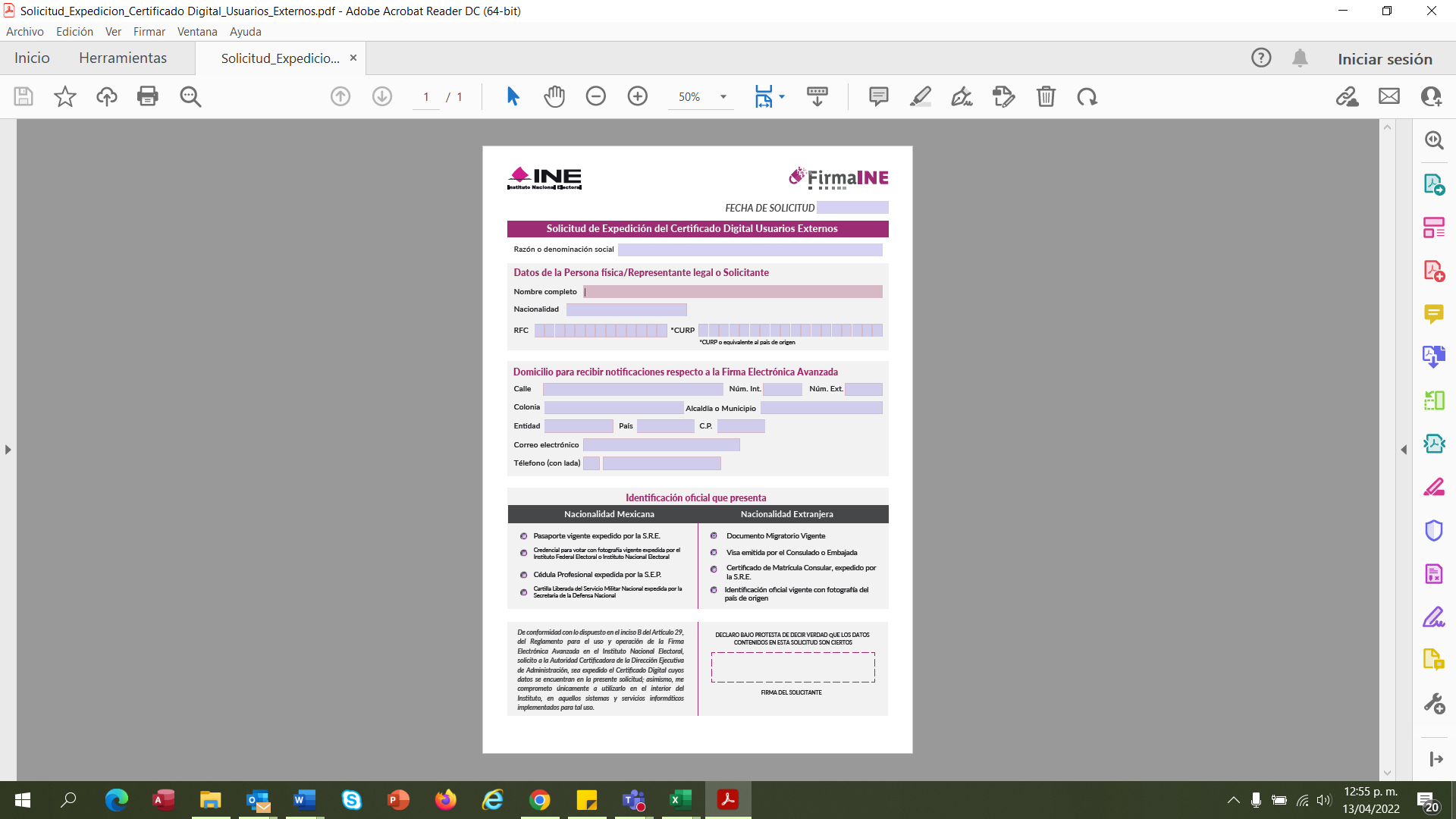 ANEXO 11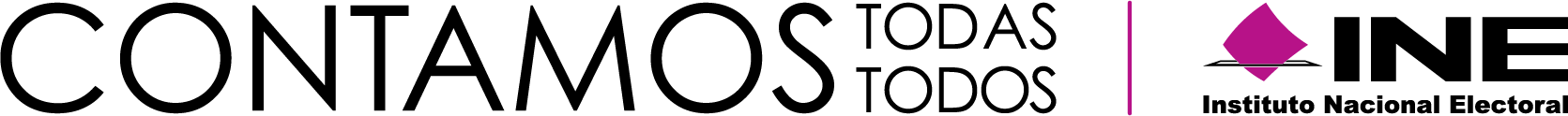 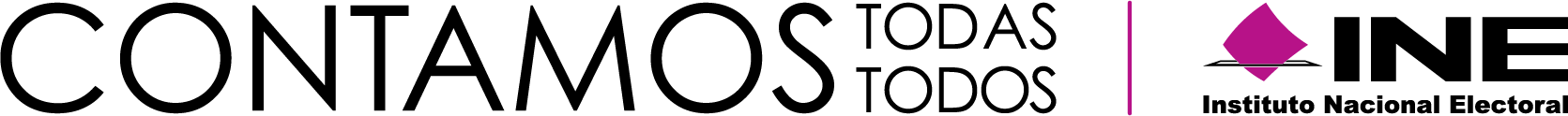 Registro de participación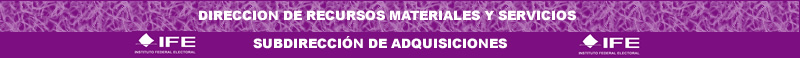 ANEXO 12Constancia de recepción de documentosRecibe__________________________________________________Representante de la Dirección de Recursos Materiales y ServiciosNOTAS: 	El presente formato tiene como objetivo señalar y relacionar todos los documentos requeridos en el presente procedimiento, pudiendo agregar aquella documentación que no se encuentre prevista en la relación.Dicho formato se presentará firmado por el LICITANTE y servirá como constancia de recepción de la documentación que entregue.DÍA:10MES:abrilAÑO:2023HORA:10:00Lugar de Reunión: Viaducto Tlalpan No. 100, Colonia Arenal Tepepan, Tlalpan, C.P. 14610, Ciudad de México. Viaducto Tlalpan No. 100, Colonia Arenal Tepepan, Tlalpan, C.P. 14610, Ciudad de México. Viaducto Tlalpan No. 100, Colonia Arenal Tepepan, Tlalpan, C.P. 14610, Ciudad de México. Viaducto Tlalpan No. 100, Colonia Arenal Tepepan, Tlalpan, C.P. 14610, Ciudad de México. Viaducto Tlalpan No. 100, Colonia Arenal Tepepan, Tlalpan, C.P. 14610, Ciudad de México. Viaducto Tlalpan No. 100, Colonia Arenal Tepepan, Tlalpan, C.P. 14610, Ciudad de México. Viaducto Tlalpan No. 100, Colonia Arenal Tepepan, Tlalpan, C.P. 14610, Ciudad de México.DÍA:13MES:abrilAÑO:2023HORA:10:00LUGAR:Sala de Juntas de la Dirección de Recursos Materiales y Servicios ubicada en Periférico Sur No. 4124, sexto piso, Col. Jardines del Pedregal, Álvaro Obregón, C.P. 01900, Ciudad de México.Sala de Juntas de la Dirección de Recursos Materiales y Servicios ubicada en Periférico Sur No. 4124, sexto piso, Col. Jardines del Pedregal, Álvaro Obregón, C.P. 01900, Ciudad de México.Sala de Juntas de la Dirección de Recursos Materiales y Servicios ubicada en Periférico Sur No. 4124, sexto piso, Col. Jardines del Pedregal, Álvaro Obregón, C.P. 01900, Ciudad de México.Sala de Juntas de la Dirección de Recursos Materiales y Servicios ubicada en Periférico Sur No. 4124, sexto piso, Col. Jardines del Pedregal, Álvaro Obregón, C.P. 01900, Ciudad de México.Sala de Juntas de la Dirección de Recursos Materiales y Servicios ubicada en Periférico Sur No. 4124, sexto piso, Col. Jardines del Pedregal, Álvaro Obregón, C.P. 01900, Ciudad de México.Sala de Juntas de la Dirección de Recursos Materiales y Servicios ubicada en Periférico Sur No. 4124, sexto piso, Col. Jardines del Pedregal, Álvaro Obregón, C.P. 01900, Ciudad de México.Sala de Juntas de la Dirección de Recursos Materiales y Servicios ubicada en Periférico Sur No. 4124, sexto piso, Col. Jardines del Pedregal, Álvaro Obregón, C.P. 01900, Ciudad de México.Fecha límite envío de preguntas: 11 de abril de 2023 a las 10:00 horas, conforme se señala en el inciso b) del numeral 6.1.2 “Solicitud de aclaraciones” de la presente convocatoria. La hora que se indica será la hora central de la Ciudad de México, México.Fecha límite envío de preguntas: 11 de abril de 2023 a las 10:00 horas, conforme se señala en el inciso b) del numeral 6.1.2 “Solicitud de aclaraciones” de la presente convocatoria. La hora que se indica será la hora central de la Ciudad de México, México.Fecha límite envío de preguntas: 11 de abril de 2023 a las 10:00 horas, conforme se señala en el inciso b) del numeral 6.1.2 “Solicitud de aclaraciones” de la presente convocatoria. La hora que se indica será la hora central de la Ciudad de México, México.Fecha límite envío de preguntas: 11 de abril de 2023 a las 10:00 horas, conforme se señala en el inciso b) del numeral 6.1.2 “Solicitud de aclaraciones” de la presente convocatoria. La hora que se indica será la hora central de la Ciudad de México, México.Fecha límite envío de preguntas: 11 de abril de 2023 a las 10:00 horas, conforme se señala en el inciso b) del numeral 6.1.2 “Solicitud de aclaraciones” de la presente convocatoria. La hora que se indica será la hora central de la Ciudad de México, México.Fecha límite envío de preguntas: 11 de abril de 2023 a las 10:00 horas, conforme se señala en el inciso b) del numeral 6.1.2 “Solicitud de aclaraciones” de la presente convocatoria. La hora que se indica será la hora central de la Ciudad de México, México.Fecha límite envío de preguntas: 11 de abril de 2023 a las 10:00 horas, conforme se señala en el inciso b) del numeral 6.1.2 “Solicitud de aclaraciones” de la presente convocatoria. La hora que se indica será la hora central de la Ciudad de México, México.Fecha límite envío de preguntas: 11 de abril de 2023 a las 10:00 horas, conforme se señala en el inciso b) del numeral 6.1.2 “Solicitud de aclaraciones” de la presente convocatoria. La hora que se indica será la hora central de la Ciudad de México, México.DÍA:20MES:abrilAÑO:2023HORA:10:00LUGAR:Sala de Juntas de la Dirección de Recursos Materiales y Servicios ubicada en Periférico Sur No. 4124, sexto piso, Col. Jardines del Pedregal, Álvaro Obregón, C.P. 01900, Ciudad de México.Sala de Juntas de la Dirección de Recursos Materiales y Servicios ubicada en Periférico Sur No. 4124, sexto piso, Col. Jardines del Pedregal, Álvaro Obregón, C.P. 01900, Ciudad de México.Sala de Juntas de la Dirección de Recursos Materiales y Servicios ubicada en Periférico Sur No. 4124, sexto piso, Col. Jardines del Pedregal, Álvaro Obregón, C.P. 01900, Ciudad de México.Sala de Juntas de la Dirección de Recursos Materiales y Servicios ubicada en Periférico Sur No. 4124, sexto piso, Col. Jardines del Pedregal, Álvaro Obregón, C.P. 01900, Ciudad de México.Sala de Juntas de la Dirección de Recursos Materiales y Servicios ubicada en Periférico Sur No. 4124, sexto piso, Col. Jardines del Pedregal, Álvaro Obregón, C.P. 01900, Ciudad de México.Sala de Juntas de la Dirección de Recursos Materiales y Servicios ubicada en Periférico Sur No. 4124, sexto piso, Col. Jardines del Pedregal, Álvaro Obregón, C.P. 01900, Ciudad de México.Sala de Juntas de la Dirección de Recursos Materiales y Servicios ubicada en Periférico Sur No. 4124, sexto piso, Col. Jardines del Pedregal, Álvaro Obregón, C.P. 01900, Ciudad de México.DÍA:27abril2023LUGAR:De conformidad con el quinto párrafo del artículo 45 del REGLAMENTO, el fallo se notificará por escrito. De conformidad con el quinto párrafo del artículo 45 del REGLAMENTO, el fallo se notificará por escrito. De conformidad con el quinto párrafo del artículo 45 del REGLAMENTO, el fallo se notificará por escrito. EjercicioMonto mínimo Monto Máximo 2023$1,209,030.00$3,022,575.00Ejercicio Fiscal Monto mínimo Monto Máximo 2023$428,737.20$1,071,843.00Rubro 1CAPACIDAD DEL LICITANTE:  Total, de puntosRubro 1CAPACIDAD DEL LICITANTE:  24.00Rubro 1Valoración de los recursos humanos y de equipamiento para la prestación del servicio requerido.Valoración de los recursos humanos y de equipamiento para la prestación del servicio requerido.Valoración de los recursos humanos y de equipamiento para la prestación del servicio requerido.SubrubroConceptoForma de evaluaciónPuntos Esperados1.1Capacidad de los recursos humanosSe evaluará la experiencia, competencia o habilidad en el trabajo y dominio de herramientas del personal que brindará el servicio.12.001.1.1ExperienciaEl LICITANTE presentará los currículums vitae (C.V.) de las personas que designe para realizar el “Servicio de Mantenimiento Preventivo y Correctivo a Equipos de Plantas de Emergencia de Energía Eléctrica”., de conformidad a lo siguiente:A fin de avalar su experiencia, el LICITANTE presentará 1 (un) C.V. de líder del proyecto, 1 (un) C.V. de supervisor de mantenimiento y 1 (un) C.V. por cada técnico de mantenimiento (5 técnicos de mantenimiento).Por lo anterior, los Currículums que el LICITANTE presentará para cada perfil solicitado en el presente rubro, deberá contener:Nombre completo DirecciónGrado de EstudiosExperiencia detallada relacionada con la materia del rol propuestoNombre de las empresas y/o proyectos detallando los periodos en los que ha participado, pudiendo ser del sector público y/o privadoSe tomarán en cuenta para esta evaluación los primeros currículums de cada perfil, es decir, el primer C.V. de líder del proyecto, el primer C.V. de supervisor de mantenimiento y los primeros 5 (cinco) C.V. de técnicos de mantenimiento, lo anterior de acuerdo con el orden o folio consecutivo en que se presente la proposiciónEl LICITANTE deberá anexar los documentos probatorios que sustenten la experiencia avalada en C.V., (cartas de recomendación, formatos de servicio anteriores y/o constancias laborales extendidos por los patrones anteriores) Los puntos para otorgar serán de la siguiente manera: Total, a obtener por 1 líder de proyecto: 1.00 (un punto)Total, a obtener por 5 técnicos: 1.00 (un punto)                                     Total, de puntos a obtener en este Subrubro 3.00 (tres puntos)
En caso de que dos o más LICITANTES acrediten el mismo número de meses de experiencia, se dará la misma puntuación a los LICITANTES que se encuentren en este supuesto.El LICITANTE deberá señalar claramente quién se presenta como líder de proyecto, quién como supervisor y los 5 (cinco) técnicos. Para evaluación se considerarán los primeros 7 (siete) currículums de acuerdo con el orden o folio consecutivo en que se presente la proposición.El INSTITUTO se reserva el derecho de verificar la información proporcionada en cada currículum, el cual deberá indicar los datos de referencia, teléfonos para validar la información y el perfil que acredita con el currículum. Los currículums deberán estar debidamente firmados por el representante legal y por el titular del documento, por lo que de no contar con los datos que se solicitan, no serán considerados para la evaluación.  3.001.1.2 Competencia o habilidad en el trabajoEl LICITANTE deberá acreditar los conocimientos académicos del personal que asignará para la prestación del “Servicio de Mantenimiento Preventivo y Correctivo a Equipos de Plantas de Emergencia de Energía Eléctrica”, debiendo ser el mismo personal propuesto para la acreditación del Subrubro 1.1.1. Experiencia de conformidad con la siguiente tabla de evaluación.Lo anterior se acredita mediante la presentación de copia simple del título, cédula profesional, tira de materias, carta de pasante o cualquier documento expedido o avalado por una Institución Educativa con validez oficial, en el que se pueda acreditar el nivel educativo y el porcentaje de los créditos cubiertos, debiendo corresponder al líder de proyecto, el supervisor y los 5 técnicos, de acuerdo con el Subrubro 1.1.1. Experiencia de la presente tabla, así como a las Licenciaturas y/o Ingenierías que, de manera enunciativa mas no limitativa, podrán ser propias de los perfiles que se evaluarán:Licenciaturas y/o Ingenierías terminadas o truncas en ramas de Mantenimiento Industrial, Industrial Eléctrica, Mecánica, Electrónica, Mecatrónica, Informática e Industrial. Bachillerato y/o carreta técnica terminado en ramas de técnico en Mantenimiento Industrial, Industrial Eléctrica, Mecánica, Electrónica, Mecatrónica, Informática e Industrial. Perfiles que se evaluarán:Líder del proyectoTotal, a obtener por 1 líder de proyecto: 3.00 (tres puntos)Supervisor de mantenimientoTécnico de mantenimientoTotal, a obtener por 5 técnicos: 2.00 (dos puntos)Total, de puntos a obtener en este Subrubro 7.00 puntosEl INSTITUTO se reserva el derecho de verificar la información proporcionada.7.001.1.3Dominio de herramientas relacionadas con el servicioEl LICITANTE deberá acreditar los conocimientos técnicos del personal que asignará para la prestación del Servicio de Mantenimiento Preventivo y Correctivo a Equipos de Plantas de Emergencia de Energía Eléctrica”, debiendo ser el mismo personal propuesto para la acreditación del Subrubro 1.1.1. Experiencia de conformidad con la siguiente tabla de evaluación.Lo anterior se acredita mediante la presentación de la copia simple del certificado, constancia expedida por una Institución Educativa con validez oficial, o expedida por la STPS y/o, expedida por cualquiera de las marcas de los equipos descritos en el Anexo Técnico. Para evaluación se considerarán las primeras 3 (tres) constancias de acuerdo con el orden o folio consecutivo en que se presente la proposición, debiendo corresponder al líder de proyecto, el supervisor y los 5 técnicos, de acuerdo con el Subrubro 1.1.1. Experiencia de la presente tabla.Perfiles que se evaluarán:1 (un) líder del proyectoTotal, a obtener por 1 líder de proyecto: 0.50 (cero punto cincuenta puntos)1 (un) supervisor de mantenimientoTotal, a obtener por 1 supervisor de mantenimiento: 0.50 (cero punto cincuenta puntos)5 (cinco) técnicos de mantenimientoTotal, a obtener por 5 técnicos: 1.00 (un punto)Total, de puntos a obtener en este Subrubro 2.00 puntosEl INSTITUTO se reserva el derecho de verificar la información proporcionada.2.001.2Capacidad de los recursos Económicos y de equipamientoQue se considere necesaria para que el licitante cumpla con el contrato, conforme a los requerimientos establecidos en la Convocatoria.11.001.2.1Capacidad de los recursos económicos El LICITANTE deberá acreditar su capacidad económica a fin de demostrar que cuenta con ingresos equivalentes de al menos 10% (diez por ciento) del monto de su oferta económica total contractual (9 meses), conforme a lo que se establece en el artículo 57 fracción III, y 78 fracción I inciso b) de las POBALINES.Se entiende por monto total de su oferta al Monto total antes de I.V.A. (Subtotal) ofertado por el licitante en su oferta económica.Para demostrar la capacidad económica, el LICITANTE deberá presentar la declaración fiscal anual 2021 con acuse de recibo y sello digital y la última declaración fiscal mensual provisional a que esté obligado del Impuesto Sobre la Renta (el mes inmediato anterior al presente procedimiento); presentadas ante el Servicio de Administración Tributaria con sello digital de recepción; en el caso que se presente saldo a pagar, se deberá acompañar con el correspondiente comprobante de pago, en donde se deberá demostrar que sus ingresos son hasta del 20%  (veinte por ciento) del monto total de su oferta. Lo anterior, conforme lo establece el artículo 57 fracción III, y 75 inciso b) de las POBALINES y regla 3.9.15.de la Resolución Miscelánea Fiscal 2023. En caso de presentar proposiciones conjuntas conforme al Artículo 60, fracción IV de las POBALINES, para cumplir con los ingresos mínimos requeridos en la presente convocatoria, se podrán sumar los correspondientes a cada una de las personas integrantes de la agrupación.Se le otorgarán los seis (6) puntos al Licitante que acredite el mayor porcentaje de ingresos hasta del 20% (veinte por ciento) del monto de su oferta económica total contractual y al resto de los Licitantes se le asignarán los puntos de manera proporcional, realizando regla de 3.Total, de puntos a obtener en este Subrubro 6.00 puntos6.001.2.2Capacidad de los recursos de equipamientoPara acreditar la Capacidad de Equipamiento, el Licitante deberá presentar lo siguiente:Deberá presentar un escrito como parte de la propuesta en el que relacione la maquinaria equipo y herramienta, con copia de las facturas que avalen la adquisición y copia de la ficha técnica y/o folletos y/o fotografías, con la cual cuenta mencionando marca, modelo y la cantidad con la cual prestará los servicios objeto de este proceso de contratación.(6 Pzas.) Juego de dados con sus respectivos accesorios.(6 Pzas.) Juego de destornilladores de punta plana, de estrella y punta TORX(6 Pzas.) Juego de datos con punta TORX (6 Pzas.) Pinzas de mecánico(6 Pzas.) Pinzas de uso eléctrico(6 Pzas.) Juego de llaves allen (6 Pzas.) Pinzas para aro de retención(6 Pzas.) Llave stilson(6 Pzas.) Llave inglesa(6 Pzas.) Voltímetro(6 Pzas.) Miliamperímetro(6 Pzas.) Karcher(6 Pzas.) SopladorTotal, de puntos a obtener en este Subrubro 5.00 puntosLa no presentación del escrito solicitado representa el no otorgamiento de puntos.5.001.3Participación de personas con discapacidad o empresas que cuenten con trabajadores con discapacidadDe conformidad con el artículo 15 del REGLAMENTO, se otorgará 0.50 (cero puntos cincuenta) puntos a las empresas que cuenten con personal con discapacidad al comprobarse un porcentaje de al menos 5% (cinco por ciento) de la plantilla de empleados cuya antigüedad no sea inferior a 6 (seis) meses computada hasta la fecha del acto de presentación y apertura de proposiciones. Lo anterior, comprobándose con la documentación que se relacione en la convocatoria. En caso de no contar no se otorgarán puntos. El total de puntos a otorgar en el Subrubro será de 0.50 (cero punto cincuenta) puntos0.501.4Participación de MIPYMES que produzcan bienes con innovación tecnológica relacionados directamente con la prestación del servicio solicitadoSe otorgarán puntos a las micros, pequeñas o medianas empresas que produzcan bienes con innovación tecnológica que tengan registrados ante el Instituto Mexicano de la Propiedad Industrial, bajo la modalidad de patentes, modelos de utilidad, diseños industriales y esquemas de trazado de circuitos integrados, para lo cual deberán exhibir copia simple del certificado correspondiente, la cual no podrá tener más de cinco años de haber sido expedida. De igual manera, se otorgarán puntos a las empresas que hayan aplicado políticas y prácticas de igualdad de género, conforme a la certificación correspondiente emitida por las autoridades y organismos facultados para tal efecto.El total de puntos a otorgar en el Subrubro será de 0.50 (cero punto cincuenta) puntos.0.50Rubro 2EXPERIENCIA Y ESPECIALIDAD DEL LICITANTE: EXPERIENCIA Y ESPECIALIDAD DEL LICITANTE: Total, de puntosRubro 2EXPERIENCIA Y ESPECIALIDAD DEL LICITANTE: EXPERIENCIA Y ESPECIALIDAD DEL LICITANTE: 18.00 Rubro 2Contratos del servicio de la misma naturaleza del que se pretende contratar, que el licitante acredite haber realizado.Contratos del servicio de la misma naturaleza del que se pretende contratar, que el licitante acredite haber realizado.Contratos del servicio de la misma naturaleza del que se pretende contratar, que el licitante acredite haber realizado.SubrubroConceptoForma de evaluaciónPuntos EsperadosEspecialidad y ExperienciaEl Licitante deberá de acreditar su experiencia y especialidad en la prestación de servicios de la misma naturaleza que los solicitados, para lo cual deberá presentar copia legible de contratos o cualquier otro documento celebrado con el sector público o privado, con una antigüedad no mayor a 6 (seis) años de su formalización, con los que acredite la prestación de servicios con similares características y condiciones requeridas en la presente contratación.El Instituto entiende por “servicios con similares características y condiciones el siguiente rango:Servicio de Mantenimiento Preventivo y Correctivo a Equipos de Plantas de Emergencia de Energía Eléctrica. Para facilitar la evaluación el Licitante preferentemente presentará una relación de contratos o cualquier otro documento, indicando:Número consecutivo.Número de contrato.Vigencia.Fecha de formalización.Monto.Objeto.Nombre del cliente (Empresa, nombre de persona de contacto y cargo, teléfonos de los contactos y/o correo electrónico para verificar la información)Cantidad de fojas que componen el contrato o documento.Indicador de folio donde inicia el contrato o documento.Indicador de folio donde termina el contrato o documento.La relación referida, no será causa de desechamiento o en su caso del no otorgamiento de los puntos establecidos.El Licitante deberá presentar como mínimo 1 (un) contrato y como máximo 5 (cinco) contratos o cualquier otro documento, que cumplan con los requisitos solicitados.Para la obtención de puntos de experiencia se considerarán los contratos con los que acredite la especialidad (servicios similares al objeto de la presente contratación)Los puntos se asignarán conforme a lo siguiente:2.1ExperienciaPara LA EXPERIENCIA: Se tomarán en cuenta los primeros 5 (cinco) contratos que presente, lo anterior de acuerdo con el número de folio consecutivo de su proposición, se otorgara la mayor puntuación para la experiencia en función del mayor número de años que sumen los contratos que acredite el licitante (máximo 5), en caso de que se presenten dos o más contratos que puedan tener una vigencia simultánea en un período de tiempo determinado, sólo se contabilizará ese tiempo coexistente respecto de uno de los contratos para efecto de la experiencia.Se asignarán nueve puntos al Licitante que acredite en la suma la mayor cantidad de meses de vigencia de sus contratos o cualquier otro documento, entre los rangos de 12 meses y 72 meses, No se acumulará la experiencia de contratos o cualquier otro documento con vigencia en el mismo periodo de tiempo.Los contratos o cualquier otro documento deberán cumplir con lo siguiente:Que contengan información que permita validar como mínimo: número de contrato, objeto, descripción de los servicios, vigencia y razón social de las partes que los suscriben.Que estén debidamente firmados por todas las partes que lo suscriben.Que los servicios prestados sean similares, equivalentes o relacionados con el servicio a contratar descritos en el anexo técnico de la convocatoria.Que acredite la experiencia mínima de 12 meses. Que los contratos estén concluidos a la fecha de la presentación y apertura de proposiciones.Para el resto de los Licitantes se aplicará una regla de tres, a partir del máximo de meses acreditados con los contratos presentados por cualquiera de los licitantes. En caso de que dos o más Licitantes acrediten el mismo número de meses de experiencia, se dará la misma puntuación a los Licitantes que se encuentren en este supuesto.El INSTITUTO se reserva el derecho de verificar la información proporcionada por el LICITANTE.Total, de puntos a obtener en este Subrubro 9.00 puntos.9.002.2EspecialidadPara LA ESPECIALIDAD: Se otorgarán 9.00 (nueve) puntos al LICITANTE que acredite el mayor número de contratos o cualquier otro documento celebrado que cumplan con las características señaladas en el presente Subrubro.Presentar mínimo 1 (uno) y máximo 5 (cinco) contratos o cualquier otro documento, celebrados con el sector público o privado, entendiéndose como similar haber sido prestado el Servicio de Mantenimiento Preventivo y Correctivo a Equipos de Plantas de Emergencia de Energía Eléctrica. El límite máximo para presentar es de 5 (cinco) contratos o documentos con las características antes mencionadas para la obtención de los 9 puntos. Para el resto de los licitantes se aplicará una regla de tres calculada a partir del máximo de contratos presentados por cualquiera de los licitantes.  En el caso de que ningún licitante acredite los cinco contratos, se le otorgarán los nueve puntos al que acredite el mayor número y al resto de manera proporcional, realizando regla de 3.Los contratos o cualquier otro documento deberán cumplir con lo siguiente:Que contengan información que permita validar como mínimo: número de contrato, objeto, descripción de los servicios, vigencia y razón social de las partes que los suscriben.Que estén debidamente firmados por todas las partes que lo suscriben.Que los servicios prestados sean similares, equivalentes o relacionados con el servicio a contratar descritos en el anexo técnico de la convocatoria.Que los contratos estén concluidos a la fecha de la presentación y apertura de proposiciones.Que los contratos se hubieren celebrado dentro de los seis años previos (72 meses) de la presentación y apertura de proposiciones.Se tomarán en cuenta los primeros 5 (cinco) contratos que presente, lo anterior de acuerdo con el número de folio consecutivo de su proposición. Total, de puntos a obtener en este Subrubro 9.00 puntos.9.00Rubro 3PROPUESTA DE TRABAJO: PROPUESTA DE TRABAJO: Total, de puntosRubro 3PROPUESTA DE TRABAJO: PROPUESTA DE TRABAJO: 8.00 puntosRubro 3Plan de trabajo que permita garantizar el cumplimiento de las especificaciones técnicas señaladas en la convocatoriaPlan de trabajo que permita garantizar el cumplimiento de las especificaciones técnicas señaladas en la convocatoriaPlan de trabajo que permita garantizar el cumplimiento de las especificaciones técnicas señaladas en la convocatoriaSubrubroConceptoForma de EvaluaciónPuntos Esperados3.1Oferta técnicaSe otorgarán los puntos correspondientes a este rubro al LICITANTE cuya oferta técnica indique la forma en que dará cumplimiento a todas y cada una de las especificaciones técnicas señaladas en el Anexo Técnico”.Se otorgarán los puntos correspondientes a este rubro al LICITANTE cuya oferta técnica indique la forma en que dará cumplimiento a todas y cada una de las especificaciones técnicas señaladas en el Anexo Técnico”.3.1.1Metodología, visión a utilizar en la prestación del servicioA fin de acreditar la metodología para la implementación y prestación de los servicios, el licitante deberá:Presentar la descripción detallada de la metodología estándar de manera clara, a través de un diagrama de flujo, del cómo se realizará el proceso para atender los mantenimientos preventivos y correctivos señalados en el Anexo Técnico:Total, de puntos a obtener en este Subrubro 2.00 puntos La no presentación del escrito solicitado representa el no otorgamiento de puntos.2.003.1.2Plan de Trabajo propuestoEl LICITANTE deberá presentar su Plan de Trabajo mediante el cual llevará a cabo las actividades correspondientes al servicio considerando los mantenimientos preventivos (de inicio y final) y la presentación de entregables en las fechas establecidas en la convocatoria. Objeto de la contratación Vigencia de la prestación del servicio Lugares donde prestará el servicio Especificaciones generales Documentación solicitada (entregables) Normas oficialesEl Plan de Trabajo deberá sujetarse a los plazos y demás condiciones previstas en el Anexo Técnico.El máximo de puntos a otorgar en el sub Subrubro será de 3.00 (tres) puntos.3.003.1.3Esquema estructural de la organización de los recursos humanosA fin de acreditar el esquema estructural de la organización de los recursos el licitante presentará debidamente firmado por el representante legal el organigrama hasta 4 niveles, en el que designe cuando menos al siguiente personal.a) Nombre y Cargo del director o gerente, o cualquiera que sea la denominación que se le asigne al primer nivel de su organigrama, con el cual el INE tendrá contacto para la toma de decisiones.b) Nombre y cargo del Líder de Proyecto (1 persona), en el segundo nivel de su organigrama, con el cual el INE tendrá contacto las 24 horas y durante la vigencia para la programación, control, seguimiento, etc. de los servicios a contratar.c) Nombre y cargo del Supervisor de mantenimiento (1 persona) en el servicio a contratar que podrán prestar el servicio, en el tercer nivel.d) Nombre y cargo de los técnicos de mantenimiento (5 Personas) en el servicio a contratar que podrán prestar el servicio, en el cuarto nivel.El licitante deberá de considerar para el esquema estructural al personal que contemple en los Subrubro: 1.1.1 Experiencia y 1.1.2 Competencia o habilidad en el trabajo y presentará el listado SUA del mes inmediato anterior con el nombre del personal propuesto.La no presentación del escrito solicitado representa el no otorgamiento de puntos.Total, de puntos a obtener en este Subrubro 3.00 puntos3.00Rubro 4CUMPLIMIENTO DE CONTRATOS:  CUMPLIMIENTO DE CONTRATOS:  Total, de puntosRubro 4CUMPLIMIENTO DE CONTRATOS:  CUMPLIMIENTO DE CONTRATOS:  10.00 Rubro 4Desempeño o cumplimiento que ha tenido el licitante en servicios contratados por el Instituto o cualquier otra personaDesempeño o cumplimiento que ha tenido el licitante en servicios contratados por el Instituto o cualquier otra personaDesempeño o cumplimiento que ha tenido el licitante en servicios contratados por el Instituto o cualquier otra personaSubrubroConceptoForma de evaluaciónPuntos Esperados4.1Cumplimiento de contratosPara este rubro se considerarán los contratos o cualquier otro tipo de documento con los que acredite que ha prestado los servicios y acreditado la experiencia y especialidad del Rubro 2 Experiencia y especialidad del licitante de la presente tabla, por lo que solo se aceptarán documentos de cumplimiento de aquellos con los que acreditó experiencia y especialidad. Sólo se considerará un documento de cumplimiento por contrato o cualquier otro documento.  Para acreditar el cumplimiento, deberá presentar alguno de los siguientes documentos:  Liberación de fianza o garantía;Cancelación de fianza o garantía;Cartas de satisfacción del servicio y cumplimiento de la totalidad de las obligaciones contractuales.Se asignará el máximo puntaje a LICITANTE que acredite el máximo de cumplimiento de contratos o cualquier otro tipo de documento, y a partir del máximo se aplicará una regla de tres y los puntos se asignarán de manera proporcional.  En caso de que dos o más LICITANTES acrediten el mismo número de cumplimientos de los contratos o cualquier otro tipo de documento, se dará la misma puntuación a los LICITANTES que se encuentren en este supuestoSolo se considerarán los contratos o cualquier otro tipo de documento con los que acredite similitud al servicio requerido por el Instituto.  El Instituto se reserva el derecho de verificar la veracidad de la información proporcionada.  El total de puntos a otorgar en el presente Subrubro no excederá de 10.00 puntos10.00Total, de puntos y porcentajes asignados para evaluar la oferta técnicaTotal, de puntos y porcentajes asignados para evaluar la oferta técnicaTotal, de puntos y porcentajes asignados para evaluar la oferta técnica60.00 puntosDe conformidad con lo señalado en el segundo párrafo del artículo 77 de las POBALINES, el puntaje mínimo que se tomará en cuenta para considerar que la oferta técnica es solvente y, por tanto, no será desechada por este motivo, será de:De conformidad con lo señalado en el segundo párrafo del artículo 77 de las POBALINES, el puntaje mínimo que se tomará en cuenta para considerar que la oferta técnica es solvente y, por tanto, no será desechada por este motivo, será de:De conformidad con lo señalado en el segundo párrafo del artículo 77 de las POBALINES, el puntaje mínimo que se tomará en cuenta para considerar que la oferta técnica es solvente y, por tanto, no será desechada por este motivo, será de:45.00 puntosRubro 1CAPACIDAD DEL LICITANTE:  Total de puntosRubro 1CAPACIDAD DEL LICITANTE:  24.00Rubro 1Valoración de los recursos humanos y de equipamiento para la prestación del servicio requerido.Valoración de los recursos humanos y de equipamiento para la prestación del servicio requerido.Valoración de los recursos humanos y de equipamiento para la prestación del servicio requerido.Valoración de los recursos humanos y de equipamiento para la prestación del servicio requerido.SubrubroConceptoForma de evaluaciónForma de evaluaciónPuntos Esperados1.1Capacidad de los recursos humanosSe evaluará la experiencia, competencia o habilidad en el trabajo y dominio de herramientas del personal que brindará el servicio.Se evaluará la experiencia, competencia o habilidad en el trabajo y dominio de herramientas del personal que brindará el servicio.12.001.1.1ExperienciaEl LICITANTE presentará los currículums vitae (C.V.) de las personas que designe para realizar el “Servicio de Mantenimiento Preventivo y Correctivo a Subestaciones Eléctricas del Instituto Nacional Electoral”., de conformidad a lo siguiente:A fin de avalar su experiencia, el LICITANTE presentará 1 (un) C.V. de líder del proyecto, 1 (un) C.V. de supervisor de mantenimiento y 1 (un) C.V. por cada técnico de mantenimiento (5 técnicos de mantenimiento).Por lo anterior, los Currículums que el LICITANTE presentará para cada perfil solicitado en el presente rubro, deberá contener:Nombre completo DirecciónGrado de EstudiosExperiencia detallada relacionada con la materia del rol propuestoNombre de las empresas y/o proyectos detallando los periodos en los que ha participado, pudiendo ser del sector público y/o privadoSe tomarán en cuenta para esta evaluación los primeros currículums de cada perfil, es decir, el primer C.V. de líder del proyecto, el primer C.V. de supervisor de mantenimiento y los primeros 5 (cinco) C.V. de técnicos de mantenimiento, lo anterior de acuerdo con el orden o folio consecutivo en que se presente la proposiciónEl LICITANTE deberá anexar los documentos probatorios que sustenten la experiencia avalada en C.V., (cartas de recomendación, formatos de servicio anteriores y/o constancias laborales extendidos por los patrones anteriores) Los puntos a otorgar serán de la siguiente manera: Total, a obtener por 1 líder de proyecto: 1.00 (un punto)Total, a obtener por 5 técnicos: 1.00 (un punto)                                     Total de puntos a obtener en este subrubro 3.00 puntos
En caso de que dos o más LICITANTES acrediten el mismo número de meses de experiencia, se dará la misma puntuación a los LICITANTES que se encuentren en este supuesto.El LICITANTE deberá señalar claramente quién se presenta como líder de proyecto, quién como supervisor y los 5 (cinco) técnicos. Para evaluación se considerarán los primeros 7 (siete) currículums de acuerdo con el orden o folio consecutivo en que se presente la proposición.El INSTITUTO se reserva el derecho de verificar la información proporcionada en cada currículum, el cual deberá indicar los datos de referencia, teléfonos para validar la información y el perfil que acredita con el currículum, los casos que no cuenten con este requisito, no se tomarán en cuenta para la obtención de puntos.El LICITANTE presentará los currículums vitae (C.V.) de las personas que designe para realizar el “Servicio de Mantenimiento Preventivo y Correctivo a Subestaciones Eléctricas del Instituto Nacional Electoral”., de conformidad a lo siguiente:A fin de avalar su experiencia, el LICITANTE presentará 1 (un) C.V. de líder del proyecto, 1 (un) C.V. de supervisor de mantenimiento y 1 (un) C.V. por cada técnico de mantenimiento (5 técnicos de mantenimiento).Por lo anterior, los Currículums que el LICITANTE presentará para cada perfil solicitado en el presente rubro, deberá contener:Nombre completo DirecciónGrado de EstudiosExperiencia detallada relacionada con la materia del rol propuestoNombre de las empresas y/o proyectos detallando los periodos en los que ha participado, pudiendo ser del sector público y/o privadoSe tomarán en cuenta para esta evaluación los primeros currículums de cada perfil, es decir, el primer C.V. de líder del proyecto, el primer C.V. de supervisor de mantenimiento y los primeros 5 (cinco) C.V. de técnicos de mantenimiento, lo anterior de acuerdo con el orden o folio consecutivo en que se presente la proposiciónEl LICITANTE deberá anexar los documentos probatorios que sustenten la experiencia avalada en C.V., (cartas de recomendación, formatos de servicio anteriores y/o constancias laborales extendidos por los patrones anteriores) Los puntos a otorgar serán de la siguiente manera: Total, a obtener por 1 líder de proyecto: 1.00 (un punto)Total, a obtener por 5 técnicos: 1.00 (un punto)                                     Total de puntos a obtener en este subrubro 3.00 puntos
En caso de que dos o más LICITANTES acrediten el mismo número de meses de experiencia, se dará la misma puntuación a los LICITANTES que se encuentren en este supuesto.El LICITANTE deberá señalar claramente quién se presenta como líder de proyecto, quién como supervisor y los 5 (cinco) técnicos. Para evaluación se considerarán los primeros 7 (siete) currículums de acuerdo con el orden o folio consecutivo en que se presente la proposición.El INSTITUTO se reserva el derecho de verificar la información proporcionada en cada currículum, el cual deberá indicar los datos de referencia, teléfonos para validar la información y el perfil que acredita con el currículum, los casos que no cuenten con este requisito, no se tomarán en cuenta para la obtención de puntos.3.001.1.2 Competencia o habilidad en el trabajoEl LICITANTE deberá acreditar los conocimientos académicos del personal que asignará para la prestación del Servicio de Mantenimiento Preventivo y Correctivo a Subestaciones Eléctricas del Instituto Nacional Electoral”, debiendo ser el mismo personal propuesto para la acreditación del Subrubro 1.1.1. Experiencia de conformidad con la siguiente tabla de evaluación.Lo anterior se acredita mediante la presentación de copia simple del título, cédula profesional, tira de materias, carta de pasante o cualquier documento expedido o avalado por una Institución Educativa con validez oficial, en el que se pueda acreditarse el nivel educativo y el porcentaje de los créditos cubiertos, debiendo corresponder al líder de proyecto, el supervisor y los 5 técnicos, de acuerdo con el Subrubro 1.1.1. Experiencia de la presente tabla.Perfiles que se evaluarán:Líder del proyectoTotal, a obtener por 1 líder de proyecto: 2.00 (dos puntos)Supervisor de mantenimientoTécnico de mantenimientoTotal, a obtener por 5 técnicos: 2.00 (dos puntos)Total, de puntos a obtener en este Subrubro 6.00 puntosEl INSTITUTO se reserva el derecho de verificar la información proporcionada.El LICITANTE deberá acreditar los conocimientos académicos del personal que asignará para la prestación del Servicio de Mantenimiento Preventivo y Correctivo a Subestaciones Eléctricas del Instituto Nacional Electoral”, debiendo ser el mismo personal propuesto para la acreditación del Subrubro 1.1.1. Experiencia de conformidad con la siguiente tabla de evaluación.Lo anterior se acredita mediante la presentación de copia simple del título, cédula profesional, tira de materias, carta de pasante o cualquier documento expedido o avalado por una Institución Educativa con validez oficial, en el que se pueda acreditarse el nivel educativo y el porcentaje de los créditos cubiertos, debiendo corresponder al líder de proyecto, el supervisor y los 5 técnicos, de acuerdo con el Subrubro 1.1.1. Experiencia de la presente tabla.Perfiles que se evaluarán:Líder del proyectoTotal, a obtener por 1 líder de proyecto: 2.00 (dos puntos)Supervisor de mantenimientoTécnico de mantenimientoTotal, a obtener por 5 técnicos: 2.00 (dos puntos)Total, de puntos a obtener en este Subrubro 6.00 puntosEl INSTITUTO se reserva el derecho de verificar la información proporcionada.7.001.1.3Dominio de herramientas relacionadas con el servicioEl LICITANTE deberá acreditar los conocimientos técnicos del personal que asignará para la prestación del Servicio de Mantenimiento Preventivo y Correctivo a Subestaciones Eléctricas del Instituto Nacional Electoral”, debiendo ser el mismo personal propuesto para la acreditación del Subrubro 1.1.1. Experiencia de conformidad con la siguiente tabla de evaluación.Lo anterior se acredita mediante la presentación de la copia simple del certificado, constancia expedida por una Institución Educativa con validez oficial o expedida por cualquiera de las marcas de los equipos descritos en el Anexo Técnico. Para evaluación se considerarán las primeras 3 (tres) constancias de acuerdo con el orden o folio consecutivo en que se presente la proposición, debiendo corresponder al líder de proyecto, el supervisor y los 5 técnicos, de acuerdo con el Subrubro 1.1.1. Experiencia de la presente tabla.Perfiles que se evaluarán:1 (un) líder del proyectoTotal, a obtener por 1 líder de proyecto: 1.00 (un punto)1 (un) supervisor de mantenimientoTotal, a obtener por 1 supervisor de mantenimiento: 1.00 (un punto)5 (cinco) técnicos de mantenimientoTotal, a obtener por 5 técnicos: 1.00 (un punto)Total, de puntos a obtener en este Subrubro 3.00 puntosEl INSTITUTO se reserva el derecho de verificar la información proporcionada.El LICITANTE deberá acreditar los conocimientos técnicos del personal que asignará para la prestación del Servicio de Mantenimiento Preventivo y Correctivo a Subestaciones Eléctricas del Instituto Nacional Electoral”, debiendo ser el mismo personal propuesto para la acreditación del Subrubro 1.1.1. Experiencia de conformidad con la siguiente tabla de evaluación.Lo anterior se acredita mediante la presentación de la copia simple del certificado, constancia expedida por una Institución Educativa con validez oficial o expedida por cualquiera de las marcas de los equipos descritos en el Anexo Técnico. Para evaluación se considerarán las primeras 3 (tres) constancias de acuerdo con el orden o folio consecutivo en que se presente la proposición, debiendo corresponder al líder de proyecto, el supervisor y los 5 técnicos, de acuerdo con el Subrubro 1.1.1. Experiencia de la presente tabla.Perfiles que se evaluarán:1 (un) líder del proyectoTotal, a obtener por 1 líder de proyecto: 1.00 (un punto)1 (un) supervisor de mantenimientoTotal, a obtener por 1 supervisor de mantenimiento: 1.00 (un punto)5 (cinco) técnicos de mantenimientoTotal, a obtener por 5 técnicos: 1.00 (un punto)Total, de puntos a obtener en este Subrubro 3.00 puntosEl INSTITUTO se reserva el derecho de verificar la información proporcionada.2.001.2Capacidad de los recursos Económicos y de equipamientoQue se considere necesaria para que el licitante cumpla con el contrato, conforme a los requerimientos establecidos en la Convocatoria.Que se considere necesaria para que el licitante cumpla con el contrato, conforme a los requerimientos establecidos en la Convocatoria.11.001.2.1Capacidad de los recursos económicos El LICITANTE deberá acreditar su capacidad económica a fin de demostrar que cuenta con ingresos equivalentes de al menos 10% (diez por ciento) del monto de su oferta económica total contractual (9 meses), conforme a lo que se establece en el artículo 57 fracción III, y 78 fracción I inciso b) de las POBALINES.Se entiende por monto total de su oferta al Importe total antes de I.V.A. (Subtotal) ofertado por el licitante en su oferta económica, multiplicado por 9, que son los meses de duración del contrato.Para demostrar la capacidad económica, el LICITANTE deberá presentar la declaración fiscal anual 2021 con acuse de recibo y sello digital y la última declaración fiscal mensual provisional a que esté obligado del Impuesto Sobre la Renta (el mes inmediato anterior al presente procedimiento); presentadas ante el Servicio de Administración Tributaria con sello digital de recepción; en el caso que se presente saldo a pagar, se deberá acompañar con el correspondiente comprobante de pago, en donde se deberá demostrar que sus ingresos son iguales o mayores al 10%  (diez por ciento) del monto total de su oferta. Lo anterior, conforme lo establece el artículo 57 fracción III, y 75 inciso b) de las POBALINES y regla 3.9.15.de la Resolución Miscelánea Fiscal 2023. En caso de presentar proposiciones conjuntas conforme al Artículo 60, fracción IV de las POBALINES, para cumplir con los ingresos mínimos requeridos en la presente convocatoria, se podrán sumar los correspondientes a cada una de las personas integrantes de la agrupación.Total, de puntos a obtener en este Subrubro 6.00 puntosEl LICITANTE deberá acreditar su capacidad económica a fin de demostrar que cuenta con ingresos equivalentes de al menos 10% (diez por ciento) del monto de su oferta económica total contractual (9 meses), conforme a lo que se establece en el artículo 57 fracción III, y 78 fracción I inciso b) de las POBALINES.Se entiende por monto total de su oferta al Importe total antes de I.V.A. (Subtotal) ofertado por el licitante en su oferta económica, multiplicado por 9, que son los meses de duración del contrato.Para demostrar la capacidad económica, el LICITANTE deberá presentar la declaración fiscal anual 2021 con acuse de recibo y sello digital y la última declaración fiscal mensual provisional a que esté obligado del Impuesto Sobre la Renta (el mes inmediato anterior al presente procedimiento); presentadas ante el Servicio de Administración Tributaria con sello digital de recepción; en el caso que se presente saldo a pagar, se deberá acompañar con el correspondiente comprobante de pago, en donde se deberá demostrar que sus ingresos son iguales o mayores al 10%  (diez por ciento) del monto total de su oferta. Lo anterior, conforme lo establece el artículo 57 fracción III, y 75 inciso b) de las POBALINES y regla 3.9.15.de la Resolución Miscelánea Fiscal 2023. En caso de presentar proposiciones conjuntas conforme al Artículo 60, fracción IV de las POBALINES, para cumplir con los ingresos mínimos requeridos en la presente convocatoria, se podrán sumar los correspondientes a cada una de las personas integrantes de la agrupación.Total, de puntos a obtener en este Subrubro 6.00 puntos6.001.2.2Capacidad de los recursos de equipamientoPara acreditar la Capacidad de Equipamiento, el Licitante deberá presentar lo siguiente:Deberá presentar un escrito como parte de la propuesta en el que relacione la maquinaria equipo y herramienta, con copia de las facturas que avalen la adquisición y copia de la ficha técnica y/o folletos y/o fotografías, con la cual cuenta mencionando marca, modelo y la cantidad con la cual prestará los servicios objeto de este proceso de contratación.2 pza. Medidor de aislamiento digital (MEGGER)2 pza. Pertiga Telescópica.2 pza. Medidor de Resistencia de Tierras.2 pza. Amperímetro de gancho.2 pza. Multímetro.4 pza. Guantes para media Tensión.Cables puesta a tierra asiladosEquipo de Seguridad.Total, de puntos a obtener en este Subrubro 5.00 puntosLa no presentación del escrito solicitado representa el no otorgamiento de puntos.Para acreditar la Capacidad de Equipamiento, el Licitante deberá presentar lo siguiente:Deberá presentar un escrito como parte de la propuesta en el que relacione la maquinaria equipo y herramienta, con copia de las facturas que avalen la adquisición y copia de la ficha técnica y/o folletos y/o fotografías, con la cual cuenta mencionando marca, modelo y la cantidad con la cual prestará los servicios objeto de este proceso de contratación.2 pza. Medidor de aislamiento digital (MEGGER)2 pza. Pertiga Telescópica.2 pza. Medidor de Resistencia de Tierras.2 pza. Amperímetro de gancho.2 pza. Multímetro.4 pza. Guantes para media Tensión.Cables puesta a tierra asiladosEquipo de Seguridad.Total, de puntos a obtener en este Subrubro 5.00 puntosLa no presentación del escrito solicitado representa el no otorgamiento de puntos.5.001.3Participación de personas con discapacidad o empresas que cuenten con trabajadores con discapacidadDe conformidad con el artículo 15 del REGLAMENTO, se otorgará 0.50 (cero puntos cincuenta) puntos a las empresas que cuenten con personal con discapacidad al comprobarse un porcentaje de al menos 5% (cinco por ciento) de la plantilla de empleados cuya antigüedad no sea inferior a 6 (seis) meses computada hasta la fecha del acto de presentación y apertura de proposiciones. Lo anterior, comprobándose con la documentación que se relacione en la convocatoria. En caso de no contar no se otorgarán puntos. El total de puntos a otorgar en el subrubro será de 0.50 (cero punto cincuenta) puntosDe conformidad con el artículo 15 del REGLAMENTO, se otorgará 0.50 (cero puntos cincuenta) puntos a las empresas que cuenten con personal con discapacidad al comprobarse un porcentaje de al menos 5% (cinco por ciento) de la plantilla de empleados cuya antigüedad no sea inferior a 6 (seis) meses computada hasta la fecha del acto de presentación y apertura de proposiciones. Lo anterior, comprobándose con la documentación que se relacione en la convocatoria. En caso de no contar no se otorgarán puntos. El total de puntos a otorgar en el subrubro será de 0.50 (cero punto cincuenta) puntos0.501.4Participación de MIPYMES que produzcan bienes con innovación tecnológica relacionados directamente con la prestación del servicio solicitadoSe otorgarán puntos a las micros, pequeñas o medianas empresas que produzcan bienes con innovación tecnológica que tengan registrados ante el Instituto Mexicano de la Propiedad Industrial, bajo la modalidad de patentes, modelos de utilidad, diseños industriales y esquemas de trazado de circuitos integrados, para lo cual deberán exhibir copia simple del certificado correspondiente, la cual no podrá tener más de cinco años de haber sido expedida. De igual manera, se otorgarán puntos a las empresas que hayan aplicado políticas y prácticas de igualdad de género, conforme a la certificación correspondiente emitida por las autoridades y organismos facultados para tal efecto.El total de puntos a otorgar en el subrubro será de 0.50 (cero punto cincuenta) puntos.Se otorgarán puntos a las micros, pequeñas o medianas empresas que produzcan bienes con innovación tecnológica que tengan registrados ante el Instituto Mexicano de la Propiedad Industrial, bajo la modalidad de patentes, modelos de utilidad, diseños industriales y esquemas de trazado de circuitos integrados, para lo cual deberán exhibir copia simple del certificado correspondiente, la cual no podrá tener más de cinco años de haber sido expedida. De igual manera, se otorgarán puntos a las empresas que hayan aplicado políticas y prácticas de igualdad de género, conforme a la certificación correspondiente emitida por las autoridades y organismos facultados para tal efecto.El total de puntos a otorgar en el subrubro será de 0.50 (cero punto cincuenta) puntos.0.50Rubro 2EXPERIENCIA Y ESPECIALIDAD DEL LICITANTE: EXPERIENCIA Y ESPECIALIDAD DEL LICITANTE: Total de puntosRubro 2EXPERIENCIA Y ESPECIALIDAD DEL LICITANTE: EXPERIENCIA Y ESPECIALIDAD DEL LICITANTE: 18.00 Rubro 2Contratos del servicio de la misma naturaleza del que se pretende contratar, que el licitante acredite haber realizado.Contratos del servicio de la misma naturaleza del que se pretende contratar, que el licitante acredite haber realizado.Contratos del servicio de la misma naturaleza del que se pretende contratar, que el licitante acredite haber realizado.Contratos del servicio de la misma naturaleza del que se pretende contratar, que el licitante acredite haber realizado.SubrubroConceptoForma de evaluaciónForma de evaluaciónPuntos EsperadosEspecialidad y ExperienciaEl Licitante deberá de acreditar su experiencia y especialidad en la prestación de servicios de la misma naturaleza que los solicitados, para lo cual deberá presentar copia legible de contratos o cualquier otro documento celebrado con el sector público o privado, con una antigüedad no mayor a 10 (diez) años de su formalización, con los que acredite la prestación de servicios con similares características y condiciones requeridas en la presente contratación.El Instituto entiende por “servicios con similares características y condiciones” el siguiente rango:Servicio de Mantenimiento Preventivo y Correctivo a Subestaciones Eléctricas del Instituto Nacional Electoral”. Para facilitar la evaluación el Licitante preferentemente presentará una relación de contratos o cualquier otro documento, indicando:Número consecutivo.Número de contrato.Vigencia.Fecha de formalización.Monto.Objeto.Nombre del cliente (Empresa, nombre de persona de contacto y cargo, teléfonos de los contactos y/o correo electrónico para verificar la información)Cantidad de fojas que componen el contrato o documento.Indicador de folio donde inicia el contrato o documento.Indicador de folio donde termina el contrato o documento.La relación referida, no será causa de desechamiento o en su caso del no otorgamiento de los puntos establecidos.El Licitante deberá presentar como mínimo 1 (un) contrato y como máximo 5 (cinco) contratos o cualquier otro documento, que cumplan con los requisitos solicitados.Para la obtención de puntos de experiencia se considerarán los contratos con los que acredite la especialidad (servicios similares al objeto de la presente contratación)Los puntos se asignarán conforme a lo siguiente:El Licitante deberá de acreditar su experiencia y especialidad en la prestación de servicios de la misma naturaleza que los solicitados, para lo cual deberá presentar copia legible de contratos o cualquier otro documento celebrado con el sector público o privado, con una antigüedad no mayor a 10 (diez) años de su formalización, con los que acredite la prestación de servicios con similares características y condiciones requeridas en la presente contratación.El Instituto entiende por “servicios con similares características y condiciones” el siguiente rango:Servicio de Mantenimiento Preventivo y Correctivo a Subestaciones Eléctricas del Instituto Nacional Electoral”. Para facilitar la evaluación el Licitante preferentemente presentará una relación de contratos o cualquier otro documento, indicando:Número consecutivo.Número de contrato.Vigencia.Fecha de formalización.Monto.Objeto.Nombre del cliente (Empresa, nombre de persona de contacto y cargo, teléfonos de los contactos y/o correo electrónico para verificar la información)Cantidad de fojas que componen el contrato o documento.Indicador de folio donde inicia el contrato o documento.Indicador de folio donde termina el contrato o documento.La relación referida, no será causa de desechamiento o en su caso del no otorgamiento de los puntos establecidos.El Licitante deberá presentar como mínimo 1 (un) contrato y como máximo 5 (cinco) contratos o cualquier otro documento, que cumplan con los requisitos solicitados.Para la obtención de puntos de experiencia se considerarán los contratos con los que acredite la especialidad (servicios similares al objeto de la presente contratación)Los puntos se asignarán conforme a lo siguiente:2.1ExperienciaPara LA EXPERIENCIA: Se tomarán en cuenta los primeros 5 (cinco) contratos que presente, lo anterior de acuerdo con el número de folio consecutivo de su proposición, se otorgara la mayor puntuación para la experiencia en función del mayor número de años que sumen los contratos que acredite el licitante (máximo 5), en caso de que se presenten dos o más contratos que puedan tener una vigencia simultánea en un período de tiempo determinado, sólo se contabilizará ese tiempo coexistente respecto de uno de los contratos para efecto de la experiencia.Se asignarán los puntos al Licitante que acredite en la suma la mayor cantidad de meses de vigencia de sus contratos o cualquier otro documento, entre los rangos de 12 meses y 120 meses, No se acumulará la experiencia de contratos o cualquier otro documento con vigencia en el mismo periodo de tiempo.Los contratos o cualquier otro documento deberán cumplir con lo siguiente:Que contengan información que permita validar como mínimo: número de contrato, objeto, descripción de los servicios, vigencia y razón social de las partes que los suscriben.Que estén debidamente firmados por todas las partes que lo suscriben.Que los servicios prestados sean similares, equivalentes o relacionados con el servicio a contratar descritos en el anexo técnico de la convocatoria.Que acredite la experiencia mínima de 12 meses. Que los contratos estén concluidos a la fecha de la presentación y apertura de proposiciones.Para el resto de los Licitantes se aplicará una regla de tres, a partir del máximo de meses acreditados con los contratos presentados por cualquiera de los licitantes. En caso de que dos o más Licitantes acrediten el mismo número de meses de experiencia, se dará la misma puntuación a los Licitantes que se encuentren en este supuesto.El INSTITUTO se reserva el derecho de verificar la información proporcionada por el LICITANTE.Total de puntos a obtener en este subrubro 9.00 puntos.Para LA EXPERIENCIA: Se tomarán en cuenta los primeros 5 (cinco) contratos que presente, lo anterior de acuerdo con el número de folio consecutivo de su proposición, se otorgara la mayor puntuación para la experiencia en función del mayor número de años que sumen los contratos que acredite el licitante (máximo 5), en caso de que se presenten dos o más contratos que puedan tener una vigencia simultánea en un período de tiempo determinado, sólo se contabilizará ese tiempo coexistente respecto de uno de los contratos para efecto de la experiencia.Se asignarán los puntos al Licitante que acredite en la suma la mayor cantidad de meses de vigencia de sus contratos o cualquier otro documento, entre los rangos de 12 meses y 120 meses, No se acumulará la experiencia de contratos o cualquier otro documento con vigencia en el mismo periodo de tiempo.Los contratos o cualquier otro documento deberán cumplir con lo siguiente:Que contengan información que permita validar como mínimo: número de contrato, objeto, descripción de los servicios, vigencia y razón social de las partes que los suscriben.Que estén debidamente firmados por todas las partes que lo suscriben.Que los servicios prestados sean similares, equivalentes o relacionados con el servicio a contratar descritos en el anexo técnico de la convocatoria.Que acredite la experiencia mínima de 12 meses. Que los contratos estén concluidos a la fecha de la presentación y apertura de proposiciones.Para el resto de los Licitantes se aplicará una regla de tres, a partir del máximo de meses acreditados con los contratos presentados por cualquiera de los licitantes. En caso de que dos o más Licitantes acrediten el mismo número de meses de experiencia, se dará la misma puntuación a los Licitantes que se encuentren en este supuesto.El INSTITUTO se reserva el derecho de verificar la información proporcionada por el LICITANTE.Total de puntos a obtener en este subrubro 9.00 puntos.9.002.2EspecialidadPara LA ESPECIALIDAD: Se otorgarán 9.00 (nueve) puntos al LICITANTE que acredite el mayor número de contratos o cualquier otro documento celebrado que cumplan con las características señaladas en el presente subrubro.Presentar mínimo 1 (uno) y máximo 5 (cinco) contratos o cualquier otro documento, celebrados con el sector público o privado, entendiéndose como similar haber sido prestado el Servicio de Mantenimiento Preventivo y Correctivo a Subestaciones Eléctricas del Instituto Nacional Electoral”. El límite máximo para presentar es de 5 (cinco) contratos o documentos con las características antes mencionadas para la obtención de los 9 puntos. Para el resto de los licitantes se aplicará una regla de tres calculada a partir del máximo de contratos presentados por cualquiera de los licitantes.  En el caso de que ningún licitante acredite los cinco contratos, se le otorgarán los nueve puntos al que acredite el mayor número y al resto de manera proporcional, realizando regla de 3.Los contratos o cualquier otro documento deberán cumplir con lo siguiente:Que contengan información que permita validar como mínimo: número de contrato, objeto, descripción de los servicios, vigencia y razón social de las partes que los suscriben.Que estén debidamente firmados por todas las partes que lo suscriben.Que los servicios prestados sean similares, equivalentes o relacionados con el servicio a contratar descritos en el anexo técnico de la convocatoria.Que los contratos estén concluidos a la fecha de la presentación y apertura de proposiciones.Que los contratos se hubieren celebrado dentro de los diez años previos (120 meses) de la presentación y apertura de proposiciones.Se tomarán en cuenta los primeros 5 (cinco) contratos que presente, lo anterior de acuerdo con el número de folio consecutivo de su proposición. Total de puntos a obtener en este subrubro 9.00 puntos.Para LA ESPECIALIDAD: Se otorgarán 9.00 (nueve) puntos al LICITANTE que acredite el mayor número de contratos o cualquier otro documento celebrado que cumplan con las características señaladas en el presente subrubro.Presentar mínimo 1 (uno) y máximo 5 (cinco) contratos o cualquier otro documento, celebrados con el sector público o privado, entendiéndose como similar haber sido prestado el Servicio de Mantenimiento Preventivo y Correctivo a Subestaciones Eléctricas del Instituto Nacional Electoral”. El límite máximo para presentar es de 5 (cinco) contratos o documentos con las características antes mencionadas para la obtención de los 9 puntos. Para el resto de los licitantes se aplicará una regla de tres calculada a partir del máximo de contratos presentados por cualquiera de los licitantes.  En el caso de que ningún licitante acredite los cinco contratos, se le otorgarán los nueve puntos al que acredite el mayor número y al resto de manera proporcional, realizando regla de 3.Los contratos o cualquier otro documento deberán cumplir con lo siguiente:Que contengan información que permita validar como mínimo: número de contrato, objeto, descripción de los servicios, vigencia y razón social de las partes que los suscriben.Que estén debidamente firmados por todas las partes que lo suscriben.Que los servicios prestados sean similares, equivalentes o relacionados con el servicio a contratar descritos en el anexo técnico de la convocatoria.Que los contratos estén concluidos a la fecha de la presentación y apertura de proposiciones.Que los contratos se hubieren celebrado dentro de los diez años previos (120 meses) de la presentación y apertura de proposiciones.Se tomarán en cuenta los primeros 5 (cinco) contratos que presente, lo anterior de acuerdo con el número de folio consecutivo de su proposición. Total de puntos a obtener en este subrubro 9.00 puntos.9.00Rubro 3PROPUESTA DE TRABAJO: PROPUESTA DE TRABAJO: PROPUESTA DE TRABAJO: Total de puntosRubro 3PROPUESTA DE TRABAJO: PROPUESTA DE TRABAJO: PROPUESTA DE TRABAJO: 8.00 puntosRubro 3Plan de trabajo que permita garantizar el cumplimiento de las especificaciones técnicas señaladas en la convocatoriaPlan de trabajo que permita garantizar el cumplimiento de las especificaciones técnicas señaladas en la convocatoriaPlan de trabajo que permita garantizar el cumplimiento de las especificaciones técnicas señaladas en la convocatoriaPlan de trabajo que permita garantizar el cumplimiento de las especificaciones técnicas señaladas en la convocatoriaSubrubroConceptoForma de EvaluaciónForma de EvaluaciónPuntos Esperados3.1Oferta técnicaSe otorgarán los puntos correspondientes a este rubro al LICITANTE cuya oferta técnica indique la forma en que dará cumplimiento a todas y cada una de las especificaciones técnicas señaladas en el Anexo Técnico”.Se otorgarán los puntos correspondientes a este rubro al LICITANTE cuya oferta técnica indique la forma en que dará cumplimiento a todas y cada una de las especificaciones técnicas señaladas en el Anexo Técnico”.Se otorgarán los puntos correspondientes a este rubro al LICITANTE cuya oferta técnica indique la forma en que dará cumplimiento a todas y cada una de las especificaciones técnicas señaladas en el Anexo Técnico”.3.1.1Metodología, visión a utilizar en la prestación del servicioA fin de acreditar la metodología para la implementación y prestación de los servicios, el licitante deberá:Presentar la descripción detallada de la metodología estándar de manera clara, a través de un diagrama de flujo, del cómo se realizará el proceso para atender los mantenimientos preventivos y correctivos señalados en el Anexo Técnico:Total de puntos a obtener en este subrubro 2.00 puntos La no presentación del escrito solicitado representa el no otorgamiento de puntos.A fin de acreditar la metodología para la implementación y prestación de los servicios, el licitante deberá:Presentar la descripción detallada de la metodología estándar de manera clara, a través de un diagrama de flujo, del cómo se realizará el proceso para atender los mantenimientos preventivos y correctivos señalados en el Anexo Técnico:Total de puntos a obtener en este subrubro 2.00 puntos La no presentación del escrito solicitado representa el no otorgamiento de puntos.2.003.1.2Plan de Trabajo propuestoEl LICITANTE deberá presentar su Plan de Trabajo mediante el cual llevará a cabo las actividades correspondientes al servicio considerando los mantenimientos preventivos (de inicio y final) y la presentación de entregables en las fechas establecidas en la convocatoria.  Objeto de la contratación. Vigencia de la prestación del servicio. Lugares donde prestará el servicio. Especificaciones generales. Documentación solicitada (entregables). Normas oficiales.El Plan de Trabajo deberá sujetarse a los plazos y demás condiciones previstas en el Anexo Técnico.El máximo de puntos a otorgar en el sub subrubro será de 3.00 (tres) puntos.El LICITANTE deberá presentar su Plan de Trabajo mediante el cual llevará a cabo las actividades correspondientes al servicio considerando los mantenimientos preventivos (de inicio y final) y la presentación de entregables en las fechas establecidas en la convocatoria.  Objeto de la contratación. Vigencia de la prestación del servicio. Lugares donde prestará el servicio. Especificaciones generales. Documentación solicitada (entregables). Normas oficiales.El Plan de Trabajo deberá sujetarse a los plazos y demás condiciones previstas en el Anexo Técnico.El máximo de puntos a otorgar en el sub subrubro será de 3.00 (tres) puntos.3.003.1.3Esquema estructural de la organización de los recursos humanosA fin de acreditar el esquema estructural de la organización de los recursos el licitante presentará el organigrama hasta 4 niveles, en el que designe cuando menos al siguiente personal.a) Nombre y Cargo del director o gerente, o cualquiera que sea la denominación que se le asigne al primer nivel de su organigrama, con el cual el INE tendrá contacto para la toma de decisiones.b) Nombre y cargo del Líder de Proyecto (1 persona), en el segundo nivel de su organigrama, con el cual el INE tendrá contacto las 24 horas y durante la vigencia para la programación, control, seguimiento, etc. de los servicios a contratar.c) Nombre y cargo del Supervisor de mantenimiento (1 persona) en el servicio a contratar que podrán prestar el servicio, en el tercer nivel.d) Nombre y cargo de los técnicos de mantenimiento (5 Personas) en el servicio a contratar que podrán prestar el servicio, en el cuarto nivel.El licitante deberá de considerar para el esquema estructural al personal que contemple en los subrubros: 1.1.1 Experiencia y 1.1.2 Competencia o habilidad en el trabajo y presentará el listado SUA del mes inmediato anterior con el nombre del personal propuesto.La no presentación del escrito solicitado representa el no otorgamiento de puntos.Total de puntos a obtener en este subrubro 3.00 puntosA fin de acreditar el esquema estructural de la organización de los recursos el licitante presentará el organigrama hasta 4 niveles, en el que designe cuando menos al siguiente personal.a) Nombre y Cargo del director o gerente, o cualquiera que sea la denominación que se le asigne al primer nivel de su organigrama, con el cual el INE tendrá contacto para la toma de decisiones.b) Nombre y cargo del Líder de Proyecto (1 persona), en el segundo nivel de su organigrama, con el cual el INE tendrá contacto las 24 horas y durante la vigencia para la programación, control, seguimiento, etc. de los servicios a contratar.c) Nombre y cargo del Supervisor de mantenimiento (1 persona) en el servicio a contratar que podrán prestar el servicio, en el tercer nivel.d) Nombre y cargo de los técnicos de mantenimiento (5 Personas) en el servicio a contratar que podrán prestar el servicio, en el cuarto nivel.El licitante deberá de considerar para el esquema estructural al personal que contemple en los subrubros: 1.1.1 Experiencia y 1.1.2 Competencia o habilidad en el trabajo y presentará el listado SUA del mes inmediato anterior con el nombre del personal propuesto.La no presentación del escrito solicitado representa el no otorgamiento de puntos.Total de puntos a obtener en este subrubro 3.00 puntos3.00Rubro 4CUMPLIMIENTO DE CONTRATOS:  CUMPLIMIENTO DE CONTRATOS:  CUMPLIMIENTO DE CONTRATOS:  Total de puntosRubro 4CUMPLIMIENTO DE CONTRATOS:  CUMPLIMIENTO DE CONTRATOS:  CUMPLIMIENTO DE CONTRATOS:  10.00 Rubro 4Desempeño o cumplimiento que ha tenido el licitante en servicios contratados por el Instituto o cualquier otra personaDesempeño o cumplimiento que ha tenido el licitante en servicios contratados por el Instituto o cualquier otra personaDesempeño o cumplimiento que ha tenido el licitante en servicios contratados por el Instituto o cualquier otra personaDesempeño o cumplimiento que ha tenido el licitante en servicios contratados por el Instituto o cualquier otra personaSubrubroConceptoForma de evaluaciónForma de evaluaciónPuntos Esperados4.1Cumplimiento de contratosPara este rubro se considerarán los contratos o cualquier otro tipo de documento con los que acredite que ha prestado los servicios y acreditado la experiencia y especialidad del Rubro 2 Experiencia y especialidad del licitante de la presente tabla, por lo que solo se aceptarán documentos de cumplimiento de aquellos con los que acreditó experiencia y especialidad. Sólo se considerará un documento de cumplimiento por contrato o cualquier otro documento.  Para acreditar el cumplimiento, deberá presentar alguno de los siguientes documentos:  Liberación de fianza o garantía; Cancelación de fianza o garantía; Cartas de satisfacción del servicio y cumplimiento de la totalidad de las obligaciones contractuales. Se asignará el máximo puntaje a LICITANTE que acredite el máximo de cumplimiento de contratos o cualquier otro tipo de documento, y a partir del máximo se aplicará una regla de tres y los puntos se asignarán de manera proporcional.  En caso de que dos o más LICITANTES acrediten el mismo número de cumplimientos de los contratos o cualquier otro tipo de documento, se dará la misma puntuación a los LICITANTES que se encuentren en este supuestoSolo se considerarán los contratos o cualquier otro tipo de documento con los que acredite similitud al servicio requerido por el Instituto.  El Instituto se reserva el derecho de verificar la veracidad de la información proporcionada.  El total de puntos a otorgar en el presente subrubro no excederá de 10.00 puntosPara este rubro se considerarán los contratos o cualquier otro tipo de documento con los que acredite que ha prestado los servicios y acreditado la experiencia y especialidad del Rubro 2 Experiencia y especialidad del licitante de la presente tabla, por lo que solo se aceptarán documentos de cumplimiento de aquellos con los que acreditó experiencia y especialidad. Sólo se considerará un documento de cumplimiento por contrato o cualquier otro documento.  Para acreditar el cumplimiento, deberá presentar alguno de los siguientes documentos:  Liberación de fianza o garantía; Cancelación de fianza o garantía; Cartas de satisfacción del servicio y cumplimiento de la totalidad de las obligaciones contractuales. Se asignará el máximo puntaje a LICITANTE que acredite el máximo de cumplimiento de contratos o cualquier otro tipo de documento, y a partir del máximo se aplicará una regla de tres y los puntos se asignarán de manera proporcional.  En caso de que dos o más LICITANTES acrediten el mismo número de cumplimientos de los contratos o cualquier otro tipo de documento, se dará la misma puntuación a los LICITANTES que se encuentren en este supuestoSolo se considerarán los contratos o cualquier otro tipo de documento con los que acredite similitud al servicio requerido por el Instituto.  El Instituto se reserva el derecho de verificar la veracidad de la información proporcionada.  El total de puntos a otorgar en el presente subrubro no excederá de 10.00 puntos10.00Total de puntos y porcentajes asignados para evaluar la oferta técnicaTotal de puntos y porcentajes asignados para evaluar la oferta técnicaTotal de puntos y porcentajes asignados para evaluar la oferta técnicaTotal de puntos y porcentajes asignados para evaluar la oferta técnica60.00 puntosDe conformidad con lo señalado en el segundo párrafo del artículo 77 de las POBALINES, el puntaje mínimo que se tomará en cuenta para considerar que la oferta técnica es solvente y, por tanto, no será desechada por este motivo, será de:De conformidad con lo señalado en el segundo párrafo del artículo 77 de las POBALINES, el puntaje mínimo que se tomará en cuenta para considerar que la oferta técnica es solvente y, por tanto, no será desechada por este motivo, será de:De conformidad con lo señalado en el segundo párrafo del artículo 77 de las POBALINES, el puntaje mínimo que se tomará en cuenta para considerar que la oferta técnica es solvente y, por tanto, no será desechada por este motivo, será de:De conformidad con lo señalado en el segundo párrafo del artículo 77 de las POBALINES, el puntaje mínimo que se tomará en cuenta para considerar que la oferta técnica es solvente y, por tanto, no será desechada por este motivo, será de:45.00 puntosNombre del LICITANTE:Nombre del LICITANTE:Nombre del LICITANTE:Nombre del LICITANTE:Licitación Pública Nacional Presencial No.:Licitación Pública Nacional Presencial No.:Licitación Pública Nacional Presencial No.:Licitación Pública Nacional Presencial No.:Relativa a:Relativa a:Relativa a:Relativa a:Núm. de preguntaPágina de la convocatoriaRef. (Número, inciso, etc.)Pregunta(campo obligatorio)(campo obligatorio)(campo obligatorio)(campo obligatorio)DescripciónPena convencionalIncumplir con los plazos descritos en el numeral 6.2.- Plazos de ejecución y entrega del reporte del mantenimiento correctivo del Anexo 1 “Especificaciones técnicas” de la presente convocatoria.1% (uno por ciento) sobre el costo de la cotización del mantenimiento correctivo del equipo que se trate, por cada hora o día natural o día hábil de atraso, según la actividad incumplida que corresponda, de acuerdo con la columna “Plazo de ejecución” de la tabla referida en el numeral 6.2.  Plazos de ejecución y entrega del reporte del mantenimiento correctivo del Anexo 1 “Especificaciones técnicas” de la presente convocatoria.Incumplir con los plazos descritos en el numeral 9.- Combustible del Anexo 1 “Especificaciones técnicas” de la presente convocatoria. 1% (uno por ciento) sobre el costo de la cotización del suministro de combustible por cada hora de atraso, por cada actividad señalada en el numeral 9.- Combustible del Anexo 1 “Especificaciones técnicas” de la presente convocatoria.DescripciónPena convencionalNo presentar en tiempo y forma, cualquiera de los documentos y bienes descritos en el numeral 11. Entregables del Anexo 1 “Especificaciones técnicas” de la presente convocatoria.1% (uno por ciento) calculado sobre el costo de la cotización del mantenimiento preventivo mensual que corresponda por cada día hábil de atraso contado a partir del plazo señalado en el numeral 11. Entregables del presente Anexo 1 “Especificaciones técnicas”, por cada documento no entregado en tiempo y forma.No cumplir con las guardias presenciales en los sitios donde se encuentran los equipos, cuando sean requeridas por el Supervisor del Contrato.$500.00 (Quinientos pesos 00/100 M.N.) por cada hora de guardia no cubierta, de acuerdo con la solicitud del Supervisor del Contrato.En caso de no cumplir con el plazo establecido para atender la solicitud de la aplicación de garantía establecida en el penúltimo párrafo del numeral 10. Garantías del Anexo 1 “Especificaciones técnicas” de la presente convocatoria.0.5 % (cero punto cinco por ciento) por cada día hábil de atraso sobre la facturación total del mes correspondiente contado a partir del plazo señalado en el penúltimo párrafo del numeral 10. Garantías del Anexo 1 “Especificaciones técnicas” de la presente convocatoria.Descripción de la obligaciónPlazo de ejecuciónPresentarse en el inmueble para atender el reporte generado por el Supervisor del contrato o por el personal de la Subdirección de Servicios.Máximo 3 (tres) horas naturales, para los inmuebles señalados en el numeral 3. Inmuebles en los que se prestará el servicio del Anexo Técnico, a partir del momento del reporte telefónicamente y se confirme dicho reporte vía correo electrónico.Comunicar por escrito o vía correo electrónico al Supervisor del contrato o al personal de la Subdirección de Servicios, la situación que acontece con el o los equipos revisados y en su caso, emitir un Diagnóstico Técnico en relación con la falla presentada y su soluciónMáximo 12 (doce) horas naturales a partir del momento en que se presente “El Proveedor” en sitio a atender el reporte, en caso de ser una reparación menor.Comunicar por escrito o vía correo electrónico al Supervisor del contrato o al personal de la Subdirección de Servicios, la situación que acontece con el o los equipos revisados y en su caso, emitir un Diagnóstico Técnico en relación con la falla presentada y su soluciónMáximo 24 (veinticuatro) horas naturales a partir del momento en que se presente “El Proveedor” en sitio a atender el reporte, en caso de ser una reparación mayor.Entrega de cotizaciónMáximo 24 (veinticuatro) horas naturales, contadas a partir del momento en el que se informó la necesidad de realizar el mantenimiento correctivo, cuando se trate de una reparación menor.Entrega de cotizaciónMáximo 3 (tres) días hábiles contados a partir del día hábil siguiente a aquél en que se informó la necesidad de realizar el mantenimiento correctivo, cuando se trate de una reparación mayor.*Reparación menor del equipoEl tiempo de inicio-conclusión de la ejecución del servicio será el indicado en la cotización, contado a partir de que “El Proveedor” recibe la aceptación de la cotización por parte del Supervisor del contrato.**Reparación mayor del equipoEl tiempo de inicio-conclusión de la ejecución del servicio será el indicado en la cotización, a partir de que “El Proveedor” recibe la aceptación de la cotización por parte del Supervisor del contrato.Entrega del reporte del servicio correctivoUna vez terminado el servicio de mantenimiento correctivo, se entregará en vía correo electrónico y/o en sitio al Supervisor del contrato o al personal de la Subdirección de Servicios que haya supervisado el servicio.En caso de no cumplir con el plazo establecido para atender la solicitud de la aplicación de garantía establecida en el último párrafo del numeral 8. Garantías del Anexo 1 “Especificaciones técnicas” de la presente convocatoria.0.5 % (cero punto cinco por ciento) por cada día hábil de atraso, sobre la facturación del mes correspondiente, contado a partir del plazo señalado en el último párrafo del numeral 8. Garantías del Anexo 1 “Especificaciones técnicas” de la presente convocatoria.DescripciónPena convencionalNo presentar en tiempo y forma, cualquiera de los documentos descritos en el numeral 9. Entregables del Anexo 1 “Especificaciones técnicas” de la presente convocatoria.1% (uno por ciento) calculado sobre el costo de la cotización del mantenimiento correctivo que corresponda por cada día hábil de atraso contado a partir del plazo señalado en el numeral 9. Entregables del presente Anexo 1 “Especificaciones técnicas”, por cada documento no entregado en tiempo y forma.InmuebleUbicaciónConjunto TlalpanViaducto Tlalpan No.100, Colonia Arenal Tepepan, Tlalpan, C.P. 14610, Ciudad de México.Torre Zafiro IIPeriférico Sur No. 4124, Colonia Jardines del Pedregal, Álvaro Obregón, C.P. 01900, Ciudad de México.Edificio QuantumBoulevard Adolfo López Mateos No. 239, Colonia Las Águilas, Álvaro Obregón, C.P. 01710, Ciudad de México.Edificio AcoxpaAv. Acoxpa No. 436, Colonia Ex hacienda de Coapa, Tlalpan, C.P. 14300, Ciudad de México. Registro Federal de ElectoresAv. Insurgentes Sur No. 1561, Col. San José Insurgentes, Benito Juárez, C.P. 03900, Ciudad de México. Centro de Cómputo y Resguardo Documental (CECyRD)San Juan Tilcuautla No. 5-A, Municipio de San Agustín, Tlaxiaca, Pachuca Hidalgo.Centro Nacional de ImpresiónAv. Charco Azul No.40, Colonia Mixcoac, Álvaro Obregón, C.P. 03910, Ciudad de México.InmuebleNo. de equiposConjunto Tlalpan6Torre Zafiro II1Edificio Quantum4Edificio Acoxpa3 Registro Federal de Electores1 Centro de Cómputo y Resguardo Documental (CECYRD)3Centro Nacional de Impresión1Total 19PLANTAS DE EMERGENCIA DE ENERGÍA ELÉCTRICAPLANTAS DE EMERGENCIA DE ENERGÍA ELÉCTRICAPLANTAS DE EMERGENCIA DE ENERGÍA ELÉCTRICAPLANTAS DE EMERGENCIA DE ENERGÍA ELÉCTRICAPLANTAS DE EMERGENCIA DE ENERGÍA ELÉCTRICAPLANTAS DE EMERGENCIA DE ENERGÍA ELÉCTRICAPLANTAS DE EMERGENCIA DE ENERGÍA ELÉCTRICAPLANTAS DE EMERGENCIA DE ENERGÍA ELÉCTRICAPLANTAS DE EMERGENCIA DE ENERGÍA ELÉCTRICAPLANTAS DE EMERGENCIA DE ENERGÍA ELÉCTRICADESCRIPCIÓNDESCRIPCIÓNDESCRIPCIÓNMOTOR:MOTOR:MOTOR:GENERADOR:GENERADOR:GENERADOR:CANTIDAD#MarcaCapacidadMODELOSERIEMARCAMODELOSERIEMARCACANTIDADInmueble Oficinas CentralesInmueble Oficinas CentralesInmueble Oficinas CentralesInmueble Oficinas CentralesInmueble Oficinas CentralesInmueble Oficinas CentralesInmueble Oficinas CentralesInmueble Oficinas CentralesInmueble Oficinas CentralesInmueble Oficinas Centrales1OTTOMOTORES360 KWNTA855G311624523CUMMINSHC434F375279STAMFORD12OTTOMOTORES360 KWNTA855G311603046CUMMINSHC434F364432STAMFORD13OTTOMOTORES360 KWNTA855G311624521CUMMINSHC434F367979STAMFORD14OTTOMOTORES360 KWNTA855G311606475CUMMINS433RSL2023BFWWL3749165-02MARATHON ELECTRIC15OTTOMOTORES500 KWKTTA19G237148856CUMMINS572RSL4027BP-175WZJ4048932-01MARATHON ELECTRIC16OTTOMOTORES150 KW6CTA83G246679025CUMMINSUCI274F5122292-9STAMFORD1Inmueble Zafiro IIInmueble Zafiro IIInmueble Zafiro IIInmueble Zafiro IIInmueble Zafiro IIInmueble Zafiro IIInmueble Zafiro IIInmueble Zafiro IIInmueble Zafiro IIInmueble Zafiro II7OTTOMOTORES80 KW6BT5.9-G144690036CUMMINSUCI22G16424167STAMFORD1Inmueble QuantumInmueble QuantumInmueble QuantumInmueble QuantumInmueble QuantumInmueble QuantumInmueble QuantumInmueble QuantumInmueble QuantumInmueble Quantum8OTTOMOTORES80 KW6BT59G545963542CUMMINS362PSL604LM346774-0300MAGNA PLUS19OTTOMOTORES100 KW6BT59-G646041805CUMMINS362PSL1006LM355378-1000MAGNA PLUS110OTTOMOTORES150 KW6CTA8830242570443CUMMINSGTA2505L171463610805WEG INDUSTRIAS111ENDRESS150 KWNEF67TM3A1694674IVECOESE-170IW-BPEE2650302LEROY SOMER1Inmueble AcoxpaInmueble AcoxpaInmueble AcoxpaInmueble AcoxpaInmueble AcoxpaInmueble AcoxpaInmueble AcoxpaInmueble AcoxpaInmueble AcoxpaInmueble Acoxpa12OTTOMOTORES300 KWQSL9G546938018CUMMINSHCI534DM08J176203STAMFORD113OTTOMOTORES300 KWQSL9G546958524CUMMINSHCI434DM08K225303STAMFORD114OTTOMOTORES100 KW6CT83G44454461SIN DATOSSIN DATOS200086-07STAMFORD1Inmueble Registro Federal de ElectoresInmueble Registro Federal de ElectoresInmueble Registro Federal de ElectoresInmueble Registro Federal de ElectoresInmueble Registro Federal de ElectoresInmueble Registro Federal de ElectoresInmueble Registro Federal de ElectoresInmueble Registro Federal de ElectoresInmueble Registro Federal de ElectoresInmueble Registro Federal de Electores15PLANELEC220 KWNT-855G443115310CUMMINS700220B07882244PLANELEC1Inmueble Centro de Cómputo y Resguardo Documental (CECYRD)Inmueble Centro de Cómputo y Resguardo Documental (CECYRD)Inmueble Centro de Cómputo y Resguardo Documental (CECYRD)Inmueble Centro de Cómputo y Resguardo Documental (CECYRD)Inmueble Centro de Cómputo y Resguardo Documental (CECYRD)Inmueble Centro de Cómputo y Resguardo Documental (CECYRD)Inmueble Centro de Cómputo y Resguardo Documental (CECYRD)Inmueble Centro de Cómputo y Resguardo Documental (CECYRD)Inmueble Centro de Cómputo y Resguardo Documental (CECYRD)Inmueble Centro de Cómputo y Resguardo Documental (CECYRD)16IGSA900 KW16V20005362002912JOHN DEERESIN DATOSWA542672MARATHON117OTTOMOTORES300KWP126TI-II437092DOOSANLSA46.2L9CK5M17942LEROY SOMER118OTTOMOTORES(Transferencia)300 KWDS7320-DS-892T14-01345OTTOMOTORESDS7320-DS892TI4-01345OTTOMOTORES1Inmueble Centro Nacional de ImpresiónInmueble Centro Nacional de ImpresiónInmueble Centro Nacional de ImpresiónInmueble Centro Nacional de ImpresiónInmueble Centro Nacional de ImpresiónInmueble Centro Nacional de ImpresiónInmueble Centro Nacional de ImpresiónInmueble Centro Nacional de ImpresiónInmueble Centro Nacional de ImpresiónInmueble Centro Nacional de Impresión19GENERACIÓN Y POTENCIA300 KWLTA-85520211849283CUMMINSHCI444D1I960617474STAMFORD1ActividadPlazo de ejecuciónPresentarse en el inmueble para atender el reporte generado vía correo electrónico o comunicación telefónica, por el Supervisor del Contrato o por los supervisores del servicio designados por éste.  Máximo 3 (tres) horas naturales para los inmuebles ubicados en la Ciudad de México, 6 (seis) horas naturales para el CECyRD de Pachuca; a partir del momento en el que el Supervisor del Contrato o el supervisor del servicio reporten la falla vía telefónica y se confirme dicha falla vía correo electrónico. Comunicar por escrito o vía correo electrónico al Supervisor del Contrato o a los supervisores del servicio designados por éste, la situación que acontece con el o los equipos revisados y en su caso, emitiendo un Diagnóstico Técnico en relación con la falla presentada y su propuesta de solución.Máximo 12 (doce) horas naturales a partir del momento en que se presente “El Proveedor” en sitio a atender el reporte, en caso de ser una reparación menor. Máximo 24 (veinticuatro) horas naturales a partir del momento en que se presente “El Proveedor” en sitio a atender el reporte, en caso de ser una reparación mayor.  Entrega de la cotización al Supervisor del Contrato vía correo electrónico o por escrito en el domicilio de las oficinas de la Subdirección de Servicios.En caso de una reparación menor, la cotización se deberá entregar en un máximo de 24 (veinticuatro) horas naturales, a partir del momento en el que informó la necesidad de realizar el mantenimiento correctivo.En el caso de una reparación mayor, la cotización se deberá entregar en un máximo 3 (tres) días hábiles posteriores a aquél en el que se informó la necesidad de realizar el mantenimiento correctivo.*Reparación menor del equipoEl tiempo de ejecución del servicio será el indicado en la cotización, contando a partir de que “El Proveedor” recibe la aceptación de la cotización por parte del Supervisor del Contrato.**Reparación mayor del equipoEl tiempo de entrega del servicio indicado en la cotización, a partir de que "El proveedor" recibe la aceptación de la cotización por el Supervisor del Contrato. Entrega del reporte del servicio correctivoUna vez terminado el servicio de mantenimiento correctivo, se entregará en sitio al personal designado por el Supervisor del Contrato. * Se considerará como reparación menor toda aquella acción que "El Proveedor" pueda hacer en sitio en un máximo de 6 horas naturales. ** Se considerará como reparación mayor toda aquella acción que "El Proveedor" deba llevar a cabo fuera de sitio, o que implique el cambio de una refacción que por características propias su entrega se sujete a existencia o sea sobre pedido. ActividadPlazo de ejecución Atender el reporte generado por el Supervisor del Contrato vía telefónica y confirmado por correo electrónico.De manera inmediata. Entrega de la cotización. Máximo 3 (tres) horas naturales a partir de la hora en que se atendió el reporte.  Entrega del Diésel.El tiempo de entrega deberá ser en un máximo de 6 (seis horas) naturales en casos urgentes y de 24 (veinticuatro) horas naturales, a petición del Supervisor del contrato. Entrega del reporte del servicio. Una vez realizada el suministro de diésel, se entregará en sitio al personal designado por el Supervisor del Contrato. No.DocumentaciónForma de entregaFecha de entregaEntregable para Pago1Diagnóstico de las condiciones generales de los equipos, señalado en el numeral 5.2 Diagnostico de los equipos del Anexo TécnicoEscrito-impreso o vía electrónicaDentro de los primeros 10 (diez) días hábiles siguientes al inicio de la vigencia del contrato; el segundo 6 meses posteriores al primer diagnóstico general, dentro de los primeros 10 (diez) días hábiles del mes que corresponda.SI2Modelo de formatos señalados en el numeral 5.5 Reportes de servicio de mantenimiento preventivo y/o correctivo en que se documentarán los servicios de acuerdo con las actividades de este Anexo Técnico, considerando un apartado para las firmas de las siguientes personas:Escrito-impreso o vía electrónicaDentro de los 10 (diez) días hábiles siguientes al inicio de la vigencia del contrato SI2v Técnico que realizó el trabajo.Escrito-impreso o vía electrónicaDentro de los 10 (diez) días hábiles siguientes al inicio de la vigencia del contrato 2v Personal de “El Instituto” que supervisó el trabajo.Escrito-impreso o vía electrónicaDentro de los 10 (diez) días hábiles siguientes al inicio de la vigencia del contrato 3Escrito de “El Proveedor” informando el número telefónico de sus oficinas para atender cualquier llamada de emergencia y un número de teléfono celular para el servicio de 24 horas, señalado en el numeral 7. Horarios de la prestación del servicio del Anexo Técnico.  Escrito-impreso o vía electrónicaDentro de los 5 (cinco) días hábiles siguientes al inicio de la vigencia del contratoSI4Garantías señaladas en el numeral 10. Garantías del presente Anexo Técnico y su respectivo procedimiento para hacer válidas las Garantías.Escrito-impreso o vía electrónicaDentro de los 5 (cinco) días hábiles siguientes al inicio de la vigencia del contratoSI5Póliza de Responsabilidad Civil.vía electrónicaDentro de los 10 (diez) días hábiles siguientes a la firma del contratoSINo.Documentación y bienesForma de entrega Frecuencia durante la vigencia del contratoFecha de entregaEntregable para pago1Solicitud del Supervisor del Contrato, mediante el cual requiere la baja o adición de un equipo al contrato. Impresa o correo electrónicoA solicitud del Supervisor del ContratoCuando se requiera la baja o adición.SI2Diagnóstico de los equipos que se adicionen al contrato.Impresa o correo electrónicoCada que se incorpore un equipo al contratoDentro de los tres días hábiles posteriores a su fecha de solicitudNO3Reporte de Mantenimiento preventivo mensual y semestralImpresa 1 cada mes (7) y 2 (dos) semestralesUna vez concluido el servicio, se entrega en sitioSI4Reporte de Mantenimiento correctivoImpresa Cada vez que se realice un mantenimiento correctivoUna vez concluido el servicio, se entrega en sitioSI5Informe por escrito o correo electrónico de “El Proveedor”, relativo a la atención de un reporte generado por la falla de un equipo, cuando se trate de una reparación menor.   Impresa o correo electrónicoCada vez que se genere un reporte por fallaMáximo 12 horas naturales a partir de que “El Proveedor” se presente en sitio a atender el reporte.NO6Informe por escrito o correo electrónico de “El Proveedor”, relativo a la atención de un reporte generado por la falla de un equipo, cuando se trate de una reparación mayor.   Impresa o correo electrónicoCada vez que se genere un reporte por fallaMáximo 24 horas naturales a partir de que “El Proveedor” se presente en sitio a atender el reporte.NO7Cotización en caso de ser una reparación menorImpresa o correo electrónicoCada vez que se atienda un reporte por fallaMáximo 24 horas naturales a partir de que se informó la necesidad de realizar el mantenimiento correctivoSI8Cotización en caso de ser una reparación mayorImpresa o correo electrónicoCada vez que se atienda un reporte por fallaMáximo 3 días hábiles siguientes de aquél en que se haya informado la necesidad de realizar el mantenimiento correctivoSI9Escrito por el cual proporciona los nombres y teléfonos de las personas que atenderán las guardias.ImpresaCada vez que se soliciteDe manera inmediata en caso de ser una solicitud de guardia urgente o al día siguiente hábil de la solicitud que realice el Supervisor del Contrato, en caso de que no sea urgente la guardia. NO10Refacciones reemplazadasFísicaCada vez que se reemplace una refacciónAl momento de entregar el reporte de mantenimiento en sitioNODESCRIPCIÓNDESCRIPCIÓNDESCRIPCIÓNABRILMAYOJUNIOJULIOAGOSTOSEPTIEMBREOCTUBRENOVIEMBREDICIEMBRE#MarcaCapacidadSemestralMensualMensualMensualMensualMensualSemestralMensualMensual1OTTOMOTORES360 KW03-0701-0505-0903-0701-07*04-0802-0601-07*01-05*2OTTOMOTORES360 KW03-0701-0505-0903-0701-07*04-0802-0601-07*01-05*3OTTOMOTORES360 KW03-0701-0505-0903-0701-07*04-0802-0601-07*01-05*4OTTOMOTORES360 KW03-0701-0505-0903-0701-07*04-0802-0601-07*01-05*5OTTOMOTORES500 KW03-0701-0505-0903-0701-07*04-0802-0601-07*01-05*6OTTOMOTORES150 KW03-0701-0505-0903-0701-07*04-0802-0601-07*01-05*7OTTOMOTORES80 KW10-1408-1212-1610-1408-14*11-1509-1308-14*06-08*8OTTOMOTORES80 KW10-1408-1212-1610-1408-14*11-1509-1308-14*06-08*9OTTOMOTORES100 KW10-1408-1212-1610-1408-14*11-1509-1308-14*06-08*10OTTOMOTORES150 KW10-1408-1212-1610-1408-14*11-1509-1308-14*06-08*11ENDRESS150 KW10-1408-1212-1610-1408-14*11-1509-1308-14*06-08*12OTTOMOTORES300 KW17-2115-1919-2317-2115-21*18-2216-2015-21*11-1313OTTOMOTORES300 KW17-2115-1919-2317-2115-21*18-2216-2015-21*11-1314OTTOMOTORES100 KW17-2115-1919-2317-2115-21*18-2216-2015-21*11-1315PLANELEC220 KW17-2115-1919-2317-2115-21*18-2216-2015-21*11-1316IGSA900 KW24-2822-2626-3024-2822-28*25-2923-2722-28*13-15*17OTTOMOTORES300KW24-2822-2626-3024-2822-28*25-2923-2722-28*13-15*18OTTOMOTORES300KW24-2822-2626-3024-2822-28*25-2923-2722-28*13-15*18(Transferencia)300KW24-2822-2626-3024-2822-28*25-2923-2722-28*13-15*19GENERACIÓN Y POTENCIA300 KW24-2822-2626-3024-2822-28*25-2923-2722-28*13-15*InmuebleUbicaciónConjunto TlalpanViaducto Tlalpan No.100, Colonia Arenal Tepepan, Tlalpan, C.P. 14610, Ciudad de México.Edificio AcoxpaAv. Acoxpa No. 436, Colonia Ex hacienda de Coapa, Tlalpan, C.P. 14300, Ciudad de México.InmueblesEquipos por inmuebleConjunto TlalpanSubestación eléctrica principalConjunto TlalpanSubestación receptoraConjunto TlalpanSubestación secundariaConjunto TlalpanSubestación 1 MóduloConjunto TlalpanCuarto de máquinas subestación secundariaConjunto TlalpanCuarto de máquinasEdificio AcoxpaSubestación eléctrica principalEQUIPOUBICACIÓN DEL INMUEBLENO. DE EQ.DESCRIPCIÓNMARCAMODELOCAPACIDADSUBESTACIÓN ELECTRICA PRINCIPAL(Estacionamiento lateral derecho del edificio D)VIADUCTO TLALPAN NO. 100, COLONIA ARENAL TEPEPAN, TLALPAN, C.P. 14610, CIUDAD DE MÉXICO.1SUBESTACIÓN ELECTRICA COMPACTA SERVICIO INTERIOR NEMA 1 CON BARRAS DE COBRE PARA CAPACIDAD DE 400 A., 23 KV, 3 FASES, 3 HILOS, 60 HZ.SIEMENSS/M23 KVSUBESTACIÓN ELECTRICA PRINCIPAL(Estacionamiento lateral derecho del edificio D)VIADUCTO TLALPAN NO. 100, COLONIA ARENAL TEPEPAN, TLALPAN, C.P. 14610, CIUDAD DE MÉXICO.1CELDA DE MEDICIÓN EQUIPO DE MEDICION M-1NO. 105623000 VSUBESTACIÓN ELECTRICA PRINCIPAL(Estacionamiento lateral derecho del edificio D)VIADUCTO TLALPAN NO. 100, COLONIA ARENAL TEPEPAN, TLALPAN, C.P. 14610, CIUDAD DE MÉXICO.1CELDA DE CUCHILLA DESCONECTADORA, INTERRUPTOR EN MEDIA TENSION 3 (TRES) FASES, 400 A., 23 KV, FUSIBLES LIMITADORES DE CORRIENTE Y ALTA CAPACIDAD INTERRUPTIVA PARA 23 KV., 100 A.COMANEL23 TASI DT-F23000VSUBESTACIÓN ELECTRICA PRINCIPAL(Estacionamiento lateral derecho del edificio D)VIADUCTO TLALPAN NO. 100, COLONIA ARENAL TEPEPAN, TLALPAN, C.P. 14610, CIUDAD DE MÉXICO.1CUCHILLA TRIPOLAR OPERACIÓN EN GRUPO SIN CARGA, 400 A.COMANELTIPO: DTP20-040 AJN23000VSUBESTACIÓN RECEPTORAEstacionamiento lateral derecho del edificio D)VIADUCTO TLALPAN NO. 100, COLONIA ARENAL TEPEPAN, TLALPAN, C.P. 14610, CIUDAD DE MÉXICO.1CELDA DE CUCHILLA DESCONECTADORA, INTERRUPTOR MEDIA TENSION 3 (TRES) FASES, 400 A., 23 KV, FUSIBLES LIMITADORES DE CORRIENTE Y ALTA CAPACIDAD INTERRUPTIVA PARA 23 KV., 60 AMP.SIEMENSS/M23000VSUBESTACIÓN SECUNDARIAEstacionamiento lateral izquierdo del edificio D)VIADUCTO TLALPAN NO. 100, COLONIA ARENAL TEPEPAN, TLALPAN, C.P. 14610, CIUDAD DE MÉXICO.1CELDA DE CUCHILLA DESCONECTADORA, INTERRUPTOR MEDIA TENSION 3 (TRES) FASES, 400 A., 23 KV, FUSIBLES LIMITADORES DE CORRIENTE Y ALTA CAPACIDAD INTERRUPTIVA PARA 23 KV., 60 AMP.ELMEXS/M23000VSUBESTACION 1 MODULOEDIFICIO D1INTERRUPTOR SECCIONADORELMEXS/M23000VCUARTO DE MÁQUINAS SUBESTACIÓN SECUNDARIA EDIFICIO DCUARTO DE MÁQUINAS SUBESTACIÓN SECUNDARIA EDIFICIO D1TRANSFORMADOR SECOSQUARE DS/M300KVA440-220VCUARTO DE MÁQUINAS SUBESTACIÓN SECUNDARIA EDIFICIO DCUARTO DE MÁQUINAS SUBESTACIÓN SECUNDARIA EDIFICIO D1TRANSFORMADOR SECOGENERAL ELECTRICS/M150KVA440-20VCUARTO DE MÁQUINAS SUBESTACIÓN SECUNDARIA EDIFICIO DCUARTO DE MÁQUINAS SUBESTACIÓN SECUNDARIA EDIFICIO D1TRANSFORMADOR TIPO PEDESTAL DE ACEITEVIGGERSS/M750KVA23000-440VCUARTO DE MÁQUINAS SUBESTACIÓN SECUNDARIA EDIFICIO DCUARTO DE MÁQUINAS SUBESTACIÓN SECUNDARIA EDIFICIO D1TRANSFORMADOR TIPO PEDESTAL DE ACEITEVIGGERSS/M750KVA23000-440VEDIFICIO DESTACIONAMIENTO LATERAL IZQUIERDOEDIFICIO DESTACIONAMIENTO LATERAL IZQUIERDO1TRANSFORMADOR TIPO PEDESTAL EN ACEITEVIGGERSS/M500 KVA23000-440VEDIFICIO DESTACIONAMIENTO LATERAL IZQUIERDOEDIFICIO DESTACIONAMIENTO LATERAL IZQUIERDO1TRANSFORMADOR TIPO PEDESTAL EN ACEITEVIGGERSS/M300 KVA440-220VEDIFICIO DESTACIONAMIENTO LATERAL IZQUIERDOEDIFICIO DESTACIONAMIENTO LATERAL IZQUIERDO1TRANSFORMADOR SECOSQUARE DS/M150KVA/440-220 VEDIFICIO CPARTE POSTERIOREDIFICIO CPARTE POSTERIOR1TRANSFORMADOR TIPO PEDESTAL EN ACEITES/MS/M75KVA23000-220VEDIFICIO CPARTE POSTERIOREDIFICIO CPARTE POSTERIOR1TRANSFORMADOR SECOSQUARE DS/M125 KVA440-220VEDIFICIO CPARTE POSTERIOREDIFICIO CPARTE POSTERIOR1TRANSFORMADOR SECOSQUARE DS/M125 KVA440-220VEDIFICIO CPARTE POSTERIOREDIFICIO CPARTE POSTERIOR1TRANSFORMADOR SECOSQUARE DS/M225KVA440-220VEDIFICIO CPARTE POSTERIOREDIFICIO CPARTE POSTERIOR1TRANSFORMADOR SECOSQUARE DS/M225KVA440-220VEDIFICIO CPARTE POSTERIOREDIFICIO CPARTE POSTERIOR1TRANSFORMADOR SECOIMEXS/M225KVA440-220VEDIFICIO BLOBBYEDIFICIO BLOBBY1TRANSFORMADOR TIPO SECOZETRAKS/M150KVA440-220VEDIFICIO BLOBBYEDIFICIO BLOBBY1TRANSFORMADOR TIPO SECOS/MS/M225KVA440-220VCUARTO DE MAQUINAS PARTE POSTERIOR DEL EDIFICO ACUARTO DE MAQUINAS PARTE POSTERIOR DEL EDIFICO A1TRANSFORMADOR TIPO SECOIMEXS/M75KVA440-220VCUARTO DE MAQUINAS PARTE POSTERIOR DEL EDIFICO ACUARTO DE MAQUINAS PARTE POSTERIOR DEL EDIFICO A1TRANSFORMADOR TIPO SECOSQUARE DS/M150KVA440-220VCUARTO DE MAQUINAS PARTE POSTERIOR DEL EDIFICO ACUARTO DE MAQUINAS PARTE POSTERIOR DEL EDIFICO A1TRANSFORMADOR TIPO SECOSQUARE DS/M150KVA440-220VSUBESTACION ELECTRICA PRINCIPALESTACIONAMIENTO 1ER PISOAV. ACOXPA NO. 436, COLONIA EX HACIENDA DE COAPA, TLALPAN, C.P. 14300, CIUDAD DE MÉXICO.1SUBESTACIÓN ELECTRICA COMPACTA, TIPO EXTERIOR, 24 KV, 400 A., AREVAEXTERIOR24KVSUBESTACION ELECTRICA PRINCIPALESTACIONAMIENTO 1ER PISOAV. ACOXPA NO. 436, COLONIA EX HACIENDA DE COAPA, TLALPAN, C.P. 14300, CIUDAD DE MÉXICO.1CELDA DE MEDICIÓN EQUIPO DE MEDICION S/N24 KVSUBESTACION ELECTRICA PRINCIPALESTACIONAMIENTO 1ER PISOAV. ACOXPA NO. 436, COLONIA EX HACIENDA DE COAPA, TLALPAN, C.P. 14300, CIUDAD DE MÉXICO.1CELDA DE CUCHILLA DESCONECTADORA, INTERRUPTOR EN AIRE DE ALTA TENSION 3 (TRES) FASES, 400 A., 23 KV, FUSIBLES LIMITADORES DE CORRIENTE Y ALTA CAPACIDAD INTERRUPTIVA PARA 23 KV., 100 A.COMANEL23 TASI DT-F23KVSUBESTACION ELECTRICA PRINCIPALESTACIONAMIENTO 1ER PISOAV. ACOXPA NO. 436, COLONIA EX HACIENDA DE COAPA, TLALPAN, C.P. 14300, CIUDAD DE MÉXICO.1CUCHILLA TRIPOLAR OPERACIÓN EN GRUPO SIN CARGA, 400 A.COMANELTIPO: DTP20-040 AJN23 KVSUBESTACION ELECTRICA PRINCIPALESTACIONAMIENTO 1ER PISOAV. ACOXPA NO. 436, COLONIA EX HACIENDA DE COAPA, TLALPAN, C.P. 14300, CIUDAD DE MÉXICO.1TR - TRANSFORMADOR TRIFASICO TIPO SUBESTACION SUMERGIDO EN ACEITE, AUTO ENFRIADO OA., SERVICIO INTERIOR. 23KV-220 Y / 127ELECTROTECNICA, S.A DE C.V. TIPO OHAN.750KVASUBESTACION ELECTRICA PRINCIPALESTACIONAMIENTO 1ER PISOAV. ACOXPA NO. 436, COLONIA EX HACIENDA DE COAPA, TLALPAN, C.P. 14300, CIUDAD DE MÉXICO.1TR - TRANSFORMADOR TRIFASICO TIPO SECO DE 15 KVA, 440-220/127 ZETRAKAN15 KVAa ActividadPlazo de ejecuciónPresentarse en el inmueble para atender el reporte generado por el Supervisor del contrato o por el personal de la Subdirección de Servicios.Máximo 3 (tres) horas naturales a partir del momento en el que el Supervisor del contrato o persona bajo su cargo, haga el reporte telefónicamente y se confirme dicho reporte vía correo electrónico.  Comunicar por escrito o vía correo electrónico al Supervisor del contrato o al personal de la Subdirección de Servicios, la situación que acontece con la o las subestaciones revisadas y en su caso, emitir un Diagnóstico Técnico en relación a la falla presentada y su soluciónMáximo 12 (doce) horas naturales a partir del momento en que se presente “El Proveedor” en sitio para atender el reporte, en caso de ser una reparación menor.Máximo 24 (veinticuatro) horas naturales a partir del momento en que se presente “El Proveedor” en sitio para atender el reporte, en caso de ser una reparación mayor.Entrega de cotizaciónEn caso de una reparación menor, la cotización se deberá entregar en un máximo de 24 (veinticuatro) horas naturales, contadas a partir del momento en el que se informó la necesidad de realizar el mantenimiento correctivo.En el caso de una reparación mayor, la cotización se deberá entregar en un máximo 3 (tres) días hábiles contados a partir del día hábil siguiente a aquél en que se informó la necesidad de realizar el mantenimiento correctivo.*Reparación menor del equipo El tiempo de inicio-conclusión de la ejecución del servicio, será el indicado en la cotización, contado a partir de que “El Proveedor” recibe la aceptación de la cotización por parte del Supervisor del contrato.**Reparación mayor del equipoEl tiempo de inicio-conclusión de la ejecución del servicio será el indicado en la cotización, a partir de que “El Proveedor” recibe la aceptación de la cotización por parte del Supervisor del contrato.Entrega del reporte del servicio correctivoUna vez terminado el servicio de mantenimiento correctivo, se entregará vía correo electrónico y/ o en sitio al Supervisor del contrato o al personal de la Subdirección de Servicios que haya supervisado el servicio.No.DocumentaciónForma de entregaFecha de entregaEntregable para pago1Diagnóstico de las condiciones generales de los equipos, conforme al numeral 5.1. Diagnósticos de los equipos del presente Anexo Técnico.Digital y/o impresoDentro de los primeros 10 (diez) días hábiles siguientes al inicio de la vigencia del contrato; el segundo 6 meses posteriores al primer diagnóstico general, dentro de los primeros diez días hábiles del mes que corresponda.SI2Modelo de formatos de los reportes del servicio de mantenimiento preventivo y/o correctivos señalados en el numeral 5.4 Reportes de servicio de mantenimiento preventivo y/o correctivo, en que se documentarán los servicios de acuerdo a las actividades de este Anexo Técnico, considerando un apartado para las firmas de las siguientes personas: Técnico que realizó el trabajo. Personal de “El Instituto” que supervisó el trabajo.Digital y/o impresoDentro de los 10 (diez) días hábiles siguientes al inicio de la vigencia del contrato SI3Garantías señaladas en el numeral 8. Garantías del presente Anexo Técnico y su respectivo procedimiento para hacer válidas las Garantías.ImpresoDentro de los 5 (cinco) días hábiles siguientes al inicio de la vigencia del contratoSI4Póliza de Responsabilidad Civil, conforme al numeral 3. Póliza de responsabilidad civil de la presente convocatoria.DigitalizadoDentro de los 10 (diez) días hábiles siguientes a la firma del contratoSIESTRATIFICACIÓNFavor de indicar con una “X” en qué situación se encuentra su empresa.ESTRATIFICACIÓNFavor de indicar con una “X” en qué situación se encuentra su empresa.ESTRATIFICACIÓNFavor de indicar con una “X” en qué situación se encuentra su empresa.ESTRATIFICACIÓNFavor de indicar con una “X” en qué situación se encuentra su empresa.ESTRATIFICACIÓNFavor de indicar con una “X” en qué situación se encuentra su empresa.TamañoSectorRango de número de trabajadoresRango de monto de ventas anuales (mdp)Tope máximo combinado*MicroTodosHasta 10Hasta $44.6MicroTodosHasta 10Hasta $4(   )PequeñaComercioDesde11 hasta 30Desde $4.01 hasta $10093PequeñaComercioDesde11 hasta 30Desde $4.01 hasta $100(   )PequeñaIndustria y ServiciosDesde11 hasta 50Desde $4.01 hasta $10095PequeñaIndustria y ServiciosDesde11 hasta 50Desde $4.01 hasta $100(   )MedianaComercioDesde31 hasta 100Desde $100.01 hasta $250235MedianaComercioDesde31 hasta 100Desde $100.01 hasta $250(   )MedianaServiciosDesde51 hasta 100Desde $100.01 hasta $250235MedianaServiciosDesde51 hasta 100Desde $100.01 hasta $250(   )MedianaIndustriaDesde51 hasta 250Desde $100.01 hasta $250250IndustriaDesde51 hasta 250Desde $100.01 hasta $250(   )DESCRIPCIÓNDESCRIPCIÓNDESCRIPCIÓNPreventivo mensualPreventivo mensualPreventivo mensualPreventivo SemestralPreventivo SemestralPreventivo SemestralTotal anual antes de IVA(c) + (f)#MarcaCapacidadCantidad(a)Precio Unitario antes de IVA(b)Importe total antes de IVA(c)= (a)*(b)Cantidad(d)Precio Unitario antes de IVA(e)Importe total antes de IVA(f)= (d)*(e)Total anual antes de IVA(c) + (f)Inmueble Oficinas CentralesInmueble Oficinas CentralesInmueble Oficinas CentralesInmueble Oficinas CentralesInmueble Oficinas CentralesInmueble Oficinas CentralesInmueble Oficinas CentralesInmueble Oficinas CentralesInmueble Oficinas CentralesInmueble Oficinas Centrales1OTTOMOTORES360 KW722OTTOMOTORES360 KW723OTTOMOTORES360 KW724OTTOMOTORES360 KW725OTTOMOTORES500 KW726OTTOMOTORES150 KW72Inmueble Zafiro IIInmueble Zafiro IIInmueble Zafiro IIInmueble Zafiro IIInmueble Zafiro IIInmueble Zafiro IIInmueble Zafiro IIInmueble Zafiro IIInmueble Zafiro IIInmueble Zafiro II7OTTOMOTORES80 KW72Inmueble QuantumInmueble QuantumInmueble QuantumInmueble QuantumInmueble QuantumInmueble QuantumInmueble QuantumInmueble QuantumInmueble QuantumInmueble Quantum8OTTOMOTORES80 KW729OTTOMOTORES100 KW7210OTTOMOTORES150 KW7211ENDRESS150 KW72Inmueble AcoxpaInmueble AcoxpaInmueble AcoxpaInmueble AcoxpaInmueble AcoxpaInmueble AcoxpaInmueble AcoxpaInmueble AcoxpaInmueble AcoxpaInmueble Acoxpa12OTTOMOTORES300 KW7213OTTOMOTORES300 KW7214OTTOMOTORES100 KW72Inmueble Registro Federal de ElectoresInmueble Registro Federal de ElectoresInmueble Registro Federal de ElectoresInmueble Registro Federal de ElectoresInmueble Registro Federal de ElectoresInmueble Registro Federal de ElectoresInmueble Registro Federal de ElectoresInmueble Registro Federal de ElectoresInmueble Registro Federal de ElectoresInmueble Registro Federal de Electores15PLANELEC220 KW72Inmueble Centro de Cómputo y Resguardo Documental (CECYRD)Inmueble Centro de Cómputo y Resguardo Documental (CECYRD)Inmueble Centro de Cómputo y Resguardo Documental (CECYRD)Inmueble Centro de Cómputo y Resguardo Documental (CECYRD)Inmueble Centro de Cómputo y Resguardo Documental (CECYRD)Inmueble Centro de Cómputo y Resguardo Documental (CECYRD)Inmueble Centro de Cómputo y Resguardo Documental (CECYRD)Inmueble Centro de Cómputo y Resguardo Documental (CECYRD)Inmueble Centro de Cómputo y Resguardo Documental (CECYRD)Inmueble Centro de Cómputo y Resguardo Documental (CECYRD)16IGSA900 KW7217OTTOMOTORES300 KW7218OTTOMOTORES (Transferencia)-72Inmueble Centro Nacional de ImpresiónInmueble Centro Nacional de ImpresiónInmueble Centro Nacional de ImpresiónInmueble Centro Nacional de ImpresiónInmueble Centro Nacional de ImpresiónInmueble Centro Nacional de ImpresiónInmueble Centro Nacional de ImpresiónInmueble Centro Nacional de ImpresiónInmueble Centro Nacional de ImpresiónInmueble Centro Nacional de Impresión19GENERACIÓN Y POTENCIA300 KW72SUBTOTALSUBTOTALIVAIVATOTALTOTALOTTOMOTORESOTTOMOTORESOTTOMOTORESOTTOMOTORESOTTOMOTORESOTTOMOTORESNo. EquiposNo. EquiposNo. Equipos142222DescripciónCapacidadPrecio unitario IVA incluidoPrecio unitario IVA incluidoPrecio unitario IVA incluidoPrecio unitario IVA incluidoPrecio unitario IVA incluidoPrecio unitario IVA incluidoNo.DescripciónCapacidad500 KW360 KW300 KW150 KW100 KW80 KW1 Tubería de acero de ½” para diésel por metroTubería de acero de ½” para diésel por metro2Tubería de acero de ¾” para diésel por metroTubería de acero de ¾” para diésel por metro3BalerosBaleros4Válvulas solenoides de combustibleVálvulas solenoides de combustible5Terminales de conexión zapatasTerminales de conexión zapatas6Conductores eléctricos para calibre 1/0Conductores eléctricos para calibre 1/07Conductores eléctricos para calibre 2/0Conductores eléctricos para calibre 2/08Conductores eléctricos para calibre 3/0Conductores eléctricos para calibre 3/09Conductores eléctricos para calibre 4/0Conductores eléctricos para calibre 4/010Conductores eléctricos para calibre 250 KCMConductores eléctricos para calibre 250 KCM11Ajuste de motorAjuste de motor12VentiladorVentilador13RadiadorRadiador14TermostatoTermostato15Bomba de aceiteBomba de aceite16Interruptor de presión de aceiteInterruptor de presión de aceite17SensoresSensores18Tarjetas electrónicas del regulador de voltajeTarjetas electrónicas del regulador de voltaje19Módulo de control de máquina digitalMódulo de control de máquina digital20Cargador de bateríasCargador de baterías21Diodos de excitaciónDiodos de excitación22Reconfigurado y escaneo de Transferencia Reconfigurado y escaneo de Transferencia IGSAIGSAIGSAENDRESSGENERACIÓN Y POTENCIANo. EquiposNo. Equipos11111DescripciónCapacidadPrecio unitario IVA incluidoPrecio unitario IVA incluidoPrecio unitario IVA incluidoPrecio unitario IVA incluidoPrecio unitario IVA incluidoNo.DescripciónCapacidad900 KW250 KW200 KW150 KW300 KW1Interruptor de transferenciaInterruptor de transferencia2Tubería de acero de ½” para diésel por metroTubería de acero de ½” para diésel por metro3Tubería de acero de ¾” para diésel por metroTubería de acero de ¾” para diésel por metro4BalerosBaleros5Válvulas solenoides de combustibleVálvulas solenoides de combustible6Terminales de conexión zapatasTerminales de conexión zapatas7Conductores eléctricos para calibre 1/0Conductores eléctricos para calibre 1/08Conductores eléctricos para calibre 2/0Conductores eléctricos para calibre 2/09Conductores eléctricos para calibre 3/0Conductores eléctricos para calibre 3/010Conductores eléctricos para calibre 4/0Conductores eléctricos para calibre 4/011Conductores eléctricos para calibre 250 KCMConductores eléctricos para calibre 250 KCM12Ajuste de motorAjuste de motor13VentiladorVentilador14RadiadorRadiador15TermostatoTermostato16Bomba de aceiteBomba de aceite17Interruptor de presión de aceiteInterruptor de presión de aceite18SensoresSensores19Tarjetas electrónicas del regulador de voltajeTarjetas electrónicas del regulador de voltaje20Módulo de control de máquina digitalMódulo de control de máquina digital21Cargador de bateríasCargador de baterías22Diodos de excitaciónDiodos de excitación23Reconfigurado y escaneo de Transferencia Reconfigurado y escaneo de Transferencia PLANELECNo. EquiposNo. Equipos1DescripciónCapacidadPrecio unitario IVA incluidoNo.DescripciónCapacidad220 KW1Interruptor de transferenciaInterruptor de transferencia2Tubería de acero de ½”para diésel por metroTubería de acero de ½”para diésel por metro3Tubería de acero de ¾” para diésel por metroTubería de acero de ¾” para diésel por metro4BalerosBaleros5Válvulas solenoides de combustibleVálvulas solenoides de combustible6Terminales de conexión zapatasTerminales de conexión zapatas7Conductores eléctricos para calibre 1/0Conductores eléctricos para calibre 1/08Conductores eléctricos para calibre 2/0Conductores eléctricos para calibre 2/09Conductores eléctricos para calibre 3/0Conductores eléctricos para calibre 3/010Conductores eléctricos para calibre 4/0Conductores eléctricos para calibre 4/011Conductores eléctricos para calibre 250 KCMConductores eléctricos para calibre 250 KCM12Ajuste de motorAjuste de motor13VentiladorVentilador14RadiadorRadiador15TermostatoTermostato16Bomba de aceiteBomba de aceite17Interruptor de presión de aceiteInterruptor de presión de aceite18SensoresSensores19Tarjetas electrónicas del regulador de voltajeTarjetas electrónicas del regulador de voltaje20Módulo de control de máquina digitalMódulo de control de máquina digital21Cargador de bateríasCargador de baterías22Diodos de excitaciónDiodos de excitación23Reconfigurado y escaneo de Transferencia Reconfigurado y escaneo de Transferencia EQUIPOUBICACIÓN DEL INMUEBLENO. DE EQ.DESCRIPCIÓNMARCAMODELOCAPACIDADPRECIO     UNITARIO(antes de I.V.A.)SUBESTACIÓN ELECTRICA PRINCIPAL(Estacionamiento lateral derecho del edificio D)VIADUCTO TLALPAN NO. 100, COLONIA ARENAL TEPEPAN, TLALPAN, C.P. 14610, CIUDAD DE MÉXICO.1SUBESTACIÓN ELECTRICA COMPACTA SERVICIO INTERIOR NEMA 1 CON BARRAS DE COBRE PARA CAPACIDAD DE 400 A., 23 KV, 3 FASES, 3 HILOS, 60 HZ.SIEMENSS/M23 KVSUBESTACIÓN ELECTRICA PRINCIPAL(Estacionamiento lateral derecho del edificio D)VIADUCTO TLALPAN NO. 100, COLONIA ARENAL TEPEPAN, TLALPAN, C.P. 14610, CIUDAD DE MÉXICO.1CELDA DE MEDICIÓN EQUIPO DE MEDICION M-1NO. 105623000 VSUBESTACIÓN ELECTRICA PRINCIPAL(Estacionamiento lateral derecho del edificio D)VIADUCTO TLALPAN NO. 100, COLONIA ARENAL TEPEPAN, TLALPAN, C.P. 14610, CIUDAD DE MÉXICO.1CELDA DE CUCHILLA DESCONECTADORA, INTERRUPTOR EN MEDIA TENSION 3 (TRES) FASES, 400 A., 23 KV, FUSIBLES LIMITADORES DE CORRIENTE Y ALTA CAPACIDAD INTERRUPTIVA PARA 23 KV., 100 A.COMANEL23 TASI DT-F23000VSUBESTACIÓN ELECTRICA PRINCIPAL(Estacionamiento lateral derecho del edificio D)VIADUCTO TLALPAN NO. 100, COLONIA ARENAL TEPEPAN, TLALPAN, C.P. 14610, CIUDAD DE MÉXICO.1CUCHILLA TRIPOLAR OPERACIÓN EN GRUPO SIN CARGA, 400 A.COMANELTIPO: DTP20-040 AJN23000VSUBESTACIÓN RECEPTORAEstacionamiento lateral derecho del edificio D)VIADUCTO TLALPAN NO. 100, COLONIA ARENAL TEPEPAN, TLALPAN, C.P. 14610, CIUDAD DE MÉXICO.1CELDA DE CUCHILLA DESCONECTADORA, INTERRUPTOR MEDIA TENSION 3 (TRES) FASES, 400 A., 23 KV, FUSIBLES LIMITADORES DE CORRIENTE Y ALTA CAPACIDAD INTERRUPTIVA PARA 23 KV., 60 AMP.SIEMENSS/M23000VSUBESTACIÓN SECUNDARIAEstacionamiento lateral izquierdo del edificio D)VIADUCTO TLALPAN NO. 100, COLONIA ARENAL TEPEPAN, TLALPAN, C.P. 14610, CIUDAD DE MÉXICO.1CELDA DE CUCHILLA DESCONECTADORA, INTERRUPTOR MEDIA TENSION 3 (TRES) FASES, 400 A., 23 KV, FUSIBLES LIMITADORES DE CORRIENTE Y ALTA CAPACIDAD INTERRUPTIVA PARA 23 KV., 60 AMP.ELMEXS/M23000VSUBESTACION 1 MODULOEDIFICIO D1INTERRUPTOR SECCIONADORELMEXS/M23000VCUARTO DE MÁQUINAS SUBESTACIÓN SECUNDARIA EDIFICIO DCUARTO DE MÁQUINAS SUBESTACIÓN SECUNDARIA EDIFICIO D1TRANSFORMADOR SECOSQUARE DS/M300KVA440-220VCUARTO DE MÁQUINAS SUBESTACIÓN SECUNDARIA EDIFICIO DCUARTO DE MÁQUINAS SUBESTACIÓN SECUNDARIA EDIFICIO D1TRANSFORMADOR SECOGENERAL ELECTRICS/M150KVA440-20VCUARTO DE MÁQUINAS SUBESTACIÓN SECUNDARIA EDIFICIO DCUARTO DE MÁQUINAS SUBESTACIÓN SECUNDARIA EDIFICIO D1TRANSFORMADOR TIPO PEDESTAL DE ACEITEVIGGERSS/M750KVA23000-440VCUARTO DE MÁQUINAS SUBESTACIÓN SECUNDARIA EDIFICIO DCUARTO DE MÁQUINAS SUBESTACIÓN SECUNDARIA EDIFICIO D1TRANSFORMADOR TIPO PEDESTAL DE ACEITEVIGGERSS/M750KVA23000-440VEDIFICIO DESTACIONAMIENTO LATERAL IZQUIERDOEDIFICIO DESTACIONAMIENTO LATERAL IZQUIERDO1TRANSFORMADOR TIPO PEDESTAL EN ACEITEVIGGERSS/M500 KVA23000-440VEDIFICIO DESTACIONAMIENTO LATERAL IZQUIERDOEDIFICIO DESTACIONAMIENTO LATERAL IZQUIERDO1TRANSFORMADOR TIPO PEDESTAL EN ACEITEVIGGERSS/M300 KVA440-220VEDIFICIO DESTACIONAMIENTO LATERAL IZQUIERDOEDIFICIO DESTACIONAMIENTO LATERAL IZQUIERDO1TRANSFORMADOR SECOSQUARE DS/M150KVA/440-220 VEDIFICIO CPARTE POSTERIOREDIFICIO CPARTE POSTERIOR1TRANSFORMADOR TIPO PEDESTAL EN ACEITES/MS/M75KVA23000-220VEDIFICIO CPARTE POSTERIOREDIFICIO CPARTE POSTERIOR1TRANSFORMADOR SECOSQUARE DS/M125 KVA440-220VEDIFICIO CPARTE POSTERIOREDIFICIO CPARTE POSTERIOR1TRANSFORMADOR SECOSQUARE DS/M125 KVA440-220VEDIFICIO CPARTE POSTERIOREDIFICIO CPARTE POSTERIOR1TRANSFORMADOR SECOSQUARE DS/M225KVA440-220VEDIFICIO CPARTE POSTERIOREDIFICIO CPARTE POSTERIOR1TRANSFORMADOR SECOSQUARE DS/M225KVA440-220VEDIFICIO CPARTE POSTERIOREDIFICIO CPARTE POSTERIOR1TRANSFORMADOR SECOIMEXS/M225KVA440-220VEDIFICIO BLOBBYEDIFICIO BLOBBY1TRANSFORMADOR TIPO SECOZETRAKS/M150KVA440-220VEDIFICIO BLOBBYEDIFICIO BLOBBY1TRANSFORMADOR TIPO SECOS/MS/M225KVA440-220VCUARTO DE MAQUINAS PARTE POSTERIOR DEL EDIFICO ACUARTO DE MAQUINAS PARTE POSTERIOR DEL EDIFICO A1TRANSFORMADOR TIPO SECOIMEXS/M75KVA440-220VCUARTO DE MAQUINAS PARTE POSTERIOR DEL EDIFICO ACUARTO DE MAQUINAS PARTE POSTERIOR DEL EDIFICO A1TRANSFORMADOR TIPO SECOSQUARE DS/M150KVA440-220VCUARTO DE MAQUINAS PARTE POSTERIOR DEL EDIFICO ACUARTO DE MAQUINAS PARTE POSTERIOR DEL EDIFICO A1TRANSFORMADOR TIPO SECOSQUARE DS/M150KVA440-220VSUBESTACION ELECTRICA PRINCIPALESTACIONAMIENTO 1ER PISOAV. ACOXPA NO. 436, COLONIA EX HACIENDA DE COAPA, TLALPAN, C.P. 14300, CIUDAD DE MÉXICO.1SUBESTACIÓN ELECTRICA COMPACTA, TIPO EXTERIOR, 24 KV, 400 A., AREVAEXTERIOR24KVSUBESTACION ELECTRICA PRINCIPALESTACIONAMIENTO 1ER PISOAV. ACOXPA NO. 436, COLONIA EX HACIENDA DE COAPA, TLALPAN, C.P. 14300, CIUDAD DE MÉXICO.1CELDA DE MEDICIÓN EQUIPO DE MEDICION S/N24 KVSUBESTACION ELECTRICA PRINCIPALESTACIONAMIENTO 1ER PISOAV. ACOXPA NO. 436, COLONIA EX HACIENDA DE COAPA, TLALPAN, C.P. 14300, CIUDAD DE MÉXICO.1CELDA DE CUCHILLA DESCONECTADORA, INTERRUPTOR EN AIRE DE ALTA TENSION 3 (TRES) FASES, 400 A., 23 KV, FUSIBLES LIMITADORES DE CORRIENTE Y ALTA CAPACIDAD INTERRUPTIVA PARA 23 KV., 100 A.COMANEL23 TASI DT-F23KVSUBESTACION ELECTRICA PRINCIPALESTACIONAMIENTO 1ER PISOAV. ACOXPA NO. 436, COLONIA EX HACIENDA DE COAPA, TLALPAN, C.P. 14300, CIUDAD DE MÉXICO.1CUCHILLA TRIPOLAR OPERACIÓN EN GRUPO SIN CARGA, 400 A.COMANELTIPO: DTP20-040 AJN23 KVSUBESTACION ELECTRICA PRINCIPALESTACIONAMIENTO 1ER PISOAV. ACOXPA NO. 436, COLONIA EX HACIENDA DE COAPA, TLALPAN, C.P. 14300, CIUDAD DE MÉXICO.1TR - TRANSFORMADOR TRIFASICO TIPO SUBESTACION SUMERGIDO EN ACEITE, AUTO ENFRIADO OA., SERVICIO INTERIOR. 23KV-220 Y / 127ELECTROTECNICA, S.A DE C.V. TIPO OHAN.750KVASUBESTACION ELECTRICA PRINCIPALESTACIONAMIENTO 1ER PISOAV. ACOXPA NO. 436, COLONIA EX HACIENDA DE COAPA, TLALPAN, C.P. 14300, CIUDAD DE MÉXICO.1TR - TRANSFORMADOR TRIFASICO TIPO SECO DE 15 KVA, 440-220/127 ZETRAKAN15 KVAa SUBTOTALIVATOTALHaga Doble Click en el Anexo 10.pdfCONVOCANTELICITANTELICITANTEINSTITUTO NACIONAL ELECTORALNombre o Razón Social:Nombre o Razón Social:Domicilio: Periférico Sur No. 4124, Edificio Zafiro II, Sexto piso Colonia Jardines del Pedregal, Demarcación Territorial Álvaro Obregón, Código Postal 01900, Ciudad de MéxicoDomicilio:Domicilio:Objeto de la contratación:Servicio de mantenimiento preventivo y correctivo a plantas de emergencia de energía eléctrica y a subestaciones eléctricas del Instituto Nacional Electoral, para el año 2023 (Segunda convocatoria)RFC:RFC:Objeto de la contratación:Servicio de mantenimiento preventivo y correctivo a plantas de emergencia de energía eléctrica y a subestaciones eléctricas del Instituto Nacional Electoral, para el año 2023 (Segunda convocatoria)Teléfonos para contacto:Teléfonos para contacto:Objeto de la contratación:Servicio de mantenimiento preventivo y correctivo a plantas de emergencia de energía eléctrica y a subestaciones eléctricas del Instituto Nacional Electoral, para el año 2023 (Segunda convocatoria)(       )  _______________(       )  _______________Objeto de la contratación:Servicio de mantenimiento preventivo y correctivo a plantas de emergencia de energía eléctrica y a subestaciones eléctricas del Instituto Nacional Electoral, para el año 2023 (Segunda convocatoria) Lada          Número Lada          NúmeroObjeto de la contratación:Servicio de mantenimiento preventivo y correctivo a plantas de emergencia de energía eléctrica y a subestaciones eléctricas del Instituto Nacional Electoral, para el año 2023 (Segunda convocatoria)(       )  _______________(       )  _______________Correo electrónico:roberto.medina@ine.mx  ary.rodriguez@ine.mx   Correo electrónico:Correo electrónico:Sello de recepción:Nombre, Cargo y Firma:Nombre, Cargo y Firma:Nombre de quien recibe y fecha de recepciónDesea recibir la convocatoria en formato Word vía correo electrónicoDocumentaciónPresentaRecibe6.2.4 Del Acto de Presentación y Apertura de proposiciones6.2.4 Del Acto de Presentación y Apertura de proposiciones6.2.4 Del Acto de Presentación y Apertura de proposicionesEscrito en donde su firmante manifieste, bajo protesta de decir verdad que cuenta con facultades suficientes para comprometerse por sí o por su representada para intervenir en el Acto de Presentación y Apertura de Proposiciones, sin que resulte necesario acreditar su personalidad jurídica. 4.1 Documentación distinta a la oferta técnica y la oferta económica4.1 Documentación distinta a la oferta técnica y la oferta económica4.1 Documentación distinta a la oferta técnica y la oferta económicaManifestación por escrito del representante legal del LICITANTE, bajo protesta de decir verdad, donde señale la existencia legal y personalidad jurídica del LICITANTE y que cuenta con facultades suficientes para comprometerse por sí o por su representada para suscribir la propuesta que presenta para la presente licitación, en el campo correspondiente, se indicará el objeto social o actividad preponderante mediante el cual conste que desempeña las actividades relacionadas con la contratación materia del presente procedimiento Anexo 2 Debiéndola acompañar de la copia simple por ambos lados de su identificación oficial VIGENTE (credencial para votar, pasaporte, cédula profesional), tratándose de personas físicas y, en el caso de personas morales, la del representante legal, esto de conformidad con lo señalado en el artículo 64 fracción IX de las POBALINES.Manifestación, bajo protesta de decir verdad, de no encontrarse en supuesto alguno de los establecidos en los artículos 59 y 78 del REGLAMENTO, Anexo 3 “A”.Manifestación, bajo protesta de decir verdad, de estar al corriente en el pago de las obligaciones fiscales y en materia de seguridad social, Anexo 3 “B” Manifestación, bajo protesta de decir verdad, de no encontrarse en supuesto alguno de los establecidos el artículo 49 fracción IX de la Ley General de Responsabilidades Administrativas, Anexo 3 “C” Escrito del LICITANTE en el que manifieste bajo protesta de decir verdad que por sí mismo o a través de interpósita persona se abstendrán de adoptar conductas, para que los servidores públicos del Instituto, induzcan o alteren las evaluaciones de las proposiciones, el resultado del procedimiento, u otros aspectos que otorguen condiciones más ventajosas con relación a los demás participantes. Anexo 4Escrito en el que manifieste bajo protesta de decir verdad que es de nacionalidad mexicana. Anexo 5En caso de pertenecer al Sector de MIPyMES, carta en la que manifieste bajo protesta de decir verdad el rango al que pertenece su empresa conforme a la estratificación determinada por la Secretaría de Economía Anexo 6.  En su caso, el convenio de participación conjunta, identificando al representante común designado por las empresas, debiendo adjuntar copia de la identificación oficial VIGENTE de cada uno de los firmantes.Cada una de las empresas que participan bajo la modalidad de participación conjunta deberá presentar debidamente requisitados y firmados los formatos que se relacionan en el presente numeral como incisos a), b), c), d), e), f) y en su caso, g). El representante común podrá firmar la oferta técnica y la oferta económica, asimismo, presentar la proposición.4.2 Oferta técnica4.2 Oferta técnica4.2 Oferta técnicaLa oferta técnica que será elaborada conforme al numeral 2 de la presente convocatoria, deberá contener toda la información señalada y solicitada en el Anexo 1 “Especificaciones técnicas” y su Apéndice 1, de la presente convocatoria, no se aceptará escrito o leyenda que solo haga referencia al mismo, y deberá contener los documentos, que, en su caso, se soliciten en dicho anexo, debiendo considerar las modificaciones que se deriven de la(s) Junta(s) de Aclaraciones que se celebre(n).Previo cumplimiento de la totalidad de los requisitos contenidos en el Anexo 1 “Especificaciones técnicas” de la presente convocatoria, para efectos de la evaluación por puntos y porcentajes, que se realizará según se señala en el numeral 5 de la presente convocatoria, el LICITANTE deberá incluir, como parte de su oferta técnica, los documentos que se solicitan en la Tabla de Evaluación de Puntos y Porcentajes, mismos que se encuentran señalados en el numeral 5.1 de la presente convocatoria4.3 Oferta económica4.3 Oferta económica4.3 Oferta económicaLos LICITANTES deberán presentar la oferta económica, debiendo preferentemente requisitar el Anexo 7 de la presente convocatoria, conteniendo como mínimo los requisitos que en dicho anexo se solicitan. Para la elaboración de su oferta económica, el LICITANTE deberá considerar que los precios que cotiza serán considerados fijos durante la vigencia del contrato y no podrá modificarlos bajo ninguna circunstancia, hasta el último día de vigencia del contrato objeto de la presente Licitación.